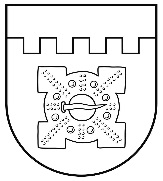 LATVIJAS REPUBLIKADOBELES NOVADA DOMEBrīvības iela 17, Dobele, Dobeles novads, LV-3701Tālr. 63707269, 63700137, 63720940, e-pasts dome@dobele.lvDOMES SĒDES PROTOKOLSDobelē2021. gada 29. aprīlī										Nr. 5Sēde sasaukta plkst. 14.00Sēde atklāta plkst. 14.00Sēdi vada:	novada domes priekšsēdētājs ANDREJS SPRIDZĀNS Protokolē:	sēžu protokolu vadītāja DACE RITERFELTEPiedalās deputāti:klātienē - ALDIS CĪRULIS, VIKTORS EIHMANIS, EDGARS GAIGALIS, SANITA OLŠEVSKA pieslēgumā ZOOM platformā - ILZE ABRAMOVIČA, IVARS CIMERMANIS, SARMĪTE DUDE, AGITA JANSONE, EDĪTE KAUFMANE, INITA NEIMANE, EDGARS LAIMIŅŠ, BAIBA LUCAUA-MAKALISTERE, KASPARS ĻAKSA, GUNTIS SAFRANOVIČS, NORMUNDS SMILTNIEKSNepiedalās AINĀRS MEIERS - iemesls: darba pienākumi Sēdē piedalās pašvaldības administrācijas un iestāžu darbinieki:klātienē – Juridiskās nodaļas vadītāja LŪCIJA NARTIŠA un juriste INGUNA PERSIDSKA, datortīklu administrators GINTS DZENISpieslēgumā ZOOM platformā - izpilddirektora vietnieks GUNĀRS KURLOVIČS, Administratīvās nodaļas vadītāja IRĒNA EIDMANE, Finanšu un grāmatvedības nodaļas vadītāja JOLANTA KALNIŅA, Nekustamā īpašuma nodaļas vadītāja AUSTRA APSĪTE, Sociālā dienesta vadītāja BEATA LIMANĀNE, Izglītības pārvaldes metodiķe ANITA CELMIŅA, vecākā konsultante DZINTRA MATISONE, sabiedrisko attiecību speciāliste SANTA SAVICKA, Komunālās nodaļas vadītājs DAINIS SIRSONISSēdē piedalās DAIRIS BRIEDIS – VUGD Zemgales reģionālās brigādes Dobeles daļas komandierisANDREJS SPRIDZĀNS uzaicina reģistrēties balsošanas sistēmā.Notiek reģistrācija. ANDREJS SPRIDZĀNS uzaicina sākt darba kārtības jautājumu izskatīšanu.Darba kārtība:1.Par zemes ierīcības projekta apstiprināšanu nekustamo īpašumuZaļā iela 70 un Zaļā iela 72 Dobelē, Dobeles novadāsadalīšanai un robežu pārkārtošanaiZIŅO Nekustamā īpašuma nodaļas vadītāja AUSTRA APSĪTE par zemes ierīcības projekta apstiprināšanu nekustamo īpašumu Zaļā iela 70 un Zaļā iela 72 Dobelē sadalīšanai un robežu pārkārtošanai.Jautājums izskatīts Tautsaimniecības un attīstības komitejas sēdē 2021. gada 20. aprīlī un apstiprināta lēmuma projekta iesniegšana izskatīšanai novada domē.ANDREJS SPRIDZĀNS aicina uzdot jautājumus.Deputātiem jautājumu nav.ANDREJS SPRIDZĀNS uzaicina balsot par lēmuma projektu.Saskaņā ar Zemes ierīcības likuma 8. un 19. pantu, Nekustamā īpašuma valsts kadastra likuma 9. panta pirmās daļas 1. punktu un Ministru kabineta 2006. gada 20. jūnija noteikumu Nr. 496 „Nekustamā īpašuma lietošanas mērķu klasifikācija un nekustamā īpašuma lietošanas mērķu noteikšanas un maiņas kārtība” 16.1. apakšpunktu, Dobeles novada dome ar 16 balsīm PAR (I. ABRAMOVIČA, I. CIMERMANIS, A. CĪRULIS, S. DUDE, V. EIHMANIS, E. GAIGALIS, A. JANSONE, E. KAUFMANE, E. LAIMIŅŠ, B. LUCAUA-MAKALISTERE, K. ĻAKSA, I. NEIMANE, S. OLŠEVSKA, G. SAFRANOVIČS, N. SMILTNIEKS, A. SPRIDZĀNS), PRET – nav, ATTURAS – nav, NOLEMJ pieņemt lēmumu. (Lēmums Nr. 69/5 pielikumā)2.Par nekustamā īpašuma Skolas ielā 13, Dobelē, Dobeles novadāzemes ierīcības projekta apstiprināšanu ZIŅO Nekustamā īpašuma nodaļas vadītāja AUSTRA APSĪTE par zemes ierīcības projekta apstiprināšanu nekustamā īpašuma Skolas ielā 13, Dobelē sadalīšanai.Jautājums izskatīts Tautsaimniecības un attīstības komitejas sēdē 2021. gada 20. aprīlī un apstiprināta lēmuma projekta iesniegšana izskatīšanai novada domē.ANDREJS SPRIDZĀNS aicina uzdot jautājumus.Deputātiem jautājumu nav.ANDREJS SPRIDZĀNS uzaicina balsot par lēmuma projektu.Saskaņā ar Zemes ierīcības likuma 8. un 19. pantu, Nekustamā īpašuma valsts kadastra likuma 9. panta pirmās daļas 1. punktu un Ministru kabineta 2006. gada 20. jūnija noteikumiem Nr. 496 „Nekustamā īpašuma lietošanas mērķu klasifikācija un nekustamā īpašuma lietošanas mērķu noteikšanas un maiņas kārtība” 16.1. apakšpunktu, Dobeles novada dome ar 16 balsīm PAR (I. ABRAMOVIČA, I. CIMERMANIS, A. CĪRULIS, S. DUDE, V. EIHMANIS, E. GAIGALIS, A. JANSONE, E. KAUFMANE, E. LAIMIŅŠ, B. LUCAUA-MAKALISTERE, K. ĻAKSA, I. NEIMANE, S. OLŠEVSKA, G. SAFRANOVIČS, N. SMILTNIEKS, A. SPRIDZĀNS), PRET – nav, ATTURAS – nav, NOLEMJ pieņemt lēmumu. (Lēmums Nr. 70/5 pielikumā)3.Par nekustamā īpašuma “Rūtas” Bikstu pagastā, Dobeles novadā zemes ierīcības projekta apstiprināšanuZIŅO Nekustamā īpašuma nodaļas vadītāja AUSTRA APSĪTE par zemes ierīcības projekta apstiprināšanu nekustamā īpašuma “Rūtas” Bikstu pagastā sadalīšanai.Jautājums izskatīts Tautsaimniecības un attīstības komitejas sēdē 2021. gada 20. aprīlī un apstiprināta lēmuma projekta iesniegšana izskatīšanai novada domē.ANDREJS SPRIDZĀNS aicina uzdot jautājumus.Deputātiem jautājumu nav.ANDREJS SPRIDZĀNS uzaicina balsot par lēmuma projektu.Saskaņā ar Zemes ierīcības likuma 8. un 19. pantu, Nekustamā īpašuma valsts kadastra likuma 9. panta pirmās daļas 1. punktu un Ministru kabineta 2006. gada 20. jūnija noteikumiem Nr. 496 „Nekustamā īpašuma lietošanas mērķu klasifikācija un nekustamā īpašuma lietošanas mērķu noteikšanas un maiņas kārtība” 16.1. apakšpunktu, Dobeles novada dome ar 15 balsīm PAR (I. ABRAMOVIČA, I. CIMERMANIS, A. CĪRULIS, S. DUDE, V. EIHMANIS, E. GAIGALIS, A. JANSONE, E. KAUFMANE, B. LUCAUA-MAKALISTERE, K. ĻAKSA, I. NEIMANE, S. OLŠEVSKA, G. SAFRANOVIČS, N. SMILTNIEKS, A. SPRIDZĀNS), PRET – nav, ATTURAS – nav, NEBALSO – 1 (E. LAIMIŅŠ), NOLEMJ pieņemt lēmumu. (Lēmums Nr. 71/5 pielikumā)4.Par zemes ierīcības projekta apstiprināšanu nekustamo īpašumu Zivju iela 7 un Zivju iela 3, Dobelē, Dobeles novadā sadalīšanai un robežu pārkārtošanai ZIŅO Nekustamā īpašuma nodaļas vadītāja AUSTRA APSĪTE par zemes ierīcības projekta apstiprināšanu nekustamo īpašumu Zivju iela 7 un Zivju iela 3 Dobelē sadalīšanai un robežu pārkārtošanai.Jautājums izskatīts Tautsaimniecības un attīstības komitejas sēdē 2021. gada 20. aprīlī un apstiprināta lēmuma projekta iesniegšana izskatīšanai novada domē.ANDREJS SPRIDZĀNS aicina uzdot jautājumus.Deputātiem jautājumu nav.ANDREJS SPRIDZĀNS uzaicina balsot par lēmuma projektu.Saskaņā ar Zemes ierīcības likuma 8. un 19. pantu, Nekustamā īpašuma valsts kadastra likuma 9. panta pirmās daļas 1. punktu un Ministru kabineta 2006. gada 20. jūnija noteikumiem Nr. 496 „Nekustamā īpašuma lietošanas mērķu klasifikācija un nekustamā īpašuma lietošanas mērķu noteikšanas un maiņas kārtība” 16.1. apakšpunktu, Dobeles novada dome ar 16 balsīm PAR (I. ABRAMOVIČA, I. CIMERMANIS, A. CĪRULIS, S. DUDE, V. EIHMANIS, E. GAIGALIS, A. JANSONE, E. KAUFMANE, E. LAIMIŅŠ, B. LUCAUA-MAKALISTERE, K. ĻAKSA, I. NEIMANE, S. OLŠEVSKA, G. SAFRANOVIČS, N. SMILTNIEKS, A. SPRIDZĀNS), PRET – nav, ATTURAS – nav, NOLEMJ pieņemt lēmumu. (Lēmums Nr. 72/5 pielikumā)5.Par nekustamā īpašuma “Ruki” Bikstu pagastā, Dobeles novadā zemes ierīcības projekta apstiprināšanuZIŅO Nekustamā īpašuma nodaļas vadītāja AUSTRA APSĪTE par zemes ierīcības projekta apstiprināšanu nekustamā īpašuma “Ruki” Bikstu pagastā sadalīšanai.Jautājums izskatīts Tautsaimniecības un attīstības komitejas sēdē 2021. gada 20. aprīlī un apstiprināta lēmuma projekta iesniegšana izskatīšanai novada domē.ANDREJS SPRIDZĀNS aicina uzdot jautājumus.Deputātiem jautājumu nav.ANDREJS SPRIDZĀNS uzaicina balsot par lēmuma projektu.Saskaņā ar Zemes ierīcības likuma 8. un 19. pantu, Nekustamā īpašuma valsts kadastra likuma 9. panta pirmās daļas 1. punktu un Ministru kabineta 2006. gada 20. jūnija noteikumiem Nr. 496 „Nekustamā īpašuma lietošanas mērķu klasifikācija un nekustamā īpašuma lietošanas mērķu noteikšanas un maiņas kārtība” 16.1. apakšpunktu, Dobeles novada dome ar 16 balsīm PAR (I. ABRAMOVIČA, I. CIMERMANIS, A. CĪRULIS, S. DUDE, V. EIHMANIS, E. GAIGALIS, A. JANSONE, E. KAUFMANE, E. LAIMIŅŠ, B. LUCAUA-MAKALISTERE, K. ĻAKSA, I. NEIMANE, S. OLŠEVSKA, G. SAFRANOVIČS, N. SMILTNIEKS, A. SPRIDZĀNS), PRET – nav, ATTURAS – nav, NOLEMJ pieņemt lēmumu. (Lēmums Nr. 73/5 pielikumā)6.Par nekustamā īpašuma “Tīrumi” Bikstu pagastā, Dobeles novadā zemes ierīcības projekta apstiprināšanuZIŅO Nekustamā īpašuma nodaļas vadītāja AUSTRA APSĪTE par zemes ierīcības projekta apstiprināšanu nekustamā īpašuma “Tīrumi” Bikstu pagastā sadalīšanai.Jautājums izskatīts Tautsaimniecības un attīstības komitejas sēdē 2021. gada 20. aprīlī un apstiprināta lēmuma projekta iesniegšana izskatīšanai novada domē.ANDREJS SPRIDZĀNS aicina uzdot jautājumus.Deputātiem jautājumu nav.ANDREJS SPRIDZĀNS uzaicina balsot par lēmuma projektu.Saskaņā ar Zemes ierīcības likuma 8. un 19. pantu, Nekustamā īpašuma valsts kadastra likuma 9. panta pirmās daļas 1. punktu un Ministru kabineta 2006. gada 20. jūnija noteikumiem Nr. 496 „Nekustamā īpašuma lietošanas mērķu klasifikācija un nekustamā īpašuma lietošanas mērķu noteikšanas un maiņas kārtība” 16.1. apakšpunktu, Dobeles novada dome ar 16 balsīm PAR (I. ABRAMOVIČA, I. CIMERMANIS, A. CĪRULIS, S. DUDE, V. EIHMANIS, E. GAIGALIS, A. JANSONE, E. KAUFMANE, E. LAIMIŅŠ, B. LUCAUA-MAKALISTERE, K. ĻAKSA, I. NEIMANE, S. OLŠEVSKA, G. SAFRANOVIČS, N. SMILTNIEKS, A. SPRIDZĀNS), PRET – nav, ATTURAS – nav, NOLEMJ pieņemt lēmumu. (Lēmums Nr. 74/5 pielikumā)7.Par nekustamā īpašuma „Ezeriņi” Annenieku pagastā,Dobeles novadā sadalīšanuZIŅO Nekustamā īpašuma nodaļas vadītāja AUSTRA APSĪTE par nekustamā īpašuma „Ezeriņi” Annenieku pagastā sadalīšanu divos atsevišķos īpašumos.Jautājums izskatīts Tautsaimniecības un attīstības komitejas sēdē 2021. gada 20. aprīlī un apstiprināta lēmuma projekta iesniegšana izskatīšanai novada domē.ANDREJS SPRIDZĀNS aicina uzdot jautājumus.Deputātiem jautājumu nav.ANDREJS SPRIDZĀNS uzaicina balsot par lēmuma projektu.Saskaņā ar Nekustamā īpašuma valsts kadastra likuma 9. panta pirmās daļas 1. punktu, 33. panta pirmās daļas 2. punktu un Ministru kabineta 2006. gada 20. jūnija noteikumu Nr. 496 „Nekustamā īpašuma lietošanas mērķu klasifikācija un nekustamā īpašuma lietošanas mērķu noteikšanas un maiņas kārtība” 16.1. apakšpunktu un 23. punktu, Dobeles novada dome ar 16 balsīm PAR (I. ABRAMOVIČA, I. CIMERMANIS, A. CĪRULIS, S. DUDE, V. EIHMANIS, E. GAIGALIS, A. JANSONE, E. KAUFMANE, E. LAIMIŅŠ, B. LUCAUA-MAKALISTERE, K. ĻAKSA, I. NEIMANE, S. OLŠEVSKA, G. SAFRANOVIČS, N. SMILTNIEKS, A. SPRIDZĀNS), PRET – nav, ATTURAS – nav, NOLEMJ pieņemt lēmumu. (Lēmums Nr. 75/5 pielikumā)8.Par nekustamā īpašuma Lazdu iela 5 Auru pagastā, Dobeles novadā sadalīšanuZIŅO Nekustamā īpašuma nodaļas vadītāja AUSTRA APSĪTE par nekustamā īpašuma Lazdu iela 5 Auru pagastā sadalīšanu trijos atsevišķos īpašumos.Jautājums izskatīts Tautsaimniecības un attīstības komitejas sēdē 2021. gada 20. aprīlī un apstiprināta lēmuma projekta iesniegšana izskatīšanai novada domē.ANDREJS SPRIDZĀNS aicina uzdot jautājumus.Deputātiem jautājumu nav.ANDREJS SPRIDZĀNS uzaicina balsot par lēmuma projektu.Saskaņā ar Nekustamā īpašuma valsts kadastra likuma 9. panta pirmās daļas 1. punktu, 33. panta pirmās daļas 2. punktu un Ministru kabineta 2006. gada 20. jūnija noteikumu Nr. 496 „Nekustamā īpašuma lietošanas mērķu klasifikācija un nekustamā īpašuma lietošanas mērķu noteikšanas un maiņas kārtība” 16.1. apakšpunktu un 23. punktu, Dobeles novada dome ar 16 balsīm PAR (I. ABRAMOVIČA, I. CIMERMANIS, A. CĪRULIS, S. DUDE, V. EIHMANIS, E. GAIGALIS, A. JANSONE, E. KAUFMANE, E. LAIMIŅŠ, B. LUCAUA-MAKALISTERE, K. ĻAKSA, I. NEIMANE, S. OLŠEVSKA, G. SAFRANOVIČS, N. SMILTNIEKS, A. SPRIDZĀNS), PRET – nav, ATTURAS – nav, NOLEMJ pieņemt lēmumu. (Lēmums Nr. 76/5 pielikumā)9.Par nekustamā īpašuma „Palejas” Penkules pagastā, Dobeles novadā sadalīšanuZIŅO Nekustamā īpašuma nodaļas vadītāja AUSTRA APSĪTE par nekustamā īpašuma „Palejas” Penkules pagastā sadalīšanu trijos atsevišķos īpašumos.Jautājums izskatīts Tautsaimniecības un attīstības komitejas sēdē 2021. gada 20. aprīlī un apstiprināta lēmuma projekta iesniegšana izskatīšanai novada domē.ANDREJS SPRIDZĀNS aicina uzdot jautājumus.Deputātiem jautājumu nav.ANDREJS SPRIDZĀNS uzaicina balsot par lēmuma projektu.Saskaņā ar Nekustamā īpašuma valsts kadastra likuma 9. panta pirmās daļas 1. punktu, 33. panta pirmās daļas 2. punktu un Ministru kabineta 2006. gada 20. jūnija noteikumu Nr. 496 „Nekustamā īpašuma lietošanas mērķu klasifikācija un nekustamā īpašuma lietošanas mērķu noteikšanas un maiņas kārtība” 16.1. apakšpunktu un 23. punktu, Dobeles novada dome ar 16 balsīm PAR (I. ABRAMOVIČA, I. CIMERMANIS, A. CĪRULIS, S. DUDE, V. EIHMANIS, E. GAIGALIS, A. JANSONE, E. KAUFMANE, E. LAIMIŅŠ, B. LUCAUA-MAKALISTERE, K. ĻAKSA, I. NEIMANE, S. OLŠEVSKA, G. SAFRANOVIČS, N. SMILTNIEKS, A. SPRIDZĀNS), PRET – nav, ATTURAS – nav, NOLEMJ pieņemt lēmumu. (Lēmums Nr. 77/5 pielikumā)10.Par nekustamā īpašuma Stirnu iela 1 Krimūnu pagastā, Dobeles novadā sadalīšanuZIŅO Nekustamā īpašuma nodaļas vadītāja AUSTRA APSĪTE par nekustamā īpašuma Stirnu iela 1 Krimūnu pagastā sadalīšanu divos atsevišķos īpašumos.Jautājums izskatīts Tautsaimniecības un attīstības komitejas sēdē 2021. gada 20. aprīlī un apstiprināta lēmuma projekta iesniegšana izskatīšanai novada domē.ANDREJS SPRIDZĀNS aicina uzdot jautājumus.Deputātiem jautājumu nav.ANDREJS SPRIDZĀNS uzaicina balsot par lēmuma projektu.Saskaņā ar Nekustamā īpašuma valsts kadastra likuma 9. panta pirmās daļas 1. punktu, 33. panta pirmās daļas 2. punktu un Ministru kabineta 2006. gada 20. jūnija noteikumu Nr. 496 „Nekustamā īpašuma lietošanas mērķu klasifikācija un nekustamā īpašuma lietošanas mērķu noteikšanas un maiņas kārtība” 16.1. apakšpunktu un 23. punktu, Dobeles novada dome ar 16 balsīm PAR (I. ABRAMOVIČA, I. CIMERMANIS, A. CĪRULIS, S. DUDE, V. EIHMANIS, E. GAIGALIS, A. JANSONE, E. KAUFMANE, E. LAIMIŅŠ, B. LUCAUA-MAKALISTERE, K. ĻAKSA, I. NEIMANE, S. OLŠEVSKA, G. SAFRANOVIČS, N. SMILTNIEKS, A. SPRIDZĀNS), PRET – nav, ATTURAS – nav, NOLEMJ pieņemt lēmumu. (Lēmums Nr. 78/5 pielikumā)11.Par nekustamā īpašuma “Avenes” Bērzes pagastā, Dobeles novadā sadalīšanuZIŅO Nekustamā īpašuma nodaļas vadītāja AUSTRA APSĪTE par nekustamā īpašuma “Avenes” Bērzes pagastā sadalīšanu četros atsevišķos īpašumos.Jautājums izskatīts Tautsaimniecības un attīstības komitejas sēdē 2021. gada 20. aprīlī un apstiprināta lēmuma projekta iesniegšana izskatīšanai novada domē.ANDREJS SPRIDZĀNS aicina uzdot jautājumus.Deputātiem jautājumu nav.ANDREJS SPRIDZĀNS uzaicina balsot par lēmuma projektu.Saskaņā ar Nekustamā īpašuma valsts kadastra likuma 9. panta pirmās daļas 1. punktu, 33. panta pirmās daļas 2. punktu un Ministru kabineta 2006. gada 20. jūnija noteikumu Nr. 496 „Nekustamā īpašuma lietošanas mērķu klasifikācija un nekustamā īpašuma lietošanas mērķu noteikšanas un maiņas kārtība” 16.1. apakšpunktu un 23. punktu, Dobeles novada dome ar 16 balsīm PAR (I. ABRAMOVIČA, I. CIMERMANIS, A. CĪRULIS, S. DUDE, V. EIHMANIS, E. GAIGALIS, A. JANSONE, E. KAUFMANE, E. LAIMIŅŠ, B. LUCAUA-MAKALISTERE, K. ĻAKSA, I. NEIMANE, S. OLŠEVSKA, G. SAFRANOVIČS, N. SMILTNIEKS, A. SPRIDZĀNS), PRET – nav, ATTURAS – nav, NOLEMJ pieņemt lēmumu. (Lēmums Nr. 79/5 pielikumā)12.Par nekustamā īpašuma „Vīnkalni” Bērzes pagastā,Dobeles novadā sadalīšanuZIŅO Nekustamā īpašuma nodaļas vadītāja AUSTRA APSĪTE par nekustamā īpašuma “Vīnkalni” Bērzes pagastā sadalīšanu četros atsevišķos īpašumos.Jautājums izskatīts Tautsaimniecības un attīstības komitejas sēdē 2021. gada 20. aprīlī un apstiprināta lēmuma projekta iesniegšana izskatīšanai novada domē.ANDREJS SPRIDZĀNS aicina uzdot jautājumus.Deputātiem jautājumu nav.ANDREJS SPRIDZĀNS uzaicina balsot par lēmuma projektu.Saskaņā ar Nekustamā īpašuma valsts kadastra likuma 9. panta pirmās daļas 1. punktu, 33. panta pirmās daļas 2. punktu un Ministru kabineta 2006. gada 20. jūnija noteikumu Nr. 496 „Nekustamā īpašuma lietošanas mērķu klasifikācija un nekustamā īpašuma lietošanas mērķu noteikšanas un maiņas kārtība” 16.1. apakšpunktu un 23. punktu, Dobeles novada dome ar 16 balsīm PAR (I. ABRAMOVIČA, I. CIMERMANIS, A. CĪRULIS, S. DUDE, V. EIHMANIS, E. GAIGALIS, A. JANSONE, E. KAUFMANE, E. LAIMIŅŠ, B. LUCAUA-MAKALISTERE, K. ĻAKSA, I. NEIMANE, S. OLŠEVSKA, G. SAFRANOVIČS, N. SMILTNIEKS, A. SPRIDZĀNS), PRET – nav, ATTURAS – nav, NOLEMJ pieņemt lēmumu. (Lēmums Nr. 80/5 pielikumā)13.Par nekustamā īpašuma „Sudmaļi” Jaunbērzes pagastā, Dobeles novadā sadalīšanuZIŅO Nekustamā īpašuma nodaļas vadītāja AUSTRA APSĪTE par nekustamā īpašuma “Sudmaļi” Jaunbērzes pagastā sadalīšanu divos atsevišķos īpašumos.Jautājums izskatīts Tautsaimniecības un attīstības komitejas sēdē 2021. gada 20. aprīlī un apstiprināta lēmuma projekta iesniegšana izskatīšanai novada domē.ANDREJS SPRIDZĀNS aicina uzdot jautājumus.Deputātiem jautājumu nav.ANDREJS SPRIDZĀNS uzaicina balsot par lēmuma projektu.Saskaņā ar Nekustamā īpašuma valsts kadastra likuma 9. panta pirmās daļas 1. punktu, 33. panta pirmās daļas 2. punktu un Ministru kabineta 2006. gada 20. jūnija noteikumu Nr. 496 „Nekustamā īpašuma lietošanas mērķu klasifikācija un nekustamā īpašuma lietošanas mērķu noteikšanas un maiņas kārtība” 16.1. apakšpunktu un 23. punktu, Dobeles novada dome ar 16 balsīm PAR (I. ABRAMOVIČA, I. CIMERMANIS, A. CĪRULIS, S. DUDE, V. EIHMANIS, E. GAIGALIS, A. JANSONE, E. KAUFMANE, E. LAIMIŅŠ, B. LUCAUA-MAKALISTERE, K. ĻAKSA, I. NEIMANE, S. OLŠEVSKA, G. SAFRANOVIČS, N. SMILTNIEKS, A. SPRIDZĀNS), PRET – nav, ATTURAS – nav, NOLEMJ pieņemt lēmumu. (Lēmums Nr. 81/5 pielikumā)14.Par nekustamā īpašuma „Gudži” Auru pagastā, Dobeles novadā sadalīšanuZIŅO Nekustamā īpašuma nodaļas vadītāja AUSTRA APSĪTE par nekustamā īpašuma “Gudži” Auru pagastā sadalīšanu divos atsevišķos īpašumos.ANDREJS SPRIDZĀNS aicina uzdot jautājumus.Deputātiem jautājumu nav.ANDREJS SPRIDZĀNS uzaicina balsot par lēmuma projektu.Saskaņā ar Nekustamā īpašuma valsts kadastra likuma 9. panta pirmās daļas 1. punktu, 33. panta pirmās daļas 2. punktu un Ministru kabineta 2006. gada 20. jūnija noteikumu Nr. 496 „Nekustamā īpašuma lietošanas mērķu klasifikācija un nekustamā īpašuma lietošanas mērķu noteikšanas un maiņas kārtība” 16.1. apakšpunktu un 23. punktu, Dobeles novada dome ar 16 balsīm PAR (I. ABRAMOVIČA, I. CIMERMANIS, A. CĪRULIS, S. DUDE, V. EIHMANIS, E. GAIGALIS, A. JANSONE, E. KAUFMANE, E. LAIMIŅŠ, B. LUCAUA-MAKALISTERE, K. ĻAKSA, I. NEIMANE, S. OLŠEVSKA, G. SAFRANOVIČS, N. SMILTNIEKS, A. SPRIDZĀNS), PRET – nav, ATTURAS – nav, NOLEMJ pieņemt lēmumu. (Lēmums Nr. 82/5 pielikumā)15.Par nekustamo īpašumu  „Jaunzemnieki 294” un „Jaunzemnieki 295” Auru pagastā, Dobeles novadā apvienošanuZIŅO Nekustamā īpašuma nodaļas vadītāja AUSTRA APSĪTE par blakus esošu nekustamo īpašumu „Jaunzemnieki 294” un „Jaunzemnieki 295” Auru pagastā apvienošanu un zemes lietošanas mērķa noteikšanu jaunizveidotajai zemes vienībai.Jautājums izskatīts Tautsaimniecības un attīstības komitejas sēdē 2021. gada 20. aprīlī un apstiprināta lēmuma projekta iesniegšana izskatīšanai novada domē.ANDREJS SPRIDZĀNS aicina uzdot jautājumus.Deputātiem jautājumu nav.ANDREJS SPRIDZĀNS uzaicina balsot par lēmuma projektu.Saskaņā ar likuma Nekustamā īpašuma valsts kadastra likuma 33. panta 4. punktu, Administratīvā procesa likuma 65. panta pirmo daļu un  Ministru kabineta 2006. gada 20. jūnija noteikumu Nr. 496 „Nekustamā īpašuma lietošanas mērķu klasifikācija un nekustamā īpašuma lietošanas mērķu noteikšanas un maiņas kārtība” 16.1. apakšpunktu, Dobeles novada dome ar 16 balsīm PAR (I. ABRAMOVIČA, I. CIMERMANIS, A. CĪRULIS, S. DUDE, V. EIHMANIS, E. GAIGALIS, A. JANSONE, E. KAUFMANE, E. LAIMIŅŠ, B. LUCAUA-MAKALISTERE, K. ĻAKSA, I. NEIMANE, S. OLŠEVSKA, G. SAFRANOVIČS, N. SMILTNIEKS, A. SPRIDZĀNS), PRET – nav, ATTURAS – nav, NOLEMJ pieņemt lēmumu. (Lēmums Nr. 83/5 pielikumā)16.Par jauna nekustamā īpašuma izveidošanu	ZIŅO Nekustamā īpašuma nodaļas vadītāja AUSTRA APSĪTE par blakus esošu nekustamo īpašumu „Jaunzemnieki 278”  un „Jaunzemnieki 286” Auru pagastā apvienošanu un lietošanas mērķa noteikšanu jaunizveidotajam īpašumam.Jautājums izskatīts Tautsaimniecības un attīstības komitejas sēdē 2021. gada 20. aprīlī un apstiprināta lēmuma projekta iesniegšana izskatīšanai novada domē.ANDREJS SPRIDZĀNS aicina uzdot jautājumus.Deputātiem jautājumu nav.ANDREJS SPRIDZĀNS uzaicina balsot par lēmuma projektu.Saskaņā ar likuma Nekustamā īpašuma valsts kadastra likuma 33. panta 1. punktu, Ministru kabineta 2006. gada 20. jūnija noteikumu Nr. 496 „Nekustamā īpašuma lietošanas mērķu klasifikācija un nekustamā īpašuma lietošanas mērķu noteikšanas un maiņas kārtība” 16.1. apakšpunktu, Dobeles novada dome ar 16 balsīm PAR (I. ABRAMOVIČA, I. CIMERMANIS, A. CĪRULIS, S. DUDE, V. EIHMANIS, E. GAIGALIS, A. JANSONE, E. KAUFMANE, E. LAIMIŅŠ, B. LUCAUA-MAKALISTERE, K. ĻAKSA, I. NEIMANE, S. OLŠEVSKA, G. SAFRANOVIČS, N. SMILTNIEKS, A. SPRIDZĀNS), PRET – nav, ATTURAS – nav, NOLEMJ pieņemt lēmumu. (Lēmums Nr. 84/5 pielikumā)17.Par nedzīvojamo telpu nodošanu bezatlīdzības lietošanā Dobeles invalīdu biedrībai ZIŅO Nekustamā īpašuma nodaļas vadītāja AUSTRA APSĪTE par telpu pašvaldībai piederošajā nekustamajā īpašumā Brīvības ielā 3, Dobelē nodošanu bezatlīdzības lietošanā uz 10 gadiem Dobeles invalīdu biedrībai darbības nodrošināšanai, ņemot vērā, ka beidzies iepriekšējā līguma termiņš.Jautājums izskatīts Tautsaimniecības un attīstības komitejas sēdē 2021. gada 20. aprīlī un apstiprināta lēmuma projekta iesniegšana izskatīšanai novada domē.ANDREJS SPRIDZĀNS aicina uzdot jautājumus.Deputātiem jautājumu nav.ANDREJS SPRIDZĀNS uzaicina balsot par lēmuma projektu.Pamatojoties uz Publiskas personas finanšu līdzekļu un mantas izšķērdēšanas novēršanas likuma 5. panta otrās daļas 4.1 punktu, trešo, piekto un sesto daļu, Dobeles novada dome ar 16 balsīm PAR (I. ABRAMOVIČA, I. CIMERMANIS, A. CĪRULIS, S. DUDE, V. EIHMANIS, E. GAIGALIS, A. JANSONE, E. KAUFMANE, E. LAIMIŅŠ, B. LUCAUA-MAKALISTERE, K. ĻAKSA, I. NEIMANE, S. OLŠEVSKA, G. SAFRANOVIČS, N. SMILTNIEKS, A. SPRIDZĀNS), PRET – nav, ATTURAS – nav, NOLEMJ pieņemt lēmumu. (Lēmums Nr. 85/5 pielikumā)18.Par nedzīvojamo telpu nodošanu bezatlīdzības lietošanā Dobeles Diabēta biedrībai ZIŅO Nekustamā īpašuma nodaļas vadītāja AUSTRA APSĪTE par telpu pašvaldībai piederošajā nekustamajā īpašumā Brīvības ielā 3, Dobelē nodošanu bezatlīdzības lietošanā uz 10 gadiem Dobeles Diabēta biedrībai darbības nodrošināšanai, ņemot vērā, ka beidzies iepriekšējā līguma termiņš.Jautājums izskatīts Tautsaimniecības un attīstības komitejas sēdē 2021. gada 20. aprīlī un apstiprināta lēmuma projekta iesniegšana izskatīšanai novada domē.ANDREJS SPRIDZĀNS aicina uzdot jautājumus.Deputātiem jautājumu nav.ANDREJS SPRIDZĀNS uzaicina balsot par lēmuma projektu.Pamatojoties uz Publiskas personas finanšu līdzekļu un mantas izšķērdēšanas novēršanas likuma 5. panta otrās daļas 4.1 punktu, trešo, piekto un sesto daļu, Dobeles novada dome ar 16 balsīm PAR (I. ABRAMOVIČA, I. CIMERMANIS, A. CĪRULIS, S. DUDE, V. EIHMANIS, E. GAIGALIS, A. JANSONE, E. KAUFMANE, E. LAIMIŅŠ, B. LUCAUA-MAKALISTERE, K. ĻAKSA, I. NEIMANE, S. OLŠEVSKA, G. SAFRANOVIČS, N. SMILTNIEKS, A. SPRIDZĀNS), PRET – nav, ATTURAS – nav, NOLEMJ pieņemt lēmumu. (Lēmums Nr. 86/5 pielikumā)19.Par nedzīvojamo telpu nodošanu bezatlīdzības lietošanā biedrībai “Latvijas Sarkanais krusts”ZIŅO Nekustamā īpašuma nodaļas vadītāja AUSTRA APSĪTE par telpu pašvaldībai piederošajā nekustamajā īpašumā Brīvības ielā 3, Dobelē nodošanu bezatlīdzības lietošanā uz 10 gadiem biedrībai “Latvijas Sarkanais krusts” darbības nodrošināšanai.Jautājums izskatīts Tautsaimniecības un attīstības komitejas sēdē 2021. gada 20. aprīlī un apstiprināta lēmuma projekta iesniegšana izskatīšanai novada domē.ANDREJS SPRIDZĀNS aicina uzdot jautājumus.Deputātiem jautājumu nav.ANDREJS SPRIDZĀNS uzaicina balsot par lēmuma projektu.Pamatojoties uz Publiskas personas finanšu līdzekļu un mantas izšķērdēšanas novēršanas likuma 5. panta otrās daļas 4.1 punktu, trešo, piekto un sesto daļu, Dobeles novada dome ar 16 balsīm PAR (I. ABRAMOVIČA, I. CIMERMANIS, A. CĪRULIS, S. DUDE, V. EIHMANIS, E. GAIGALIS, A. JANSONE, E. KAUFMANE, E. LAIMIŅŠ, B. LUCAUA-MAKALISTERE, K. ĻAKSA, I. NEIMANE, S. OLŠEVSKA, G. SAFRANOVIČS, N. SMILTNIEKS, A. SPRIDZĀNS), PRET – nav, ATTURAS – nav, NOLEMJ pieņemt lēmumu. (Lēmums Nr. 87/5 pielikumā)20.Par Dobeles novada domes lēmumu atcelšanuZIŅO Nekustamā īpašuma nodaļas vadītāja AUSTRA APSĪTE par lēmuma projektā minēto lēmumu par īpašumu pārdošanu fiziskajām personām atcelšanu, ņemot vērā, ka netiek maksāta pirkuma maksa.Jautājums izskatīts Tautsaimniecības un attīstības komitejas sēdē 2021. gada 20. aprīlī un apstiprināta lēmuma projekta iesniegšana izskatīšanai novada domē.ANDREJS SPRIDZĀNS aicina uzdot jautājumus.ILZE ABRAMOVIČA jautā, vai šos īpašumus pārdos izsolē.Atbild AUSTRA APSĪTE un GUNĀRS KURLOVIČS.Citu jautājumu deputātiem nav.ANDREJS SPRIDZĀNS uzaicina balsot par lēmuma projektu.Saskaņā ar likuma „Par pašvaldībām” 41. panta pirmās daļas 4. punktu un Latvijas Republikas Civillikuma 1663. pantu, 2040. panta 5. punktu un 2052. pantu, Dobeles novada dome ar 16 balsīm PAR (I. ABRAMOVIČA, I. CIMERMANIS, A. CĪRULIS, S. DUDE, V. EIHMANIS, E. GAIGALIS, A. JANSONE, E. KAUFMANE, E. LAIMIŅŠ, B. LUCAUA-MAKALISTERE, K. ĻAKSA, I. NEIMANE, S. OLŠEVSKA, G. SAFRANOVIČS, N. SMILTNIEKS, A. SPRIDZĀNS), PRET – nav, ATTURAS – nav, NOLEMJ pieņemt lēmumu. (Lēmums Nr. 88/5 pielikumā)21.Par pašvaldības nekustamā īpašuma – dzīvokļa Nr. 20 Bērzes ielā 11Dobelē, Dobeles novadā atsavināšanuZIŅO Nekustamā īpašuma nodaļas vadītāja AUSTRA APSĪTE par pašvaldības nekustamā īpašuma – vienistabas dzīvokļa Nr. 20 Bērzes ielā 11 Dobelē atsavināšanu pirmpirkuma tiesīgajai personai.Jautājums izskatīts Tautsaimniecības un attīstības komitejas sēdē 2021. gada 20. aprīlī un apstiprināta lēmuma projekta iesniegšana izskatīšanai novada domē.ANDREJS SPRIDZĀNS aicina uzdot jautājumus.Deputātiem jautājumu nav.ANDREJS SPRIDZĀNS uzaicina balsot par lēmuma projektu.Saskaņā ar Publiskas personas mantas atsavināšanas likuma 4. panta ceturtās daļas 5. punktu, 8. panta trešo daļu, 36. panta trešo daļu un Ministru kabineta 2011. gada 1. februāra noteikumu Nr. 109 “Kārtība, kādā atsavināma publiskas personas manta” 38. punktu, kā arī sertificēta vērtētāja vērtējumu, Dobeles novada dome ar 16 balsīm PAR (I. ABRAMOVIČA, I. CIMERMANIS, A. CĪRULIS, S. DUDE, V. EIHMANIS, E. GAIGALIS, A. JANSONE, E. KAUFMANE, E. LAIMIŅŠ, B. LUCAUA-MAKALISTERE, K. ĻAKSA, I. NEIMANE, S. OLŠEVSKA, G. SAFRANOVIČS, N. SMILTNIEKS, A. SPRIDZĀNS), PRET – nav, ATTURAS – nav, NOLEMJ pieņemt lēmumu. (Lēmums Nr. 89/5 pielikumā)22.Par pašvaldības nekustamā īpašuma – dzīvokļa Nr. 19 Priežu ielā 30,Gardenē, Auru pagastā, Dobeles novadā atsavināšanuZIŅO Nekustamā īpašuma nodaļas vadītāja AUSTRA APSĪTE par pašvaldības nekustamā īpašuma – trīsistabu dzīvokļa Nr. 19 Priežu ielā 30, Gardenē, Auru pagastā atsavināšanu pirmpirkuma tiesīgajai personai.Jautājums izskatīts Tautsaimniecības un attīstības komitejas sēdē 2021. gada 20. aprīlī un apstiprināta lēmuma projekta iesniegšana izskatīšanai novada domē.ANDREJS SPRIDZĀNS aicina uzdot jautājumus.Deputātiem jautājumu nav.ANDREJS SPRIDZĀNS uzaicina balsot par lēmuma projektu.Saskaņā ar Publiskas personas mantas atsavināšanas likuma 4. panta ceturtās daļas 5. punktu, 8. panta trešo daļu, 36. panta trešo daļu un Ministru kabineta 2011. gada 1. februāra noteikumu Nr. 109 “Kārtība, kādā atsavināma publiskas personas manta” 38. punktu, kā arī sertificēta vērtētāja vērtējumu, Dobeles novada dome ar 16 balsīm PAR (I. ABRAMOVIČA, I. CIMERMANIS, A. CĪRULIS, S. DUDE, V. EIHMANIS, E. GAIGALIS, A. JANSONE, E. KAUFMANE, E. LAIMIŅŠ, B. LUCAUA-MAKALISTERE, K. ĻAKSA, I. NEIMANE, S. OLŠEVSKA, G. SAFRANOVIČS, N. SMILTNIEKS, A. SPRIDZĀNS), PRET – nav, ATTURAS – nav, NOLEMJ pieņemt lēmumu. (Lēmums Nr. 90/5 pielikumā)23.Par pašvaldības nekustamā īpašuma – dzīvokļa Nr. 8 “Ziedugravās 6”,Naudītē, Naudītes pagastā, Dobeles novadā atsavināšanuZIŅO Nekustamā īpašuma nodaļas vadītāja AUSTRA APSĪTE par pašvaldības nekustamā īpašuma – vienistabas dzīvokļa Nr. 8 “Ziedugravās 6”, Naudītes pagastā atsavināšanu pirmpirkuma tiesīgajai personai.Jautājums izskatīts Tautsaimniecības un attīstības komitejas sēdē 2021. gada 20. aprīlī un apstiprināta lēmuma projekta iesniegšana izskatīšanai novada domē.ANDREJS SPRIDZĀNS aicina uzdot jautājumus.Deputātiem jautājumu nav.ANDREJS SPRIDZĀNS uzaicina balsot par lēmuma projektu.Saskaņā ar Publiskas personas mantas atsavināšanas likuma 4. panta ceturtās daļas 5. punktu, 8. panta trešo daļu, 36. panta trešo daļu un Ministru kabineta 2011. gada 1. februāra noteikumu Nr. 109 “Kārtība, kādā atsavināma publiskas personas manta” 38. punktu, kā arī sertificēta vērtētāja vērtējumu, Dobeles novada dome ar 16 balsīm PAR (I. ABRAMOVIČA, I. CIMERMANIS, A. CĪRULIS, S. DUDE, V. EIHMANIS, E. GAIGALIS, A. JANSONE, E. KAUFMANE, E. LAIMIŅŠ, B. LUCAUA-MAKALISTERE, K. ĻAKSA, I. NEIMANE, S. OLŠEVSKA, G. SAFRANOVIČS, N. SMILTNIEKS, A. SPRIDZĀNS), PRET – nav, ATTURAS – nav, NOLEMJ pieņemt lēmumu. (Lēmums Nr. 91/5 pielikumā)24.Par pašvaldības nekustamā īpašuma – dzīvokļa Nr. 50 Priežu ielā 30,Gardenē, Auru pagastā, Dobeles novadā atsavināšanuZIŅO Nekustamā īpašuma nodaļas vadītāja AUSTRA APSĪTE par pašvaldības nekustamā īpašuma – neizīrēta trīsistabu dzīvokļa Nr. 50 Priežu ielā 30 Gardenē, Auru pagastā, 59,9 kv.m. platībā atsavināšanu, rīkojot atklātu izsoli.Jautājums izskatīts Tautsaimniecības un attīstības komitejas sēdē 2021. gada 20. aprīlī un apstiprināta lēmuma projekta iesniegšana izskatīšanai novada domē.ANDREJS SPRIDZĀNS aicina uzdot jautājumus.Deputātiem jautājumu nav.ANDREJS SPRIDZĀNS uzaicina balsot par lēmuma projektu.Saskaņā ar Publiskas personas mantas atsavināšanas likuma 4. panta pirmo daļu, 5. panta pirmo daļu, 8. panta trešo daļu un 9. panta otro daļu un Ministru kabineta 2011. gada 1. februāra noteikumu Nr. 109 “Kārtība, kādā atsavināma publiskas personas manta” 38. punktu, Dobeles novada dome ar 16 balsīm PAR (I. ABRAMOVIČA, I. CIMERMANIS, A. CĪRULIS, S. DUDE, V. EIHMANIS, E. GAIGALIS, A. JANSONE, E. KAUFMANE, E. LAIMIŅŠ, B. LUCAUA-MAKALISTERE, K. ĻAKSA, I. NEIMANE, S. OLŠEVSKA, G. SAFRANOVIČS, N. SMILTNIEKS, A. SPRIDZĀNS), PRET – nav, ATTURAS – nav, NOLEMJ pieņemt lēmumu. (Lēmums Nr. 92/5 pielikumā)25.Par pašvaldības nekustamā īpašuma “Jaunzemnieki 144” Auru pagastā,Dobeles novadā atsavināšanuZIŅO Nekustamā īpašuma nodaļas vadītāja AUSTRA APSĪTE par nekustamā īpašuma – zemesgabala “Jaunzemnieki 144” Auru pagastā, 0.058 ha platībā atsavināšanu, rīkojot atklātu izsoli.Jautājums izskatīts Tautsaimniecības un attīstības komitejas sēdē 2021. gada 20. aprīlī un apstiprināta lēmuma projekta iesniegšana izskatīšanai novada domē.ANDREJS SPRIDZĀNS aicina uzdot jautājumus.Deputātiem jautājumu nav.ANDREJS SPRIDZĀNS uzaicina balsot par lēmuma projektu.Saskaņā ar Publiskas personas mantas atsavināšanas likuma 4. panta ceturtās daļas 5. punktu, 8. panta trešo daļu un 45. panta trešo daļu un Ministru kabineta 2011. gada 1. februāra noteikumu Nr. 109 “Kārtība, kādā atsavināma publiskas personas manta” 38. punktu, Dobeles novada dome ar 16 balsīm PAR (I. ABRAMOVIČA, I. CIMERMANIS, A. CĪRULIS, S. DUDE, V. EIHMANIS, E. GAIGALIS, A. JANSONE, E. KAUFMANE, E. LAIMIŅŠ, B. LUCAUA-MAKALISTERE, K. ĻAKSA, I. NEIMANE, S. OLŠEVSKA, G. SAFRANOVIČS, N. SMILTNIEKS, A. SPRIDZĀNS), PRET – nav, ATTURAS – nav, NOLEMJ pieņemt lēmumu. (Lēmums Nr. 93/5 pielikumā)26.Par pašvaldības nekustamā īpašuma “Galiņi” Bikstu pagastā,Dobeles novadā atsavināšanuZIŅO Nekustamā īpašuma nodaļas vadītāja AUSTRA APSĪTE par nekustamā īpašuma – zemesgabala “Galiņi” Bikstu pagastā, 0.77 ha platībā atsavināšanu, rīkojot atklātu izsoli.Jautājums izskatīts Tautsaimniecības un attīstības komitejas sēdē 2021. gada 20. aprīlī un apstiprināta lēmuma projekta iesniegšana izskatīšanai novada domē.ANDREJS SPRIDZĀNS aicina uzdot jautājumus.Deputātiem jautājumu nav.ANDREJS SPRIDZĀNS uzaicina balsot par lēmuma projektu.Saskaņā ar Publiskas personas mantas atsavināšanas likuma 4. panta ceturtās daļas 5. punktu, 8. panta trešo daļu un 45. panta trešo daļu un Ministru kabineta 2011. gada 1. februāra noteikumu Nr. 109 “Kārtība, kādā atsavināma publiskas personas manta” 38. punktu, Dobeles novada dome ar 16 balsīm PAR (I. ABRAMOVIČA, I. CIMERMANIS, A. CĪRULIS, S. DUDE, V. EIHMANIS, E. GAIGALIS, A. JANSONE, E. KAUFMANE, E. LAIMIŅŠ, B. LUCAUA-MAKALISTERE, K. ĻAKSA, I. NEIMANE, S. OLŠEVSKA, G. SAFRANOVIČS, N. SMILTNIEKS, A. SPRIDZĀNS), PRET – nav, ATTURAS – nav, NOLEMJ pieņemt lēmumu. (Lēmums Nr. 94/5 pielikumā)27.Par pašvaldības nekustamā īpašuma “Bērzmalas” Dobeles pagastā,Dobeles novadā atsavināšanuZIŅO Nekustamā īpašuma nodaļas vadītāja AUSTRA APSĪTE par nekustamā īpašuma – zemesgabala “Bērzmalas” Dobeles pagastā, 1,14 ha platībā atsavināšanu, rīkojot atklātu izsoli.Jautājums izskatīts Tautsaimniecības un attīstības komitejas sēdē 2021. gada 20. aprīlī un apstiprināta lēmuma projekta iesniegšana izskatīšanai novada domē.ANDREJS SPRIDZĀNS aicina uzdot jautājumus.EDGARS GAIGALIS jautā par cenu atšķirību.EDGARS LAIMIŅŠ norāda uz platības apzīmējumu teksta 2. rindkopā.Atbild AUSTRA APSĪTE.Citu jautājumu deputātiem nav.ANDREJS SPRIDZĀNS uzaicina balsot par lēmuma projektu.Saskaņā ar Publiskas personas mantas atsavināšanas likuma 4. panta ceturtās daļas 5. punktu, 8. panta trešo daļu un 45. panta trešo daļu un Ministru kabineta 2011. gada 1. februāra noteikumu Nr. 109 “Kārtība, kādā atsavināma publiskas personas manta” 38. punktu, Dobeles novada dome ar 16 balsīm PAR (I. ABRAMOVIČA, I. CIMERMANIS, A. CĪRULIS, S. DUDE, V. EIHMANIS, E. GAIGALIS, A. JANSONE, E. KAUFMANE, E. LAIMIŅŠ, B. LUCAUA-MAKALISTERE, K. ĻAKSA, I. NEIMANE, S. OLŠEVSKA, G. SAFRANOVIČS, N. SMILTNIEKS, A. SPRIDZĀNS), PRET – nav, ATTURAS – nav, NOLEMJ pieņemt lēmumu. (Lēmums Nr. 95/5 pielikumā)28.Par izsoles rezultātu apstiprināšanuZIŅO Juridiskās nodaļas juriste INGUNA PERSIDSKA par aprīlī notikušās izsoles rezultātiem, lūdz tos apstiprināt un atļaut slēgt pirkumu līgumus.ANDREJS SPRIDZĀNS aicina uzdot jautājumus.EDGARS GAIGALIS jautā par otra lielā zemesgabala izsoles rezultātiem.Atbild INGUNA PERSIDSKA.Citu jautājumu deputātiem nav.ANDREJS SPRIDZĀNS uzaicina balsot par lēmuma projektu.Saskaņā ar Publiskas personas mantas atsavināšanas likuma 34. panta otrajā daļā un likuma „Par pašvaldībām” 21. panta pirmās daļas 17. punktā noteikto, Dobeles novada dome ar 16 balsīm PAR (I. ABRAMOVIČA, I. CIMERMANIS, A. CĪRULIS, S. DUDE, V. EIHMANIS, E. GAIGALIS, A. JANSONE, E. KAUFMANE, E. LAIMIŅŠ, B. LUCAUA-MAKALISTERE, K. ĻAKSA, I. NEIMANE, S. OLŠEVSKA, G. SAFRANOVIČS, N. SMILTNIEKS, A. SPRIDZĀNS), PRET – nav, ATTURAS – nav, NOLEMJ pieņemt lēmumu. (Lēmums Nr. 96/5 pielikumā)29.Par daudzdzīvokļu dzīvojamās mājas pārvaldīšanas tiesību nodošanuZIŅO Juridiskās nodaļas juriste INGUNA PERSIDSKA par daudzdzīvokļu dzīvojamo māju pārvaldīšanas tiesību nodošanu atbilstoši dzīvokļu īpašnieku kopsapulču lēmumiem.Jautājums izskatīts Tautsaimniecības un attīstības komitejas sēdē 2021. gada 20. aprīlī un apstiprināta lēmuma projekta iesniegšana izskatīšanai novada domē.ANDREJS SPRIDZĀNS aicina uzdot jautājumus.Deputātiem jautājumu nav.ANDREJS SPRIDZĀNS uzaicina balsot par lēmuma projektu.Pamatojoties uz likuma „Par valsts un pašvaldību dzīvojamo māju privatizāciju” 51. panta trešo, piekto un sesto daļu, 75. panta septīto daļu, Dobeles novada dome ar 16 balsīm PAR (I. ABRAMOVIČA, I. CIMERMANIS, A. CĪRULIS, S. DUDE, V. EIHMANIS, E. GAIGALIS, A. JANSONE, E. KAUFMANE, E. LAIMIŅŠ, B. LUCAUA-MAKALISTERE, K. ĻAKSA, I. NEIMANE, S. OLŠEVSKA, G. SAFRANOVIČS, N. SMILTNIEKS, A. SPRIDZĀNS), PRET – nav, ATTURAS – nav, NOLEMJ pieņemt lēmumu. (Lēmums Nr. 97/5 pielikumā)30.Par pienākuma izbeigšanos pārvaldīt daudzdzīvokļu dzīvojamās mājas ZIŅO Juridiskās nodaļas juriste INGUNA PERSIDSKA par Dobeles novada pašvaldības pienākuma izbeigšanu pārvaldīt lēmumā minētās dzīvojamās mājas, kurās visi dzīvokļi privatizēti par pajām, ņemot vērā, ka sešu mēnešu laikā no kopsapulces sasaukšanas dienas dzīvokļu īpašnieki nav lēmuši par daudzdzīvokļu dzīvojamās mājas pārvaldīšanas tiesību pārņemšanu un nav parakstījuši dzīvojamās mājas nodošanas-pieņemšanas aktu.Jautājums izskatīts Tautsaimniecības un attīstības komitejas sēdē 2021. gada 20. aprīlī un apstiprināta lēmuma projekta iesniegšana izskatīšanai novada domē.ANDREJS SPRIDZĀNS aicina uzdot jautājumus.EDGARS GAIGALIS jautā, kāpēc tāda situācija izveidojusies, ar ko tas izskaidrojams.Atbild INGUNA PERSIDSKA.Citu jautājumu deputātiem nav.ANDREJS SPRIDZĀNS uzaicina balsot par lēmuma projektu.Saskaņā ar likuma “Par valsts un pašvaldību dzīvojamo māju privatizāciju” 50. panta pirmās daļas 2. punktu, 51. panta otro un piekto daļu 51.2 panta pirmo un otro daļu, 75. panta septīto daļu un Dobeles novada pašvaldības pilnvarojumu SIA “Dobeles namsaimnieks” pārvaldīt daudzdzīvokļu dzīvojamās mājas, kurās ir privatizēti visi privatizācijas objekti, ņemot vērā, ka sešu mēnešu laikā no kopsapulces sasaukšanas dienas dzīvokļu īpašnieki nav lēmuši par daudzdzīvokļu dzīvojamās mājas pārvaldīšanas tiesību pārņemšanu un nav parakstījuši dzīvojamās mājas nodošanas-pieņemšanas aktu, Dobeles novada dome ar 16 balsīm PAR (I. ABRAMOVIČA, I. CIMERMANIS, A. CĪRULIS, S. DUDE, V. EIHMANIS, E. GAIGALIS, A. JANSONE, E. KAUFMANE, E. LAIMIŅŠ, B. LUCAUA-MAKALISTERE, K. ĻAKSA, I. NEIMANE, S. OLŠEVSKA, G. SAFRANOVIČS, N. SMILTNIEKS, A. SPRIDZĀNS), PRET – nav, ATTURAS – nav, NOLEMJ pieņemt lēmumu. (Lēmums Nr. 98/5 pielikumā)31.Par Dobeles novada domes saistošo noteikumu Nr. 8 “Par līdzfinansējumu daudzdzīvokļu dzīvojamām mājām piesaistīto zemesgabalu labiekārtošanai“ apstiprināšanuZIŅO Juridiskās nodaļas juriste INGUNA PERSIDSKA par saistošo noteikumu Nr. 8 “Par līdzfinansējumu daudzdzīvokļu dzīvojamām mājām piesaistīto zemesgabalu labiekārtošanai“ projektu, ar ko tiek noteikta kārtība, kādā pašvaldība piešķir līdzfinansējumu daudzdzīvokļu dzīvojamo māju piesaistīto zemesgabalu labiekārtošanai, līdzfinansējuma apmēru un piešķiršanas nosacījumus.Jautājums izskatīts Finanšu un budžeta komitejas sēdē 2021. gada 22. aprīlī un apstiprināta lēmuma projekta iesniegšana izskatīšanai novada domē.ANDREJS SPRIDZĀNS aicina uzdot jautājumus.Deputātiem jautājumu nav.ANDREJS SPRIDZĀNS uzaicina balsot par lēmuma projektu.Saskaņā ar likuma “Par palīdzību dzīvokļa jautājumu risināšanā” 27.2 panta piekto daļu, Dobeles novada dome ar 16 balsīm PAR (I. ABRAMOVIČA, I. CIMERMANIS, A. CĪRULIS, S. DUDE, V. EIHMANIS, E. GAIGALIS, A. JANSONE, E. KAUFMANE, E. LAIMIŅŠ, B. LUCAUA-MAKALISTERE, K. ĻAKSA, I. NEIMANE, S. OLŠEVSKA, G. SAFRANOVIČS, N. SMILTNIEKS, A. SPRIDZĀNS), PRET – nav, ATTURAS – nav, NOLEMJ pieņemt lēmumu. (Lēmums Nr. 99/5 pielikumā)32.Par Dobeles novada pašvaldības autoceļu uzturēšanas klasēm ZIŅO Komunālās nodaļas vadītājs DAINIS SIRSONIS par Dobeles novada pašvaldības autoceļu un to posmu sarakstiem ar autoceļu uzturēšanas klasēm vasaras sezonai (no 16. aprīļa līdz 15. oktobrim) un ziemas sezonai (no 16. oktobra līdz 15. aprīlim), kas jāapstiprina saskaņā ar normatīvajos aktos noteikto.Jautājums izskatīts Tautsaimniecības un attīstības komitejas sēdē 2021. gada 20. aprīlī un apstiprināta lēmuma projekta iesniegšana izskatīšanai novada domē.ANDREJS SPRIDZĀNS aicina uzdot jautājumus.Deputātiem jautājumu nav.ANDREJS SPRIDZĀNS uzaicina balsot par lēmuma projektu.Saskaņā ar likuma “Par pašvaldībām”15. panta pirmās daļas 2. punktu un Ministru kabineta 2021. gada 7. janvāra noteikumu Nr. 26 ”Noteikumi par valsts un pašvaldību autoceļu ikdienas uzturēšanas prasībām un to izpildes kontroli” 10.2. apakšpunktu un 14.2. apakšpunktu, Dobeles novada dome ar 16 balsīm PAR (I. ABRAMOVIČA, I. CIMERMANIS, A. CĪRULIS, S. DUDE, V. EIHMANIS, E. GAIGALIS, A. JANSONE, E. KAUFMANE, E. LAIMIŅŠ, B. LUCAUA-MAKALISTERE, K. ĻAKSA, I. NEIMANE, S. OLŠEVSKA, G. SAFRANOVIČS, N. SMILTNIEKS, A. SPRIDZĀNS), PRET – nav, ATTURAS – nav, NOLEMJ pieņemt lēmumu. (Lēmums Nr. 100/5 pielikumā)33.Par debitoru bezcerīgo parādu norakstīšanuZiņo Finanšu un grāmatvedības nodaļas vadītāja JOLANTA KALNIŅA par debitoru parādu izvērtēšanu un sagatavoto lēmuma projektu, kas paredz uzdot Dobeles novada pašvaldības Finanšu un grāmatvedības nodaļai norakstīt no bilances debitoru bezcerīgos parādus par zemes nomas maksu, nekustamā īpašuma nodokli, nesegto kreditoru prasījumu par nekustamā īpašuma nodokli personām, kurām pabeigts maksātnespējas process un citus. Informē, ka parādu kopējā summa ir 22 tūkstoši euro.Jautājums izskatīts Finanšu un budžeta komitejas sēdē 2021. gada 22. aprīlī un apstiprināta lēmuma projekta iesniegšana izskatīšanai novada domē.ANDREJS SPRIDZĀNS aicina uzdot jautājumus.Deputātiem jautājumu nav.ANDREJS SPRIDZĀNS uzaicina balsot par lēmuma projektu.Ievērojot Civillikuma 1895. pantā, Ministru kabineta 2003. gada 21. oktobra noteikumos Nr. 585 “Noteikumi par grāmatvedības kārtošanu un organizāciju”, 2018. gada 13. februāra noteikumos Nr. 87 “Grāmatvedības uzskaites kārtība budžeta iestādēs” un Dobeles novada pašvaldības grāmatvedības instrukcijas “Par debitoru prasību uzskaiti” (apstiprināta ar izpilddirektora 2019. gada 18. jūlija rīkojumu Nr. 2.1./53) pielikumā “Debitoru prasību un uzskaites un kontroles kārtība Dobeles novada izglītības pārvaldē” (apstiprināta ar izpilddirektora 2019. gada 9. oktobra rīkojumu Nr. 2.1/79) noteikto, Dobeles novada dome ar 16 balsīm PAR (I. ABRAMOVIČA, I. CIMERMANIS, A. CĪRULIS, S. DUDE, V. EIHMANIS, E. GAIGALIS, A. JANSONE, E. KAUFMANE, E. LAIMIŅŠ, B. LUCAUA-MAKALISTERE, K. ĻAKSA, I. NEIMANE, S. OLŠEVSKA, G. SAFRANOVIČS, N. SMILTNIEKS, A. SPRIDZĀNS), PRET – nav, ATTURAS – nav, NOLEMJ pieņemt lēmumu. (Lēmums Nr. 101/5 pielikumā)34.Par Dobeles novada pašvaldības konsolidētā 2020. gada pārskata apstiprināšanuZiņo Finanšu un grāmatvedības nodaļas vadītāja JOLANTA KALNIŅA par Dobeles novada pašvaldības konsolidēto 2020. gada pārskatu ar bilances kopsummu 116 465 773 EUR un pārskata gada budžeta izpildes rezultātu 2 070 766 EUR. Pārskatam pievienots neatkarīgu revidentu ziņojums par pārskatu un ziņojums vadībai par Dobeles novada pašvaldībā veiktajām revīzijām.Jautājums izskatīts Finanšu un budžeta komitejas sēdē 2021. gada 22. aprīlī un apstiprināta lēmuma projekta iesniegšana izskatīšanai novada domē.ANDREJS SPRIDZĀNS aicina uzdot jautājumus.Deputātiem jautājumu nav.ANDREJS SPRIDZĀNS uzaicina balsot par lēmuma projektu.Pamatojoties uz likuma "Par pašvaldībām" 21. panta pirmās daļas otro punktu, Dobeles novada dome ar 16 balsīm PAR (I. ABRAMOVIČA, I. CIMERMANIS, A. CĪRULIS, S. DUDE, V. EIHMANIS, E. GAIGALIS, A. JANSONE, E. KAUFMANE, E. LAIMIŅŠ, B. LUCAUA-MAKALISTERE, K. ĻAKSA, I. NEIMANE, S. OLŠEVSKA, G. SAFRANOVIČS, N. SMILTNIEKS, A. SPRIDZĀNS), PRET – nav, ATTURAS – nav, NOLEMJ pieņemt lēmumu. (Lēmums Nr. 102/5 pielikumā)35.Par finansiālu atbalstu projektam - Latvijas skolu jaunatnes foto konkursam “Mana zeme skaistā”Ziņo Izglītības pārvaldes metodiķe ANITA CELMIŅA par līdzfinansējuma 283.00 euro apmērā piešķiršanu Nodibinājumam “Zinātnes un inovāciju parks” īstenotā projekta “Mana zeme skaistā” interneta risinājuma izveidei, lai nodrošinātu skolēnu darbu ievietošanu, aplūkošanu un balsošanu interneta vietnē manazemeskaista.lv un foto gleznu izgatavošanu, kas tiks dāvinātas skolām. un balvu sarūpēšanu.Jautājums izskatīts Finanšu un budžeta komitejas sēdē 2021. gada 22. aprīlī un apstiprināta lēmuma projekta iesniegšana izskatīšanai novada domē.ANDREJS SPRIDZĀNS aicina uzdot jautājumus.Deputātiem jautājumu nav.ANDREJS SPRIDZĀNS uzaicina balsot par lēmuma projektu.Saskaņā ar likuma „Par pašvaldībām” 15. panta pirmās daļas 4. punktu, Dobeles novada dome ar 16 balsīm PAR (I. ABRAMOVIČA, I. CIMERMANIS, A. CĪRULIS, S. DUDE, V. EIHMANIS, E. GAIGALIS, A. JANSONE, E. KAUFMANE, E. LAIMIŅŠ, B. LUCAUA-MAKALISTERE, K. ĻAKSA, I. NEIMANE, S. OLŠEVSKA, G. SAFRANOVIČS, N. SMILTNIEKS, A. SPRIDZĀNS), PRET – nav, ATTURAS – nav, NOLEMJ pieņemt lēmumu. (Lēmums Nr. 103/5 pielikumā)36.Par Dobeles novada domes saistošo noteikumu Nr. 7 “Grozījumi Dobeles novada domes 2017. gada 26. oktobra saistošajos noteikumos Nr. 8 “Par sociālās palīdzības pabalstiem Dobeles novadā” precizēto redakcijuZIŅO Juridiskās nodaļas vadītāja LŪCIJA NARTIŠA par 2021. gada 25. marta saistošo noteikumu Nr. 7 “Grozījumi Dobeles novada domes 2017. gada 26. oktobra saistošajos noteikumos Nr. 8 “Par sociālās palīdzības pabalstiem Dobeles novadā” precizēto redakciju.Jautājums izskatīts Finanšu un budžeta komitejas sēdē 2021. gada 22. aprīlī un apstiprināta lēmuma projekta iesniegšana izskatīšanai novada domē.ANDREJS SPRIDZĀNS aicina uzdot jautājumus.Deputātiem jautājumu nav.ANDREJS SPRIDZĀNS uzaicina balsot par lēmuma projektu.Saskaņā ar likuma „Par pašvaldībām” 43. panta trešo daļu, ņemot vērā  grozījumus Sociālo pakalpojumu un sociālās palīdzības likuma 36. pantā, kas stājās spēkā 2021. gada 1. aprīlī, Dobeles novada dome ar 16 balsīm PAR (I. ABRAMOVIČA, I. CIMERMANIS, A. CĪRULIS, S. DUDE, V. EIHMANIS, E. GAIGALIS, A. JANSONE, E. KAUFMANE, E. LAIMIŅŠ, B. LUCAUA-MAKALISTERE, K. ĻAKSA, I. NEIMANE, S. OLŠEVSKA, G. SAFRANOVIČS, N. SMILTNIEKS, A. SPRIDZĀNS), PRET – nav, ATTURAS – nav, NOLEMJ pieņemt lēmumu. (Lēmums Nr. 104/5 pielikumā)37.Par grozījumiem Dobeles novada domes 2018. gada 28. jūnija lēmumā Nr. 158/7 “Par Dobeles sadarbības teritorijas civilās aizsardzības komisijas sastāva un nolikuma apstiprināšanu” un sadarbības teritorijas civilās aizsardzības plāna apstiprināšanuZIŅO domes priekšsēdētājs ANDREJS SPRIDZĀNS par sagatavoto lēmuma projektu par grozījumiem Dobeles sadarbības teritorijas civilās aizsardzības komisijas sastāvā un nolikumā, ņemot vērā izmaiņas komisijā pārstāvēto institūciju personālsastāvā, un par sadarbības teritorijas civilās aizsardzības plānu, kas tika izskatīts un apstiprināts civilās aizsardzības komisijas sēdē.Dod vārdu VUGD Zemgales reģionālās brigādes Dobeles daļas komandierim Dairim Briedim civilās aizsardzības plāna vērtējumam.ANDREJS SPRIDZĀNS aicina uzdot jautājumus.Deputātiem jautājumu nav.ANDREJS SPRIDZĀNS uzaicina balsot par lēmuma projektu.Saskaņā ar likuma „Par pašvaldībām” 15. panta pirmās daļas 18. punktu, Civilās aizsardzības un katastrofas pārvaldīšanas likuma 11. panta pirmās daļas 2. un 3. punktu, Dobeles novada dome ar 16 balsīm PAR (I. ABRAMOVIČA, I. CIMERMANIS, A. CĪRULIS, S. DUDE, V. EIHMANIS, E. GAIGALIS, A. JANSONE, E. KAUFMANE, E. LAIMIŅŠ, B. LUCAUA-MAKALISTERE, K. ĻAKSA, I. NEIMANE, S. OLŠEVSKA, G. SAFRANOVIČS, N. SMILTNIEKS, A. SPRIDZĀNS), PRET – nav, ATTURAS – nav, NOLEMJ pieņemt lēmumu. (Lēmums Nr. 105/5 pielikumā)Sēde slēgta plkst.15.00Nākošā novada domes sēde tiks sasaukta 2021. gada 27. maijā, plkst. 14.00Sēdes vadītājs							A.SPRIDZĀNS (07.05.2021.)Protokolēja							D.RITERFELTE (07.05.2021.)Sēdes audioieraksts publicēts Dobeles novada pašvaldības mājaslapā: http://www.dobele.lv/lv/content/domes-sedesLATVIJAS REPUBLIKADOBELES NOVADA DOMEBrīvības iela 17, Dobele, Dobeles novads, LV-3701Tālr. 63707269, 63700137, 63720940, e-pasts dome@dobele.lvLĒMUMS Dobelē2021. gada 29. aprīlī									Nr. 69/5Par zemes ierīcības projekta apstiprināšanu nekustamo īpašumuZaļā iela 70 un Zaļā iela 72 Dobelē, Dobeles novadāsadalīšanai un robežu pārkārtošanaiIzskatījusi Dobeles novada pašvaldībā 2021. gada 7. aprīlī saņemto SIA „Rūķis AG”, reģistrācijas Nr. 45102000581, juridiskā adrese: Zaļā iela 32, Dobele, Dobeles nov. iesniegumu ar lūgumu apstiprināt zemes ierīcības projektu nekustamo īpašumu Zaļā iela 70 un Zaļā iela 72 Dobelē, Dobeles novadā sadalīšanai un robežu pārkārtošanai un iesniegto zemes ierīcības projektu, Dobeles novada dome KONSTATĒ:Nekustamais īpašums Zaļā iela 70 Dobelē, Dobeles novadā (turpmāk -  nekustamais īpašums Zaļā iela 70), kas sastāv no vienas zemes vienības ar kadastra apzīmējumu 46010145318, platība 0.1696 ha, reģistrēts Zemgales rajona tiesas Dobeles pilsētas zemesgrāmatā, nodalījuma Nr. 572 uz [..] un [..] vārda.Nekustamais īpašums Zaļā iela 72 Dobelē, Dobeles novadā (turpmāk -  nekustamais īpašums Zaļā iela 72), kas sastāv no vienas zemes vienības ar kadastra apzīmējumu 46010145319, platība 0.0978  ha, reģistrēts Zemgales rajona tiesas Dobeles pilsētas zemesgrāmatā, nodalījuma Nr. 100000008449 uz [..] vārda.Īpašnieki vēlas no nekustamā īpašuma Zaļā iela 70 zemes vienības ar kadastra apzīmējumu 46010145318 atdalīt zemes gabalu 0.0454 ha platībā un to pievienot blakus esošam nekustamajam īpašumam Zaļā iela 72 ar kadastra apzīmējumu 46010145319.Zemes ierīcības projekta izstrāde uzsākta saskaņā ar Dobeles novada pašvaldības zemes ierīcības komisijas 2020. gada 24. septembra lēmumu. Zemes ierīcības projektu izstrādājusi SIA „Rūķis AG”.Zemes ierīcības projekts izstrādāts atbilstoši spēkā esošo normatīvo aktu prasībām un 2021. gada 30. martā saskaņots Dobeles novada pašvaldības būvvaldē.Ievērojot iepriekš minēto, saskaņā ar Zemes ierīcības likuma 8. un 19. pantu, Nekustamā īpašuma valsts kadastra likuma 9. panta pirmās daļas 1. punktu un Ministru kabineta 2006. gada 20. jūnija noteikumiem Nr. 496 „Nekustamā īpašuma lietošanas mērķu klasifikācija un nekustamā īpašuma lietošanas mērķu noteikšanas un maiņas kārtība” 16.1. apakšpunktu, Dobeles novada dome NOLEMJ:1. APSTIPRINĀT SIA „Rūķis AG” izstrādāto zemes ierīcības projektu nekustamo īpašumu Zaļā iela 70 un Zaļā iela 72, Dobelē, Dobeles novadā sadalīšanai un robežu pārkārtošanai.2. NOTEIKT nekustamā īpašuma lietošanas mērķus:2.1. zemes vienībai ar kadastra apzīmējumu 46010145318 un platību 0.1242 ha (Nr.1) – kods 0601- individuālo dzīvojamo māju apbūve;2.2. zemes vienībai ar kadastra apzīmējumu 46010145319 un platību 0.1432 ha (Nr.2) – kods 0601- individuālo dzīvojamo māju apbūve.3. NOTEIKT nekustamā īpašuma objekta apgrūtinājumus: 3.1. zemes vienībai ar kadastra apzīmējumu 46010145318 un platību 0,1242 ha:3.1.1. 7312050201 – ekspluatācijas aizsargjoslas teritorija gar elektrisko tīklu kabeļu līniju – 0,0022 ha (1. – Nr. projekta plānā);3.1.2. 7312040100 – ekspluatācijas aizsargjoslas teritorija gar pazemes elektronisko sakaru tīklu līniju un kabeļu kanalizāciju –  0.0012  ha (3.);3.1.3. 7312080102 – ekspluatācijas aizsargjoslas teritorija gar gāzesvadu ar spiedienu no 0.4 līdz 1.6 megapaskāliem –  0.0114  ha (5.);3.1.4. 7312030100 – ekspluatācijas aizsargjoslas teritorija gar ielu – sarkanā līnija – 0.0140 ha (10.).3.2. zemes vienībai ar kadastra apzīmējumu 46010145319 un platību 0,1432 ha:3.2.1. 7312050201 – ekspluatācijas aizsargjoslas teritorija gar elektrisko tīklu kabeļu līniju – 0,0020 ha (2);3.2.2. 7312040100 – ekspluatācijas aizsargjoslas teritorija gar pazemes elektronisko sakaru tīklu līniju un kabeļu kanalizāciju –  0.0017  ha (4.);3.2.3. 7312010101 – ekspluatācijas aizsargjoslas teritorija ap ūdensvadu, kas atrodas līdz 2m dziļumam –  0.0080 ha (6.);3.2.4. 7312010300 – ekspluatācijas aizsargjoslas teritorija gar pašteces kanalizācijas vadu – 0.0034 un 0.0019 ha (7., 8.);3.2.5. 7312010201 – ekspluatācijas aizsargjoslas teritorija gar kanalizācijas spiedvadu, kas atrodas līdz 2 m dziļumam – 0.0076 ha (9.);3.2.6. 7312030100 – ekspluatācijas aizsargjoslas teritorija gar ielu – sarkanā līnija – 0.0139 ha (10.).4. Lēmumu var pārsūdzēt Administratīvajā rajona tiesā viena mēneša laikā no lēmuma spēkā stāšanās dienas Administratīvā procesa likumā noteiktajā kārtībā.Domes priekšsēdētājs									A.SpridzānsLATVIJAS REPUBLIKADOBELES NOVADA DOMEBrīvības iela 17, Dobele, Dobeles novads, LV-3701Tālr. 63707269, 63700137, 63720940, e-pasts dome@dobele.lvLĒMUMS Dobelē2021. gada 29. aprīlī									Nr. 70/5Par nekustamā īpašuma Skolas ielā 13, Dobelē, Dobeles novadāzemes ierīcības projekta apstiprināšanu Izskatījusi saņemto SIA „Rūķis AG”, reģistrācijas Nr. 45102000581, juridiskā adrese: Zaļā iela 32, Dobelē, Dobeles nov.,  iesniegumu par zemes ierīcības projekta apstiprināšanu nekustamā īpašuma Skolas ielā 13, Dobelē, Dobeles novadā, kadastra numurs 46010073906 ar platību 0.1702 ha (turpmāk arī – nekustamais īpašums Skolas iela 13) sadalīšanai, kā arī iesniegto zemes ierīcības projektu, Dobeles novada dome konstatē:Nekustamais īpašums Skolas ielā 13 reģistrēts Zemgales rajona tiesas Dobeles pilsētas zemesgrāmatā (nodalījuma Nr. 100000175824) uz [..] (2713/5285), [..] (501/5285), [..] (824/5285), [..] (401/52850), [..] (372/5285) un [..] (474/5285) vārda. Nekustamais īpašums Skolas iela 13 sastāv no vienas zemes vienības ar kadastra apzīmējumu 46010073906, platība 0.1702 ha.Īpašnieki vēlas sadalīt nekustamā īpašuma zemes vienību divos atsevišķos zemes gabalos 0.0828 ha un 0.0874 ha platībā.Nekustamā īpašuma Skolas iela 13 zemes ierīcības projekta izstrāde uzsākta saskaņā ar Dobeles novada pašvaldības zemes ierīcības komisijas 2021. gada 11. februāra lēmumu. Zemes ierīcības projektu izstrādājusi SIA “RŪĶIS AG”. Zemes ierīcības projekts izstrādāts atbilstoši spēkā esošo normatīvo aktu prasībām un 2021. gada 1. aprīlī saskaņots Dobeles novada pašvaldības būvvaldē.Ievērojot iepriekš minēto, saskaņā ar Zemes ierīcības likuma 8. un 19. pantu, Nekustamā īpašuma valsts kadastra likuma 9. panta pirmās daļas 1. punktu un Ministru kabineta 2006. gada 20. jūnija noteikumu Nr. 496 „Nekustamā īpašuma lietošanas mērķu klasifikācija un nekustamā īpašuma lietošanas mērķu noteikšanas un maiņas kārtība” 16.1. apakšpunktu, Dobeles novada dome NOLEMJ:APSTIPRINĀT SIA “RŪĶIS AG” izstrādāto zemes ierīcības projektu nekustamā īpašuma Skolas ielā 13, Dobelē, Dobeles novadā zemes vienībai ar kadastra apzīmējumu 46010073906.2.  NOTEIKT nekustamā īpašuma lietošanas mērķus:2.1. Zemes vienībai Nr. 1 ar kadastra apzīmējumu 46010070014 un platību 0.0828 ha  – kods 0701 – vienstāva un divstāvu daudzdzīvokļu māju apbūve;2.2. Zemes vienībai Nr.2 ar kadastra apzīmējumu 46010070015 un platību 0.0874 ha – kods 0701 – vienstāva un divstāvu daudzdzīvokļu māju apbūve.3. NOTEIKT nekustamā īpašuma objekta apgrūtinājumus:3.1. Zemes vienībai Nr.1 ar kadastra apzīmējumu 46010070014 un platību 0.0828 ha:3.1.1. 7312050201 – ekspluatācijas aizsargjoslas teritorija gar elektrisko tīklu kabeļu līniju –  0.0022 ha (1. - Nr. projekta plānā);3.1.2. 7312040100 – ekspluatācijas aizsargjoslas teritorija gar pazemes elektronisko sakaru tīklu līniju un kabeļu kanalizāciju –  0.0029 un 0.0129  ha(4.,5.);3.1.3. 7312010101– ekspluatācijas aizsargjoslas teritorija ap ūdensvadu, kas atrodas līdz 2m dziļumam –  0.0187 ha (6.).3.2. Zemes vienībai Nr.2 ar kadastra apzīmējumu 46010070015 un platību 0.0874 ha: 3.2.1. 7312050201 – ekspluatācijas aizsargjoslas teritorija gar elektrisko tīklu kabeļu līniju –  0.0009, 0.0007 ha (2.,3);3.2.2. 7312040100 – ekspluatācijas aizsargjoslas teritorija gar pazemes elektronisko sakaru tīklu līniju un kabeļu kanalizāciju –  0.0044 un 0.0060  ha(4.,5.);3.2.3. 7312010101 – ekspluatācijas aizsargjoslas teritorija ap ūdensvadu, kas atrodas līdz 2m dziļumam –  0.0127 ha (6.);3.2.4. 7312030100 – ekspluatācijas aizsargjoslas teritorija gar ielu – sarkanā līnija – 0.0200 ha (7.);3.2.5. 7312010300 – ekspluatācijas aizsargjoslas teritorija gar pašteces kanalizācijas vadu – 0.0014 un 0.0016 ha (8., 9.).4. Lēmumu var pārsūdzēt Administratīvajā rajona tiesā viena mēneša laikā no lēmuma spēkā stāšanās dienas Administratīvā procesa likumā noteiktajā kārtībā.Domes priekšsēdētājs									A.SpridzānsLATVIJAS REPUBLIKADOBELES NOVADA DOMEBrīvības iela 17, Dobele, Dobeles novads, LV-3701Tālr. 63707269, 63700137, 63720940, e-pasts dome@dobele.lvLĒMUMS Dobelē2021. gada 29. aprīlī									Nr. 71/5Par nekustamā īpašuma “Rūtas” Bikstu pagastā, Dobeles novadā zemes ierīcības projekta apstiprināšanuIzskatījusi 2021. gada 12. aprīlī saņemto SIA “Dobeles Mērnieks” iesniegumu, kurā lūgts apstiprināt zemes ierīcības projektu nekustamā īpašuma „Rūtas” Bikstu pagastā, Dobeles novadā zemes vienības ar kadastra apzīmējumu 46540060256 9,0 ha platībā sadalīšanai divos zemesgabalos un iesniegto zemes ierīcības projektu, Dobeles novada dome konstatē:Nekustamais īpašums „Rūtas”, Bikstu pagastā, Dobeles novadā, kadastra numurs 46540060265, ar platību 9,0 ha (turpmāk arī – nekustamais īpašums „Rūtas”) reģistrēts Zemgales rajona tiesas Bikstu pagasta zemesgrāmatā (nodalījuma Nr.100000604192) uz SIA “Latstream” vārda. Nekustamais īpašums „Rūtas” sastāv no vienas zemes vienības ar kadastra apzīmējumu  46540060256 ar platību 9,0 ha. Īpašniece vēlas sadalīt nekustamā īpašuma „Rūtas” zemes vienību ar kadastra apzīmējumu 46540060256 divās zemes vienībās.Nekustamā īpašuma „Rūtas” zemes ierīcības projekta izstrāde uzsākta saskaņā ar Dobeles novada pašvaldības zemes ierīcības komisijas 2021. gada 26. marta lēmumu. Zemes ierīcības projektu izstrādājusi SIA “DOBELES MĒRNIEKS”. Zemes ierīcības projekts izstrādāts atbilstoši spēkā esošo normatīvo aktu prasībām un 2021. gada 8. aprīlī saskaņots Dobeles novada pašvaldības būvvaldē.Ievērojot iepriekš minēto, saskaņā ar Zemes ierīcības likuma 8. un 19. pantu, Nekustamā īpašuma valsts kadastra likuma 9. panta pirmās daļas 1. punktu un Ministru kabineta 2006. gada 20. jūnija noteikumu Nr. 496 „Nekustamā īpašuma lietošanas mērķu klasifikācija un nekustamā īpašuma lietošanas mērķu noteikšanas un maiņas kārtība” 16.1. apakšpunktu, Dobeles novada dome NOLEMJ:1. APSTIPRINĀT SIA “Dobeles Mērnieks” izstrādāto zemes ierīcības projektu nekustamā īpašuma „Rūtas” Bikstu pagastā, Dobeles novadā zemes vienībai ar kadastra apzīmējumu 46540060256.2. NOTEIKT nekustamā īpašuma lietošanas mērķus:2.1. zemes vienībai ar kadastra apzīmējumu 46540060272 un platību 4,26 ha (Nr.1) – kods 0101 – zeme, uz kuras galvenā saimnieciskā darbība ir lauksaimniecība;2.2. zemes vienībai ar kadastra apzīmējumu 46540060273 un platību 4,74 ha (Nr.2) – kods 0201 – zeme, uz kuras galvenā saimnieciskā darbība ir mežsaimniecība.3. NOTEIKT nekustamā īpašuma objekta apgrūtinājumus:3.1. zemes vienībai ar kadastra apzīmējumu 46540060272 un platību 4,26 ha (Nr.1):3.1.1. 7311041000 – ūdensnotekas (ūdensteču regulēta posma un speciāli raktas gultnes), kā arī uz tās esošas hidrotehniskas būves un ierīces ekspluatācijas aizsargjoslas teritorija lauksaimniecībā izmantojamās zemēs – 0,57 ha (1.- Nr. zemes ierīcības projekta plānā);3.1.2. 7312050103 – ekspluatācijas aizsargjoslas teritorija gar elektrisko tīklu gaisvadu līniju ārpus pilsētām un ciemiem ar nominālo spriegumu 330 kilovolti -  1,53 ha (2.- Nr. zemes ierīcības projekta plānā).3.2. zemes vienībai ar kadastra apzīmējumu 46540060273 un platību 4,74 ha (Nr.2):3.2.1. 7311040900 – ūdensnotekas (ūdensteču regulēta posma un speciāli raktas gultnes), kā arī uz tās esošas hidrotehniskas būves un ierīces ekspluatācijas aizsargjoslas teritorija meža zemēs – 0,23 ha (3.- Nr. zemes ierīcības projekta plānā);3.2.2. 7312050804 – ekspluatācijas aizsargjoslas teritorija gar elektrisko tīklu gaisvadu līniju ar nominālo spriegumu 330 kilovolti, ja tā šķērso meža teritoriju -  0,38 ha   (4.- Nr. zemes ierīcības projekta plānā);3.2.3. 7312050103 – ekspluatācijas aizsargjoslas teritorija gar elektrisko tīklu gaisvadu līniju ārpus pilsētām un ciemiem ar nominālo spriegumu 330 kilovolti -  0,03 ha   (5.- Nr. zemes ierīcības projekta plānā);3.2.4. 7312030303 – ekspluatācijas aizsargjoslas teritorija gar valsts vietējiem un pašvaldību autoceļiem lauku apvidos – 0,14 ha (6.- Nr. zemes ierīcības projekta plānā).4. Lēmumu var pārsūdzēt Administratīvajā rajona tiesā viena mēneša laikā no lēmuma spēkā stāšanās dienas Administratīvā procesa likumā noteiktajā kārtībā.Domes priekšsēdētājs									A.SpridzānsLATVIJAS REPUBLIKADOBELES NOVADA DOMEBrīvības iela 17, Dobele, Dobeles novads, LV-3701Tālr. 63707269, 63700137, 63720940, e-pasts dome@dobele.lvLĒMUMS Dobelē2021. gada 29. aprīlī									Nr. 72/5Par zemes ierīcības projekta apstiprināšanu nekustamo īpašumu Zivju iela 7 un Zivju iela 3, Dobelē, Dobeles novadā sadalīšanai un robežu pārkārtošanai Izskatījusi Dobeles novada pašvaldībā 2021. gada 14. aprīlī saņemto SIA „Dobeles mērnieks”, reģistrācijas Nr. 48503011072, juridiskā adrese: Saules iela 2, Naudītē, Naudītes pag., Dobeles nov. iesniegumu ar lūgumu apstiprināt zemes ierīcības projektu nekustamo īpašumu Zivju iela 7 un Zivju iela 3, Dobelē, Dobeles novadā sadalīšanai un robežu pārkārtošanai un iesniegto zemes ierīcības projektu, Dobeles novada dome KONSTATĒ:Nekustamais īpašums Zivju iela 7, Dobelē, Dobeles novadā (turpmāk -  nekustamais īpašums Zivju iela 7), kas sastāv no vienas zemes vienības ar kadastra apzīmējumu 46010011806, platība 1.3653 ha, reģistrēts Zemgales rajona tiesas Dobeles pilsētas zemesgrāmatā, nodalījuma Nr. 100000183033 uz Dobeles novada pašvaldības vārda.Nekustamais īpašums Zivju iela 3, Dobelē, Dobeles novadā (turpmāk -  nekustamais īpašums Zivju iela 3), kas sastāv no vienas zemes vienības ar kadastra apzīmējumu 46010011802, platība 0.1063  ha, reģistrēts Zemgales rajona tiesas  Dobeles pilsētas zemesgrāmatā, nodalījuma Nr. 100000149976 uz [..] vārda.No nekustamā īpašuma Zivju iela 7 zemes vienības ar kadastra apzīmējumu 46010011806 tiek nodalīts zemes gabals 0.0291 ha platībā  un pievienots blakus esošam nekustamajam īpašumam Zivju iela 3 ar kadastra apzīmējumu 46010011802.Zemes ierīcības projekta izstrāde uzsākta saskaņā ar Dobeles novada pašvaldības zemes ierīcības komisijas 2021. gada 26. marta lēmumu. Zemes ierīcības projektu izstrādājusi SIA „Dobeles mērnieks”.Zemes ierīcības projekts izstrādāts atbilstoši spēkā esošo normatīvo aktu prasībām un 2021. gada 13. aprīlī saskaņots Dobeles novada pašvaldības būvvaldē.Ievērojot iepriekš minēto, saskaņā ar Zemes ierīcības likuma 8. un 19. pantu, Nekustamā īpašuma valsts kadastra likuma 9. panta pirmās daļas 1. punktu un Ministru kabineta 2006. gada 20. jūnija noteikumiem Nr. 496 „Nekustamā īpašuma lietošanas mērķu klasifikācija un nekustamā īpašuma lietošanas mērķu noteikšanas un maiņas kārtība” 16.1. apakšpunktu, Dobeles novada dome NOLEMJ:1. APSTIPRINĀT SIA „Dobeles mērnieks” izstrādāto zemes ierīcības projektu nekustamo īpašumu Zivju iela 7 un Zivju iela 3, Dobelē, Dobeles novadā sadalīšanai un robežu pārkārtošanai.2. NOTEIKT nekustamā īpašuma lietošanas mērķus:2.1. zemes vienībai ar kadastra apzīmējumu 46010011806 un platību 1.3362 ha (Nr.1) – kods 0501- dabas pamatnes, parki, zaļās zonas un citas rekreācijas nozīmes objektu teritorijas, ja tajās atļautā saimnieciskā darbība nav pieskaitāma pie kāda cita klasifikācijā norādīta lietošanas mērķa;2.2. zemes vienībai ar kadastra apzīmējumu 46010011802 un platību 0.1354 ha (Nr.2) – kods 0801 –  komercdarbības objektu apbūve.3. NOTEIKT nekustamā īpašuma objekta apgrūtinājumus zemes vienībai ar kadastra apzīmējumu 46010011806 un platību 1,3362 ha:3.1. 7311020105 – dabiskas ūdensteces vides un dabas resursu aizsardzības aizsargjoslas teritorija pilsētās un ciemos – 0.5486 ha.(1); 3.2. 7312040100 – ekspluatācijas aizsargjoslas teritorija gar pazemes elektronisko sakaru tīklu līniju un kabeļu kanalizāciju –  0.0355  ha. (2.);3.3. 7312040100 – ekspluatācijas aizsargjoslas teritorija gar pazemes elektronisko sakaru tīklu līniju un kabeļu kanalizāciju –  0.0328  ha. (3.);3.4. 7312030100 – ekspluatācijas aizsargjoslas teritorija gar ielu – sarkanā līnija – 0.0039 ha. (4.).4. Lēmumu var pārsūdzēt Administratīvajā rajona tiesā viena mēneša laikā no lēmuma spēkā stāšanās dienas Administratīvā procesa likumā noteiktajā kārtībā.Domes priekšsēdētājs									A.SpridzānsLATVIJAS REPUBLIKADOBELES NOVADA DOMEBrīvības iela 17, Dobele, Dobeles novads, LV-3701Tālr. 63707269, 63700137, 63720940, e-pasts dome@dobele.lvLĒMUMS Dobelē2021. gada 29. aprīlī									Nr. 73/5Par nekustamā īpašuma “Ruki” Bikstu pagastā, Dobeles novadā zemes ierīcības projekta apstiprināšanuIzskatījusi 2021. gada 15. aprīlī saņemto SIA “A2 Grupa”, reģistrācijas numurs 40103007469, iesniegumu, kurā lūgts apstiprināt zemes ierīcības projektu nekustamā īpašuma „Ruki” Bikstu pagastā, Dobeles novadā zemes vienības ar kadastra apzīmējumu 46540030010 1,78 ha platībā sadalīšanai divos zemesgabalos un iesniegto zemes ierīcības projektu, Dobeles novada dome konstatē:Nekustamais īpašums „Ruki”, kadastra numurs 46540030009, ar platību 2,99 ha (turpmāk arī – īpašums „Ruki”) reģistrēts Zemgales rajona tiesas Bikstu pagasta zemesgrāmatā (nodalījuma Nr.43) uz SIA “JOŽI” vārda. Nekustamais īpašums „Ruki” sastāv no divām zemes vienībām ar kadastra apzīmējumiem: 46540030009 ar platību 1,21 ha un 46540030010 ar platību 1,78 ha. Zemes ierīcības projektam nav pievienots pašvaldības lēmums par atļauju izstrādāt zemes ierīcības projektu, jo konkrētais projekts ir uzskatāms par izņēmumu, kuru pieļauj Ministru kabineta 2016. gada 2. augusta noteikumu Nr. 505 “Zemes ierīcības projekta izstrādes noteikumi” 29. punkts (ja zemes ierīcības darbi paredzēti lineārās inženierbūves (piemēram, autoceļš, dzelzceļš) būvniecības ieceres dokumentācijā, projektu izstrādā, neveicot šo noteikumu 11.1. un 11.2. apakšpunktā minētās darbības), t.i., nav nepieciešams saņemt vietējā pašvaldībā iesniegumu  par projekta izstrādi un nav nepieciešams saņemt vietējā pašvaldība projekta izstrādes nosacījumus. Izstrādātais zemes ierīcības projekts nav saskaņots ar īpašnieku, bet projektam pievienots īpašnieka apliecinājums /piekrišana tam, ka viņš informēts par nepieciešamā zemes ierīcības projekta izstrādi. Šādu izņēmumu pieļauj Zemes ierīcības likuma 5. panta 2. punktā noteiktais.Zemes ierīcības projektu izstrādājusi SIA “A2 Grupa”. Zemes ierīcības projekts izstrādāts atbilstoši spēkā esošo normatīvo aktu prasībām.Ievērojot iepriekš minēto, saskaņā ar Zemes ierīcības likuma 8. un 19. pantu, Nekustamā īpašuma valsts kadastra likuma 9. panta pirmās daļas 1. punktu un Ministru kabineta 2006. gada 20. jūnija noteikumu Nr. 496 „Nekustamā īpašuma lietošanas mērķu klasifikācija un nekustamā īpašuma lietošanas mērķu noteikšanas un maiņas kārtība” 16.1. apakšpunktu, Dobeles novada dome NOLEMJ:1. APSTIPRINĀT SIA “A2 Grupa” izstrādāto zemes ierīcības projektu nekustamā īpašuma „Ruki” Bikstu pagastā, Dobeles novadā zemes vienībai ar kadastra apzīmējumu 46540030010.2. NOTEIKT nekustamā īpašuma lietošanas mērķus:2.1. zemes vienībai ar kadastra apzīmējumu 46540030163 un platību 1,68 ha (Nr.1) – kods 0101 – zeme, uz kuras galvenā saimnieciskā darbība ir lauksaimniecība;2.2. zemes vienībai ar kadastra apzīmējumu 46540030164 un platību 0,10 ha (Nr.2) – kods 1101 – zeme dzelzceļa infrastruktūras zemes nodalījuma joslā un ceļu zemes nodalījuma joslā. 3. NOTEIKT nekustamā īpašuma objekta apgrūtinājumus:3.1. zemes vienībai ar kadastra apzīmējumu 46540030163 un platību 1,68 ha (Nr.1):3.1.1. 7312030302 – ekspluatācijas aizsargjoslas teritorija gar valsts reģionālajiem autoceļiem lauku apvidos (1.- Nr. zemes ierīcības projekta plānā);3.1.2. 7312040100 – ekspluatācijas aizsargjoslas teritorija gar pazemes elektronisko sakaru tīklu līniju un kabeļu kanalizāciju  (2.- Nr. zemes ierīcības projekta plānā);3.1.3. 7311020201 – vides un dabas resursu aizsardzības aizsargjoslas teritorija lauku apvidus (3.- Nr. zemes ierīcības projekta plānā);3.1.4. 7311041000 – ūdensnotekas (ūdensteču regulēta posma un speciāli raktas gultnes), kā arī uz tās esošas hidrotehniskas būves un ierīces ekspluatācijas aizsargjoslas teritorija lauksaimniecībā izmantojamās zemēs (4.- Nr. zemes ierīcības projekta plānā).3.2. zemes vienībai ar kadastra apzīmējumu 46540030164 un platību 0,10 ha (Nr.2) 7312030302 – ekspluatācijas aizsargjoslas teritorija gar valsts reģionālajiem autoceļiem lauku apvidos (1.- Nr. zemes ierīcības projekta plānā).4. Lēmumu var pārsūdzēt Administratīvajā rajona tiesā viena mēneša laikā no lēmuma spēkā stāšanās dienas Administratīvā procesa likumā noteiktajā kārtībā.Domes priekšsēdētājs									A.SpridzānsLATVIJAS REPUBLIKADOBELES NOVADA DOMEBrīvības iela 17, Dobele, Dobeles novads, LV-3701Tālr. 63707269, 63700137, 63720940, e-pasts dome@dobele.lvLĒMUMS Dobelē2021. gada 29. aprīlī									Nr. 74/5Par nekustamā īpašuma “Tīrumi” Bikstu pagastā, Dobeles novadā zemes ierīcības projekta apstiprināšanuIzskatījusi 2021. gada 15. aprīlī saņemto SIA “A2 Grupa”, reģistrācijas numurs 40103007469, iesniegumu, kurā lūgts apstiprināt zemes ierīcības projektu nekustamā īpašuma „Tīrumi” Bikstu pagastā, Dobeles novadā zemes vienības ar kadastra apzīmējumu 46540030115 34,83 ha platībā sadalīšanai divos zemes gabalos un zemes vienības ar kadastra apzīmējumu 46540030116 6,61 ha sadalīšanai trijos zemes gabalos un iesniegto zemes ierīcības projektu, Dobeles novada dome konstatē:Nekustamais īpašums „Tīrumi”, kadastra numurs 46540030115, ar platību 41,44 ha (turpmāk arī – īpašums „Tīrumi”) reģistrēts Zemgales rajona tiesas Bikstu pagasta zemesgrāmatā (nodalījuma Nr.100000077205) uz [..] vārda. Nekustamais īpašums „Tīrumi” sastāv no divām zemes vienībām ar kadastra apzīmējumiem 46540030115 ar platību 34,83 ha un 46540030116 ar platību 6,61 ha. Zemes ierīcības projektam nav pievienots pašvaldības lēmums par atļauju izstrādāt zemes ierīcības projektu, jo konkrētais projekts ir uzskatāms par izņēmumu, kuru pieļauj Ministru kabineta 2016. gada 2. augusta noteikumu Nr. 505 “Zemes ierīcības projekta izstrādes noteikumi” 29. punkts (ja zemes ierīcības darbi paredzēti lineārās inženierbūves (piemēram, autoceļš, dzelzceļš) būvniecības ieceres dokumentācijā, projektu izstrādā, neveicot šo noteikumu 11.1. un 11.2. apakšpunktā minētās darbības), t.i., nav nepieciešams saņemt vietējā pašvaldībā iesniegumu  par projekta izstrādi un nav nepieciešams saņemt vietējā pašvaldība projekta izstrādes nosacījumus. Izstrādātais zemes ierīcības projekts nav saskaņots ar īpašnieku, bet projektam pievienots īpašnieka apliecinājums /piekrišana tam, ka viņš informēts par nepieciešamā zemes ierīcības projekta izstrādi. Šādu izņēmumu pieļauj Zemes ierīcības likuma 5. panta 2. punktā noteiktais.Zemes ierīcības projektu izstrādājusi SIA “A2 Grupa”. Zemes ierīcības projekts izstrādāts atbilstoši spēkā esošo normatīvo aktu prasībām.Ievērojot iepriekš minēto, saskaņā ar Zemes ierīcības likuma 8. un 19. pantu, Nekustamā īpašuma valsts kadastra likuma 9. panta pirmās daļas 1. punktu un Ministru kabineta 2006. gada 20. jūnija noteikumu Nr. 496 „Nekustamā īpašuma lietošanas mērķu klasifikācija un nekustamā īpašuma lietošanas mērķu noteikšanas un maiņas kārtība” 16.1. apakšpunktu, Dobeles novada dome NOLEMJ:1. APSTIPRINĀT SIA “A2 Grupa” izstrādāto zemes ierīcības projektu nekustamā īpašuma „Tīrumu” Bikstu pagastā, Dobeles novadā zemes vienībām ar kadastra apzīmējumiem: 46540030115 un 46540030116.2. NOTEIKT nekustamā īpašuma lietošanas mērķus:2.1. zemes vienībai ar kadastra apzīmējumu 46540030158 un platību 34,67 ha (Nr. 1) – kods 0101 – zeme, uz kuras galvenā saimnieciskā darbība ir lauksaimniecība;2.2. zemes vienībai ar kadastra apzīmējumu 46540030159 un platību 0,16 ha (Nr. 2) – kods 1101 – zeme dzelzceļa infrastruktūras zemes nodalījuma joslā un ceļu zemes nodalījuma joslā. 2.3. zemes vienībai ar kadastra apzīmējumu 46540030160 un platību 6,57 ha (Nr. 1) – kods 0101 – zeme, uz kuras galvenā saimnieciskā darbība ir lauksaimniecība;2.4. zemes vienībai ar kadastra apzīmējumu 46540030161 un platību 0,01 ha (Nr. 2) – kods 1101 – zeme dzelzceļa infrastruktūras zemes nodalījuma joslā un ceļu zemes nodalījuma joslā. 2.2. zemes vienībai ar kadastra apzīmējumu 46540030162 un platību 0,03 ha (Nr. 3) – kods 1101 – zeme dzelzceļa infrastruktūras zemes nodalījuma joslā un ceļu zemes nodalījuma joslā. 3. NOTEIKT nekustamā īpašuma objekta apgrūtinājumus:3.1. zemes vienībai ar kadastra apzīmējumu 46540030158 un platību 34,67 ha (Nr. 1):3.1.1. 7312050101 – ekspluatācijas aizsargjoslas teritorija gar elektrisko tīklu gaisvadu līniju ārpus pilsētām un ciemiem ar nominālo spriegumu līdz 20 kilovoltiem (1.- Nr. zemes ierīcības projekta plānā);3.1.2. 7312030302 – ekspluatācijas aizsargjoslas teritorija gar valsts reģionālajiem autoceļiem lauku apvidos (2.- Nr. zemes ierīcības projekta plānā);3.1.3. 7312050102 – ekspluatācijas aizsargjoslas teritorija gar elektrisko tīklu gaisvadu līniju ārpus pilsētām un ciemiem ar nominālo spriegumu 110 kilovoltiem (3.- Nr. zemes ierīcības projekta plānā);3.1.4. 7311041000 – ūdensnotekas (ūdensteču regulēta posma un speciāli raktas gultnes), kā arī uz tās esošas hidrotehniskas būves un ierīces ekspluatācijas aizsargjoslas teritorija lauksaimniecībā izmantojamās zemēs (4.- Nr. zemes ierīcības projekta plānā);3.2. zemes vienībai ar kadastra apzīmējumu 46540030159 un platību 0,16 ha (Nr. 2):3.2.1. 7312050101 – ekspluatācijas aizsargjoslas teritorija gar elektrisko tīklu gaisvadu līniju ārpus pilsētām un ciemiem ar nominālo spriegumu līdz 20 kilovoltiem (1.- Nr. zemes ierīcības projekta plānā);3.2.2. 7312030302 – ekspluatācijas aizsargjoslas teritorija gar valsts reģionālajiem autoceļiem lauku apvidos (2.- Nr. zemes ierīcības projekta plānā);3.2.3. 7311041000 – ūdensnotekas (ūdensteču regulēta posma un speciāli raktas gultnes), kā arī uz tās esošas hidrotehniskas būves un ierīces ekspluatācijas aizsargjoslas teritorija lauksaimniecībā izmantojamās zemēs (4.- Nr. zemes ierīcības projekta plānā).3.3. zemes vienībai ar kadastra apzīmējumu 46540030160 un platību 6,57 ha (Nr. 1):3.3.1. 7312050101 – ekspluatācijas aizsargjoslas teritorija gar elektrisko tīklu gaisvadu līniju ārpus pilsētām un ciemiem ar nominālo spriegumu līdz 20 kilovoltiem (1.- Nr. zemes ierīcības projekta plānā);3.3.2. 7312030302 – ekspluatācijas aizsargjoslas teritorija gar valsts reģionālajiem autoceļiem lauku apvidos (2.- Nr. zemes ierīcības projekta plānā);3.3.3. 7312040100 – ekspluatācijas aizsargjoslas teritorija gar pazemes elektronisko sakaru tīklu līniju un kabeļu kanalizāciju  (3.- Nr. zemes ierīcības projekta plānā);3.3.4. 7311020201 – vides un dabas resursu aizsardzības aizsargjoslas teritorija lauku apvidus (4.- Nr. zemes ierīcības projekta plānā);3.3.5. 7311041000 – ūdensnotekas (ūdensteču regulēta posma un speciāli raktas gultnes), kā arī uz tās esošas hidrotehniskas būves un ierīces ekspluatācijas aizsargjoslas teritorija lauksaimniecībā izmantojamās zemēs (5.- Nr. zemes ierīcības projekta plānā).3.4. zemes vienībai ar kadastra apzīmējumu 46540030161 un platību 0,01 ha (Nr. 2):3.4.1. 7312030302 – ekspluatācijas aizsargjoslas teritorija gar valsts reģionālajiem autoceļiem lauku apvidos (2.- Nr. zemes ierīcības projekta plānā);3.4.2. 7311041000 – ūdensnotekas (ūdensteču regulēta posma un speciāli raktas gultnes), kā arī uz tās esošas hidrotehniskas būves un ierīces ekspluatācijas aizsargjoslas teritorija lauksaimniecībā izmantojamās zemēs (3.- Nr. zemes ierīcības projekta plānā).3.5. zemes vienībai ar kadastra apzīmējumu 46540030162 un platību 0,03 ha (Nr. 3):3.5.1. 7312030302 – ekspluatācijas aizsargjoslas teritorija gar valsts reģionālajiem autoceļiem lauku apvidos (2.- Nr. zemes ierīcības projekta plānā);3.5.2. 7312040100 – ekspluatācijas aizsargjoslas teritorija gar pazemes elektronisko sakaru tīklu līniju un kabeļu kanalizāciju  (3.- Nr. zemes ierīcības projekta plānā).4. Lēmumu var pārsūdzēt Administratīvajā rajona tiesā viena mēneša laikā no lēmuma spēkā stāšanās dienas Administratīvā procesa likumā noteiktajā kārtībā.Domes priekšsēdētājs									A.SpridzānsLATVIJAS REPUBLIKADOBELES NOVADA DOMEBrīvības iela 17, Dobele, Dobeles novads, LV-3701Tālr. 63707269, 63700137, 63720940, e-pasts dome@dobele.lvLĒMUMS Dobelē2021. gada 29. aprīlī									Nr. 75/5Par nekustamā īpašuma „Ezeriņi” Annenieku pagastā, Dobeles novadā sadalīšanuDobeles novada dome ir izskatījusi 2021. gada 30. martā Dobeles novada pašvaldībā saņemto [..], personas kods [..], dzīvo [..] iesniegumu par nekustamā īpašuma „Ezeriņi” Annenieku pagastā, Dobeles novadā (turpmāk arī – nekustamais īpašums „Ezeriņi”) sadalīšanu.Nekustamais īpašums „Ezeriņi”, kadastra numurs 46420010017, ar kopplatību 6,8 ha reģistrēts Zemgales rajona tiesas Annenieku pagasta zemesgrāmatā (nodalījuma Nr. 15) uz [..] vārda. Nekustamais īpašums „Ezeriņi” sastāv no piecām zemes vienībām ar kadastra apzīmējumiem: 46420010015 ar platību 0,50 ha, 46420010016 ar platību 0,3 ha, 46420010063 ar platību 0,3 ha, 46420010148 ar platību 3,9 ha un 46420060167 ar platību 1,8 ha.Nekustamā īpašuma „Ezeriņi” lietošanas mērķis ir zeme, uz kuras galvenā saimnieciskā darbība ir lauksaimniecība.Īpašnieks vēlas sadalīt nekustamo īpašumu „Ezeriņi” divos atsevišķos īpašumos.Saskaņā ar Nekustamā īpašuma valsts kadastra likuma 9. panta pirmās daļas 1. punktu, 33. panta pirmās daļas 2. punktu un Ministru kabineta 2006. gada 20. jūnija noteikumu Nr. 496 „Nekustamā īpašuma lietošanas mērķu klasifikācija un nekustamā īpašuma lietošanas mērķu noteikšanas un maiņas kārtība” 16.1. apakšpunktu un 23. punktu, Dobeles novada dome NOLEMJ:1. ATĻAUT sadalīt nekustamo īpašumu „Ezeriņi” Annenieku pagastā, Dobeles novadā divos atsevišķos īpašumos.2. NOTEIKT nekustamā īpašuma lietošanas mērķus:2.1. īpašumam ar kadastra apzīmējumiem: 46420010015 0,5 ha platībā – zeme, uz kuras galvenā saimnieciskā darbība ir lauksaimniecība (kods 0101), 46420010016 0,3 ha platībā un 46420010063 0,3 ha platībā – komercdarbības objektu apbūve (kods 0801);2.2. īpašumiem ar kadastra apzīmējumiem: 46420060148 3,9 ha platībā – zeme, uz kuras galvenā saimnieciskā darbība ir lauksaimniecība (kods 0101) un 46420060167 1,8 ha platībā – zeme, uz kuras galvenā saimnieciskā darbība ir mežsaimniecība (kods 0201).3. Lēmumu var pārsūdzēt Administratīvajā rajona tiesā viena mēneša laikā no lēmuma spēkā stāšanās dienas Administratīvā procesa likumā noteiktajā kārtībā.Domes priekšsēdētājs 									A.SpridzānsLATVIJAS REPUBLIKADOBELES NOVADA DOMEBrīvības iela 17, Dobele, Dobeles novads, LV-3701Tālr. 63707269, 63700137, 63720940, e-pasts dome@dobele.lvLĒMUMS Dobelē2021. gada 29. aprīlī									Nr. 76/5Par nekustamā īpašuma Lazdu iela 5, Auru pagastā, Dobeles novadā sadalīšanuDobeles novada dome ir izskatījusi 2021. gada 15. martā Dobeles novada pašvaldībā saņemto [..], personas kods [..], [..], personas kods [..], [..], personas kods [..] un [..], personas kods [..], pilnvarotās personas [..], personas kods [..], iesniegumu par nekustamā īpašuma Lazdu iela 5, Auru pagastā, Dobeles novadā (turpmāk arī – nekustamais īpašums Lazdu iela 5) sadalīšanu.Nekustamais īpašums Lazdu iela 5, kadastra numurs 46460080099 ar kopplatību 5,72 ha reģistrēts Zemgales rajona tiesas Auru pagasta zemesgrāmatā (nodalījuma Nr. 100000605311) uz [..], [..], [..] un [..] vārda (katram pieder 1/4 domājamā daļa). Nekustamais īpašums Lazdu iela 5 sastāv no četrām zemes vienībām ar kadastra apzīmējumiem: 46460080099 ar platību 0,32 ha, 46460080100 ar platību 2,7 ha, 46460080101 ar platību 2,2 ha un 46460080214 ar platību 0,5 ha.Nekustamā īpašuma Lazdu iela 5 lietošanas mērķis ir zeme, uz kuras galvenā saimnieciskā darbība ir lauksaimniecība.Īpašnieki vēlas sadalīt nekustamo īpašumu Lazdu iela 5 trīs atsevišķos īpašumos.Saskaņā ar Nekustamā īpašuma valsts kadastra likuma 9. panta pirmās daļas 1. punktu, 33. panta pirmās daļas 2. punktu un Ministru kabineta 2006. gada 20. jūnija noteikumu Nr. 496 „Nekustamā īpašuma lietošanas mērķu klasifikācija un nekustamā īpašuma lietošanas mērķu noteikšanas un maiņas kārtība” 16.1. apakšpunktu un 23. punktu, Dobeles novada dome NOLEMJ:	1. ATĻAUT sadalīt nekustamo īpašumu Lazdu iela 5, Auru pagastā, Dobeles novadā trijos atsevišķos īpašumos.2. NOTEIKT nekustamā īpašuma lietošanas mērķus:2.1. īpašumam ar kadastra apzīmējumiem: 46460080099 0,32 ha platībā – individuālo dzīvojamo māju apbūve (kods 0601) un 46460080214 0,5 ha platībā – zeme, uz kuras galvenā saimnieciskā darbība ir mežsaimniecība (kods 0201);2.2. īpašumam ar kadastra apzīmējumu 46460080100 2,7 ha platībā – zeme, uz kuras galvenā saimnieciskā darbība ir lauksaimniecība (kods 0101);2.3. īpašumam ar kadastra apzīmējumu 46460080101 2,2 ha platībā – zeme, uz kuras galvenā saimnieciskā darbība ir lauksaimniecība (kods 0101).3. Lēmumu var pārsūdzēt Administratīvajā rajona tiesā viena mēneša laikā no lēmuma spēkā stāšanās dienas Administratīvā procesa likumā noteiktajā kārtībā.Domes priekšsēdētājs								A.SpridzānsLATVIJAS REPUBLIKADOBELES NOVADA DOMEBrīvības iela 17, Dobele, Dobeles novads, LV-3701Tālr. 63707269, 63700137, 63720940, e-pasts dome@dobele.lvLĒMUMS Dobelē2021. gada 29. aprīlī									Nr. 77/5Par nekustamā īpašuma “Palejas” Penkules pagastā, Dobeles novadā sadalīšanuDobeles novada dome ir izskatījusi 2021. gada 7. aprīlī Dobeles novada pašvaldībā saņemto [..], personas kods [..], iesniegumu par nekustamā īpašuma „Palejas”, Penkules pagastā, Dobeles novadā (turpmāk arī – nekustamais īpašums „Palejas”) sadalīšanu.Nekustamais īpašums „Palejas”, kadastra numurs 46840040022 ar kopplatību 15,9 ha reģistrēts Zemgales rajona tiesas Penkules pagasta zemesgrāmatā (nodalījuma Nr. 31) uz [..] vārda. Nekustamais īpašums „Palejas” sastāv no trīs zemes vienībām ar kadastra apzīmējumiem: 46840010063 ar platību 6,6 ha, 46840040022 ar platību 2,9 ha un 46840040082 ar platību 6,4 ha.Nekustamā īpašuma „Palejas” lietošanas mērķis ir zeme, uz kuras galvenā saimnieciskā darbība ir lauksaimniecība.Īpašnieks vēlas sadalīt nekustamo īpašumu „Palejas” trīs atsevišķos īpašumos.Saskaņā ar Nekustamā īpašuma valsts kadastra likuma 9. panta pirmās daļas 1. punktu, 33. panta pirmās daļas 2. punktu un Ministru kabineta 2006. gada 20. jūnija noteikumu Nr. 496 „Nekustamā īpašuma lietošanas mērķu klasifikācija un nekustamā īpašuma lietošanas mērķu noteikšanas un maiņas kārtība” 16.1. apakšpunktu un 23. punktu, Dobeles novada dome NOLEMJ:	1. ATĻAUT sadalīt nekustamo īpašumu „Palejas”, Penkules pagastā, Dobeles novadā trijos atsevišķos īpašumos.2. NOTEIKT nekustamā īpašuma lietošanas mērķus:2.1. īpašumam ar kadastra apzīmējumu 46840010063 6,6 ha platībā – zeme, uz kuras galvenā saimnieciskā darbība ir lauksaimniecība (kods 0101);2.2. īpašumam ar kadastra apzīmējumu 46840040022  2,9 ha platībā – zeme, uz kuras galvenā saimnieciskā darbība ir lauksaimniecība (kods 0101);2.3. īpašumam ar kadastra apzīmējumu 46840040082 6,4 ha platībā – zeme, uz kuras galvenā saimnieciskā darbība ir mežsaimniecība (kods 0201).3. Lēmumu var pārsūdzēt Administratīvajā rajona tiesā viena mēneša laikā no lēmuma spēkā stāšanās dienas Administratīvā procesa likumā noteiktajā kārtībā.Domes priekšsēdētājs									A.SpridzānsLATVIJAS REPUBLIKADOBELES NOVADA DOMEBrīvības iela 17, Dobele, Dobeles novads, LV-3701Tālr. 63707269, 63700137, 63720940, e-pasts dome@dobele.lvLĒMUMS Dobelē2021. gada 29. aprīlī									Nr. 78/5Par nekustamā īpašuma Stirnu iela 1, Krimūnu pagastā, Dobeles novadā sadalīšanuDobeles novada dome ir izskatījusi 2021. gada 8. aprīlī Dobeles novada pašvaldībā saņemto [..], personas kods [..], pilnvarotās personas [..], personas kods [..], iesniegumu par nekustamā īpašuma Stirnu iela 1, Krimūnu pagastā, Dobeles novadā (turpmāk arī – nekustamais īpašums Stirnu iela 1) sadalīšanu.Nekustamais īpašums Stirnu iela 1, kadastra numurs 46720010043 ar kopplatību 4,1 ha reģistrēts Zemgales rajona tiesas Krimūnu pagasta zemesgrāmatā (nodalījuma Nr.113) uz [..] vārda. Ar Krimūnu pagasta padomes 2006. gada 19. decembra lēmumu Nr. 5/13 no  nekustamā īpašuma Stirnu iela 1 atdalīts nekustamais īpašums „Dobelnieki”, kadastra numurs 46720010180 ar kopplatību 1,0 ha. Nekustamā īpašuma valsts kadastra informācijas sistēmā nekustamais īpašums Stirnu iela 1, kadastra numurs 46720010043, reģistrēts ar kopplatību 3,181 ha un sastāv no divām zemes vienībām ar kadastra apzīmējumiem: 46720010043 ar platību 0,251 ha un 46720010044 ar platību 2,93 ha.Nekustamā īpašuma Stirnu iela 1 lietošanas mērķis ir zeme, uz kuras galvenā saimnieciskā darbība ir lauksaimniecība.Īpašnieks vēlas sadalīt nekustamo īpašumu Stirnu iela 1 divos atsevišķos īpašumos.Saskaņā ar Nekustamā īpašuma valsts kadastra likuma 9. panta pirmās daļas 1. punktu, 33. panta pirmās daļas 2. punktu un Ministru kabineta 2006. gada 20. jūnija noteikumu Nr. 496 „Nekustamā īpašuma lietošanas mērķu klasifikācija un nekustamā īpašuma lietošanas mērķu noteikšanas un maiņas kārtība” 16.1. apakšpunktu un 23. punktu, Dobeles novada dome NOLEMJ:1. ATĻAUT sadalīt nekustamo īpašumu Stirnu iela 1, Krimūnu pagastā, Dobeles novadā divos atsevišķos īpašumos.2. NOTEIKT nekustamā īpašuma lietošanas mērķus:2.1. īpašumam ar kadastra apzīmējumu 46720010043 0,251 ha platībā – individuālo dzīvojamo māju apbūve (kods 0601);2.2. īpašumam ar kadastra apzīmējumu 46720010044 2,93 ha platībā – zeme, uz kuras galvenā saimnieciskā darbība ir lauksaimniecība (kods 0101).3. Lēmumu var pārsūdzēt Administratīvajā rajona tiesā viena mēneša laikā no lēmuma spēkā stāšanās dienas Administratīvā procesa likumā noteiktajā kārtībā.Domes priekšsēdētājs									A.SpridzānsLATVIJAS REPUBLIKADOBELES NOVADA DOMEBrīvības iela 17, Dobele, Dobeles novads, LV-3701Tālr. 63707269, 63700137, 63720940, e-pasts dome@dobele.lvLĒMUMS Dobelē2021. gada 29. aprīlī									Nr. 79/5Par nekustamā īpašuma „Avenes” Bērzes pagastā,Dobeles novadā sadalīšanuDobeles novada dome ir izskatījusi 2021. gada 12. aprīlī Dobeles novada pašvaldībā saņemto [..], personas kods [..], dzīvo [..] iesniegumu par nekustamā īpašuma „Avenes” Bērzes pagastā, Dobeles novadā (turpmāk arī – nekustamais īpašums „Avenes”) sadalīšanu.Nekustamais īpašums „Avenes”, kadastra numurs 46520060084, ar kopplatību 5,616 ha reģistrēts Zemgales rajona tiesas Bērzes pagasta zemesgrāmatā (nodalījuma Nr. 266) uz [..] vārda. Nekustamais īpašums „Avenes” sastāv no piecām zemes vienībām ar kadastra apzīmējumiem: 46520060084 ar platību 0,128 ha, 46520040090 ar platību 2,7 ha, 46520040091 ar platību 1,6 ha, 46520060085 ar platību 0,088 ha  un  46520060086 ar platību 1,1 ha. Nekustamā īpašuma „Avenes” lietošanas mērķis ir zeme, uz kuras galvenā saimnieciskā darbība ir lauksaimniecība.Īpašnieks vēlas sadalīt nekustamo īpašumu „Avenes” četros atsevišķos īpašumos.Saskaņā ar Nekustamā īpašuma valsts kadastra likuma 9. panta pirmās daļas 1. punktu, 33. panta pirmās daļas 2. punktu un Ministru kabineta 2006. gada 20. jūnija noteikumu Nr. 496 „Nekustamā īpašuma lietošanas mērķu klasifikācija un nekustamā īpašuma lietošanas mērķu noteikšanas un maiņas kārtība” 16.1. apakšpunktu un 23. punktu, Dobeles novada dome NOLEMJ:1. ATĻAUT sadalīt nekustamo īpašumu „Avenes” Bērzes pagastā, Dobeles novadā četros atsevišķos īpašumos.2. NOTEIKT nekustamā īpašuma lietošanas mērķus:2.1. īpašumam ar kadastra apzīmējumu 46520040090 2,7 ha platībā – zeme, uz kuras galvenā saimnieciskā darbība ir lauksaimniecība (kods 0101);2.2. īpašumam ar kadastra apzīmējumu 46520040091 1,6 ha platībā – zeme, uz kuras galvenā saimnieciskā darbība ir lauksaimniecība (kods 0101);2.3. īpašumam ar kadastra apzīmējumu 46520060086 1,1 ha platībā – zeme, uz kuras galvenā saimnieciskā darbība ir lauksaimniecība (kods 0101);2.4. īpašumam ar kadastra apzīmējumiem: 46520060084 0,128 ha platībā – individuālo dzīvojamo māju apbūve (kods 0601) un 46520060085 0,088 ha platībā – neapgūta individuālo dzīvojamo māju apbūves zeme (kods 0600).3. Lēmumu var pārsūdzēt Administratīvajā rajona tiesā viena mēneša laikā no lēmuma spēkā stāšanās dienas Administratīvā procesa likumā noteiktajā kārtībā.Domes priekšsēdētājs 									A.SpridzānsLATVIJAS REPUBLIKADOBELES NOVADA DOMEBrīvības iela 17, Dobele, Dobeles novads, LV-3701Tālr. 63707269, 63700137, 63720940, e-pasts dome@dobele.lvLĒMUMS Dobelē2021. gada 29. aprīlī									Nr. 80/5Par nekustamā īpašuma „Vīnkalni” Bērzes pagastā,Dobeles novadā sadalīšanuDobeles novada dome ir izskatījusi 2021. gada 15. aprīlī Dobeles novada pašvaldībā saņemto [..], personas kods [..], dzīvo [..] iesniegumu par nekustamā īpašuma „Vīnkalni” Bērzes pagastā, Dobeles novadā (turpmāk arī – nekustamais īpašums „Vīnkalni”) sadalīšanu.Nekustamais īpašums „Vīnkalni”, kadastra numurs 46520050214, ar kopplatību 2,8 ha reģistrēts Zemgales rajona tiesas Bērzes pagasta zemesgrāmatā (nodalījuma Nr. 176) uz [..] vārda. Nekustamais īpašums „Vīnkalni” sastāv no četrām zemes vienībām ar kadastra apzīmējumiem: 46520050214 ar platību 0,5 ha, 46520050215 ar platību 1,03 ha, 46520050216 ar platību 0,97 ha  un 46520050217 ar platību 0,3 ha.Nekustamā īpašuma „Vīnkalni” lietošanas mērķis ir zeme, uz kuras galvenā saimnieciskā darbība ir lauksaimniecība.Īpašniece vēlas sadalīt nekustamo īpašumu „Vīnkalni” četros atsevišķos īpašumos.Saskaņā ar Nekustamā īpašuma valsts kadastra likuma 9. panta pirmās daļas 1. punktu, 33. panta pirmās daļas 2. punktu un Ministru kabineta 2006. gada 20. jūnija noteikumu Nr. 496 „Nekustamā īpašuma lietošanas mērķu klasifikācija un nekustamā īpašuma lietošanas mērķu noteikšanas un maiņas kārtība” 16.1. apakšpunktu un 23. punktu, Dobeles novada dome NOLEMJ:1. ATĻAUT sadalīt nekustamo īpašumu „Vīnkalni” Bērzes pagastā, Dobeles novadā četros atsevišķos īpašumos.2. NOTEIKT nekustamā īpašuma lietošanas mērķus:2.1. īpašumam ar kadastra apzīmējumu 46520050214 0,5 ha platībā – individuālo dzīvojamo māju apbūve (kods 0601);2.2. īpašumam ar kadastra apzīmējumu 46520050215 1,03 ha platībā – zeme, uz kuras galvenā saimnieciskā darbība ir lauksaimniecība (kods 0101);2.3. īpašumam ar kadastra apzīmējumu 46520050216 0,97 ha platībā – zeme, uz kuras galvenā saimnieciskā darbība ir lauksaimniecība (kods 0101);2.4. īpašumam ar kadastra apzīmējumiem 46520050217 0,3 ha platībā -  zeme, uz kuras galvenā saimnieciskā darbība ir lauksaimniecība (kods 0101).3. Lēmumu var pārsūdzēt Administratīvajā rajona tiesā viena mēneša laikā no lēmuma spēkā stāšanās dienas Administratīvā procesa likumā noteiktajā kārtībā.Domes priekšsēdētājs									A.SpridzānsLATVIJAS REPUBLIKADOBELES NOVADA DOMEBrīvības iela 17, Dobele, Dobeles novads, LV-3701Tālr. 63707269, 63700137, 63720940, e-pasts dome@dobele.lvLĒMUMS Dobelē2021. gada 29. aprīlī									Nr. 81/5Par nekustamā īpašuma „Sudmaļi” Jaunbērzes pagastā, Dobeles novadā sadalīšanuDobeles novada dome ir izskatījusi 2021. gada 16. aprīlī Dobeles novada pašvaldībā saņemto Džūkstes pagasta zemnieku saimniecības “Spriguļi”, reģistrācijas numurs 48501019546, juridiskā adrese “Ozoliņi”, Jaunbērzes pag., Dobeles nov., LV-3717, iesniegumu par nekustamā īpašuma „Sudmaļi” Jaunbērzes pagastā, Dobeles novadā (turpmāk arī – nekustamais īpašums „Sudmaļi”) sadalīšanu.Nekustamais īpašums „Sudmaļi”, kadastra numurs 46680010001, ar kopplatību 4,6 ha reģistrēts Zemgales rajona tiesas Jaunbērzes pagasta zemesgrāmatā (nodalījuma Nr.63) uz Džūkstes pagasta zemnieku saimniecības “Spriguļi” vārda. Nekustamais īpašums „Sudmaļi” sastāv no trijām zemes vienībām ar kadastra apzīmējumiem: 46680010001 ar platību 1,5 ha, 46680010002 ar platību 1,5 ha un 46680010068 ar platību 1,6 ha. Nekustamā īpašuma „Sudmaļi” lietošanas mērķis ir zeme, uz kuras galvenā saimnieciskā darbība ir lauksaimniecība.Īpašniece vēlas sadalīt nekustamo īpašumu „Sudmaļi” divos atsevišķos īpašumos.Saskaņā ar Nekustamā īpašuma valsts kadastra likuma 9. panta pirmās daļas 1. punktu, 33. panta pirmās daļas 2. punktu un Ministru kabineta 2006. gada 20. jūnija noteikumu Nr. 496 „Nekustamā īpašuma lietošanas mērķu klasifikācija un nekustamā īpašuma lietošanas mērķu noteikšanas un maiņas kārtība” 16.1. apakšpunktu un 23. punktu, Dobeles novada dome NOLEMJ:1. ATĻAUT sadalīt nekustamo īpašumu „Sudmaļi” Jaunbērzes pagastā, Dobeles novadā divos atsevišķos īpašumos.2. NOTEIKT nekustamā īpašuma lietošanas mērķus:2.1. īpašumam ar kadastra apzīmējumu 46680010001 1,50 ha platībā – zeme, uz kuras galvenā saimnieciskā darbība ir lauksaimniecība (kods 0101);2.2. īpašumam ar kadastra apzīmējumiem: 46680010002 1,5 ha platībā un 46680010068 1,6 ha platībā – zeme, uz kuras galvenā saimnieciskā darbība ir lauksaimniecība (kods 0101).3. Lēmumu var pārsūdzēt Administratīvajā rajona tiesā viena mēneša laikā no lēmuma spēkā stāšanās dienas Administratīvā procesa likumā noteiktajā kārtībā.Domes priekšsēdētājs 									A.SpridzānsLATVIJAS REPUBLIKADOBELES NOVADA DOMEBrīvības iela 17, Dobele, Dobeles novads, LV-3701Tālr. 63707269, 63700137, 63720940, e-pasts dome@dobele.lvLĒMUMS Dobelē2021. gada 29. aprīlī									Nr. 82/5Par nekustamā īpašuma „Gudži” Auru pagastā, Dobeles novadā sadalīšanuDobeles novada dome ir izskatījusi 2021. gada 20. aprīlī Dobeles novada pašvaldībā saņemto [..], personas kods [..], iesniegumu par nekustamā īpašuma „Gudži”, Auru pagastā, Dobeles novadā (turpmāk arī – nekustamais īpašums „Gudži”) sadalīšanu.Nekustamais īpašums „Gudži”, kadastra numurs 46460080358 ar kopplatību 0,76 ha reģistrēts Zemgales rajona tiesas Auru pagasta zemesgrāmatā (nodalījuma Nr.100000479790) uz [..] vārda. Nekustamais īpašums „Gudži” sastāv no divām zemes vienībām ar kadastra apzīmējumiem: 46460080358 ar platību 0,57 ha, un 46460080359 ar platību 0,19 ha.Nekustamā īpašuma „Gudži” lietošanas mērķis ir zeme, uz kuras galvenā saimnieciskā darbība ir lauksaimniecība.Īpašnieks vēlas sadalīt nekustamo īpašumu „Gudži” divos atsevišķos īpašumos.Saskaņā ar Nekustamā īpašuma valsts kadastra likuma 9. panta pirmās daļas 1. punktu, 33. panta pirmās daļas 2. punktu un Ministru kabineta 2006. gada 20. jūnija noteikumu Nr. 496 „Nekustamā īpašuma lietošanas mērķu klasifikācija un nekustamā īpašuma lietošanas mērķu noteikšanas un maiņas kārtība” 16.1. apakšpunktu un 23. punktu, Dobeles novada dome NOLEMJ:	1. ATĻAUT sadalīt nekustamo īpašumu „Gudži” Auru pagastā, Dobeles novadā divos atsevišķos īpašumos.2. NOTEIKT nekustamā īpašuma lietošanas mērķus:2.1. īpašumam ar kadastra apzīmējumu 46460080358 0,57 ha platībā – zeme, uz kuras galvenā saimnieciskā darbība ir lauksaimniecība (kods 0101);2.2. īpašumam ar kadastra apzīmējumu 46460080359 0,19 ha platībā – zeme, uz kuras galvenā saimnieciskā darbība ir lauksaimniecība (kods 0101).3. Lēmumu var pārsūdzēt Administratīvajā rajona tiesā viena mēneša laikā no lēmuma spēkā stāšanās dienas Administratīvā procesa likumā noteiktajā kārtībā.Domes priekšsēdētājs									A.SpridzānsLATVIJAS REPUBLIKADOBELES NOVADA DOMEBrīvības iela 17, Dobele, Dobeles novads, LV-3701Tālr. 63707269, 63700137, 63720940, e-pasts dome@dobele.lvLĒMUMS Dobelē2021. gada 29. aprīlī									Nr. 83/5Par nekustamo īpašumu  „Jaunzemnieki 294” un „ Jaunzemnieki 295”, Auru pagastā, Dobeles novadā apvienošanuIzskatījusi Dobeles novada pašvaldībā 2021. gada 31. martā saņemto [..], personas kods [..], dzīvo [..], iesniegumu, kurā ir lūgts apvienot nekustamos īpašumus „Jaunzemnieki 294”  un „Jaunzemnieki 295”, Auru pagastā, Dobeles novadā, Dobeles novada dome konstatē:Nekustamais īpašums „Jaunzemnieki 294”, kadastra numurs 46460120016 ar platību 0,061 ha reģistrēts Zemgales rajona tiesas Auru pagasta zemesgrāmatā (nodalījuma Nr. 100000422281) uz [..] vārda. Īpašums sastāv no vienas zemes vienības ar kadastra apzīmējumu 46460120016 un platību 0,061 ha, tam noteikts zemes lietošanas mērķis – neapgūta individuālo dzīvojamo māju apbūves zeme.Nekustamais īpašums „Jaunzemnieki 295”, kadastra numurs 46460120300 ar platību 0,0661 ha reģistrēts Zemgales rajona tiesas Auru pagasta zemesgrāmatā (nodalījuma Nr. 100000455182) uz [..] vārda. Īpašums sastāv no vienas  zemes vienības ar kadastra apzīmējumu 46460120300 un platību 0,0661 ha, uz kuras atrodas dārza māja, tam noteikts zemes lietošanas mērķis – individuālo dzīvojamo māju apbūve.Zemes ierīcības likuma 8. panta trešās daļas 2. punkts noteic, ka zemes ierīcības projekts nav izstrādājams, ja apvieno divas vai vairākas blakus esošas zemes vienības un par to ir pieņemts pašvaldības lēmums. Atbilstoši minētajam lēmumu par zemes vienību apvienošanu pieņem pašvaldība.Saskaņā ar likuma Nekustamā īpašuma valsts kadastra likuma 33. panta 4. punktu, Administratīvā procesa likuma 65. panta pirmo daļu un  Ministru kabineta 2006. gada 20. jūnija noteikumu Nr. 496 „Nekustamā īpašuma lietošanas mērķu klasifikācija un nekustamā īpašuma lietošanas mērķu noteikšanas un maiņas kārtība” 16.1. apakšpunktu, Dobeles novada dome NOLEMJ:APVIENOT nekustamos īpašumus „Jaunzemnieki 294”, kadastra numurs 46460120016, un „Jaunzemnieki 295”, kadastra numurs 46460120300,  kas atrodas Auru pagastā, Dobeles novadā un jaunizveidotā nekustamā īpašuma zemes vienībai 0,1271 ha kopplatībā noteikt zemes lietošanas mērķi – individuālo dzīvojamo māju apbūve (kods 0601).Domes priekšsēdētājs									A.SpridzānsLATVIJAS REPUBLIKADOBELES NOVADA DOMEBrīvības iela 17, Dobele, Dobeles novads, LV-3701Tālr. 63707269, 63700137, 63720940, e-pasts dome@dobele.lvLĒMUMS Dobelē2021. gada 29. aprīlī									Nr. 84/5Par jauna nekustamā īpašuma izveidošanuZemes ierīcības likuma 8. panta trešās daļas 2. punkts noteic, ka zemes ierīcības projekts nav izstrādājams, ja apvieno divas vai vairākas blakus esošas zemes vienības un par to ir pieņemts pašvaldības lēmums. Atbilstoši minētajam lēmumu par zemes vienību apvienošanu pieņem pašvaldība.	Saskaņā ar likuma Nekustamā īpašuma valsts kadastra likuma 33. panta 1. punktu, Ministru kabineta 2006. gada 20. jūnija noteikumu Nr. 496 „Nekustamā īpašuma lietošanas mērķu klasifikācija un nekustamā īpašuma lietošanas mērķu noteikšanas un maiņas kārtība” 16.1. apakšpunktu, Dobeles novada dome NOLEMJ:APVIENOT nekustamos īpašumus „Jaunzemnieki 278”, kadastra numurs 46460120285, un „Jaunzemnieki 286”, kadastra numurs 46460120293, kas atrodas Auru pagastā, Dobeles novadā un jaunizveidotā nekustamā īpašuma zemes vienībai 0,128 ha kopplatībā noteikt zemes lietošanas mērķi – individuālo dzīvojamo māju apbūve (kods 0601).Domes priekšsēdētājs 									A.SpridzānsLATVIJAS REPUBLIKADOBELES NOVADA DOMEBrīvības iela 17, Dobele, Dobeles novads, LV-3701Tālr. 63707269, 63700137, 63720940, e-pasts dome@dobele.lvLĒMUMS Dobelē2021. gada 29. aprīlī									Nr. 85/5Par nedzīvojamo telpu nodošanu bezatlīdzības lietošanā Dobeles invalīdu biedrībai Dobeles novada pašvaldībā 2021. gada 12. martā saņemts Dobeles invalīdu biedrības, reģistrācijas Nr. 40008025290, juridiskā adrese: Brīvības iela 3, Dobele, Dobeles nov., iesniegums kurā lūgts piešķirt telpas bezatlīdzības lietošanā pašvaldībai piederošajā nekustamajā īpašumā Brīvības ielā 3, Dobelē, Dobeles novadā (turpmāk – nekustamais īpašums Brīvības iela 3) biedrības darbības nodrošināšanai. Dobeles invalīdu biedrība telpas nekustamajā īpašumā Brīvības iela 3 lietoja pamatojoties uz 2010. gada 22. septembra apsaimniekošanas līgumu Nr. 429/2010. Nekustamais īpašums Brīvības iela 3, kadastra Nr. 46010021910, kurš sastāv no vienas zemes vienības 1916 m2  platībā un uz tās esošām trijām nedzīvojamām ēkām,  īpašniece ir Dobeles novada pašvaldība. Īpašuma tiesības nostiprinātas Zemgales rajona tiesas Dobeles pilsētas zemesgrāmatā (nodalījums Nr. 10000000427116).Publiskas personas finanšu līdzekļu un mantas izšķērdēšanas novēršanas likuma 5. panta otrās daļas 4.1 punkts noteic, ka atvasināta publiska persona var nodot savu mantu bezatlīdzības lietošanā sabiedriskā labuma organizācijai un atbilstoši šā panta piektajai daļai lēmumu par publiskas personas mantas nodošanu bezatlīdzības lietošanā sabiedriskā labuma organizācijai pieņem atvasinātas publiskas personas orgāns (pašvaldības dome), mantu bezatlīdzības lietošanā sabiedriskā labuma organizācijai nodod uz laiku, kamēr tai ir spēkā attiecīgais statuss, bet ne ilgāk par 10 gadiem un mantu bezatlīdzības lietošanā sabiedriskā labuma organizācijai var nodot atkārtoti. Minētā likuma 5. panta sestā daļa noteic, ka pamatojoties uz lēmumu par publiskas personas mantas nodošanu bezatlīdzības lietošanā, slēdz rakstveida līgumu.Dobeles invalīdu biedrība nodrošina personām ar invaliditāti iespējas piedalīties brīvā laika un sporta aktivitātēs, iekļauties kultūras dzīvē un līdzdarboties uz vienlīdzības principiem, kā arī aizstāvību sociālo un sadzīves vajadzību apmierināšanā. Biedrība organizē humānas palīdzības saņemšanu un izsniegšanu personām ar invaliditāti. Saskaņā ar Valsts ieņēmuma dienesta publiskojamo datu bāzes informāciju sabiedriskā labuma organizācijas statuss Dobeles invalīdu biedrībai ir piešķirts 2005. gada 1. augustā un tas ir spēkā esošs. Darbības jomas ir: kultūras veicināšana, cilvēktiesību un indivīda tiesību aizsardzība, labdarība, sabiedrības, it īpaši trūcīgo un sociāli mazaizsargāto personu grupu, sociālās labklājības celšana, sporta atbalstīšana.Ievērojot iepriekš minēto, pamatojoties uz Publiskas personas finanšu līdzekļu un mantas izšķērdēšanas novēršanas likuma 5. panta otrās daļas 4.1 punktu, trešo, piekto un sesto daļu, Dobeles novada dome NOLEMJ:	1. Nodot Dobeles invalīdu biedrībai, reģistrācijas Nr. 40008025290, bezatlīdzības lietošanā nekustamā īpašuma Brīvības iela 3, Dobelē, Dobeles novadā, kadastra Nr. 46010021910, sastāvā esošās telpas bibliotēkas ēkā (kadastra apzīmējums 46010021910001) 1. stāvā - 176.1 m2 platībā (Nr. 1 - 24.5 m2; Nr. 2 - 25.0 m2; Nr. 3 - 79.3 m2; Nr. 4 - 40.0 m2; Nr. 5 - 3.3 m2 un Nr. 6 - 4.0 m2 platībā)  un telpu Nr. 2 garāžas ēkā (kadastra apzīmējums 46010021910002) – 53.3 m2 platībā. 2. Noteikt telpu lietošanas mērķi – Dobeles invalīdu biedrības darbības nodrošināšana. Telpas tiek nodotas biedrībai bezatlīdzības lietošanā sabiedriskā labuma darbībai. Telpu nodošanas nepieciešamība un lietderība – veicināt izglītotas, veiksmīgas, pilsoniskas integrētas sabiedrības attīstību Dobeles novadā un Latvijā, palīdzēt novada cilvēkiem ar invaliditāti kļūt par pilntiesīgiem sabiedrības locekļiem.3. Noslēgt ar Dobeles invalīdu biedrību telpu patapinājuma līgumu.4. Telpas tiek nodotas bezatlīdzības lietošanā ar līguma parakstīšanas dienu uz laiku, kamēr  biedrībai ir sabiedriskā labuma organizācijas statuss, bet ne ilgāk kā uz 10 gadiem.5. Dobeles invalīdu biedrība par saviem līdzekļiem proporcionāli telpu lietošanas kārtībai sedz visus nekustamā īpašuma Brīvības iela 3 uzturēšanas un apsaimniekošanas izdevumus.6. Pašvaldībai ir tiesības vienpusēji atkāpties no līguma, par to rakstiski informēt biedrību vismaz 30 dienas iepriekš, ja bezatlīdzības lietošanā nodotās telpas netiek izmantotas atbilstoši nodošanas mērķim vai tajās tiek veikta saimnieciskā darbība (tai skaitā telpas tiek iznomātas trešajām personām).7. Patapinājuma līgums ar biedrību tiek izbeigts, ja īpašums tiek atsavināts.Domes priekšsēdētājs									A.SpridzānsLATVIJAS REPUBLIKADOBELES NOVADA DOMEBrīvības iela 17, Dobele, Dobeles novads, LV-3701Tālr. 63707269, 63700137, 63720940, e-pasts dome@dobele.lvLĒMUMS Dobelē2021. gada 29. aprīlī									Nr. 86/5Par nedzīvojamo telpu nodošanu bezatlīdzības lietošanā Dobeles Diabēta biedrībai Dobeles novada pašvaldībā 2021. gada 12. martā saņemts Dobeles Diabēta biedrības, reģistrācijas Nr. 40008107671, juridiskā adrese: Brīvības iela 3, Dobele, Dobeles nov., iesniegums kurā lūgts piešķirt telpas bezatlīdzības lietošanā pašvaldībai piederošajā nekustamajā īpašumā Brīvības iela 3, Dobelē, Dobeles novadā (turpmāk – nekustamais īpašums Brīvības iela 3) biedrības darbības nodrošināšanai. Dobeles Diabēta biedrība telpas nekustamajā īpašumā Brīvības iela 3 lietoja pamatojoties uz 2010. gada 22. septembra apsaimniekošanas līgumu Nr. 429/2010. Nekustamā īpašuma Brīvības iela 3, kadastra Nr. 46010021910, kurš sastāv no vienas zemes vienības 1916 m2  platībā un uz tās esošām trijām nedzīvojamām ēkām,  īpašniece ir Dobeles novada pašvaldība. Īpašuma tiesības nostiprinātas Zemgales rajona tiesas Dobeles pilsētas zemesgrāmatā (nodalījums Nr. 10000000427116).Publiskas personas finanšu līdzekļu un mantas izšķērdēšanas novēršanas likuma 5. panta otrās daļas 4.1 punkts noteic, ka atvasināta publiska persona var nodot savu mantu bezatlīdzības lietošanā sabiedriskā labuma organizācijai un atbilstoši šā panta piektajai daļai lēmumu par publiskas personas mantas nodošanu bezatlīdzības lietošanā sabiedriskā labuma organizācijai pieņem atvasinātas publiskas personas orgāns (pašvaldības dome), mantu bezatlīdzības lietošanā sabiedriskā labuma organizācijai nodod uz laiku, kamēr tai ir spēkā attiecīgais statuss, bet ne ilgāk par 10 gadiem un mantu bezatlīdzības lietošanā sabiedriskā labuma organizācijai var nodot atkārtoti. Minētā likuma 5. panta sestā daļa noteic, ka pamatojoties uz lēmumu par publiskas personas mantas nodošanu bezatlīdzības lietošanā, slēdz rakstveida līgumu.Dobeles Diabēta biedrība apvieno Dobeles iedzīvotājus ar cukura diabētu, viņu piederīgos un citus cilvēkus, kuri interesējas par cukura diabētu un tā radītajām problēmām, veicina diabēta skarto personu un viņu piederīgo izglītošanu un apmācību par diabēta aprūpi, atbalsta un iedrošina rūpēties par savu veselību, labu dzīves kvalitāti, izpratni par veselīgu dzīvesveidu, palīdz mazināt sociālo izolētību, organizē biedru saturīgus brīvā laika pavadīšanas pasākumus. Saskaņā ar Valsts ieņēmuma dienesta publiskojamo datu bāzes informāciju sabiedriskā labuma organizācijas statuss Dobeles Diabēta biedrībai ir piešķirts 2013. gada 10. jūnijā un tas ir spēkā esošs. Darbības jomas ir: labdarība un pilsoniskās sabiedrības attīstība, un īpaši trūcīgo un sociāli mazaizsargāto personu grupu sociālās labklājības celšana.Ievērojot iepriekš minēto, pamatojoties uz Publiskas personas finanšu līdzekļu un mantas izšķērdēšanas novēršanas likuma 5. panta otrās daļas 4.1 punktu, trešo, piekto un sesto daļu, Dobeles novada dome NOLEMJ:	1. Nodot Dobeles Diabēta biedrībai, reģistrācijas Nr. 40008107671, bezatlīdzības lietošanā biedrības darbības nodrošināšanai nekustamā īpašuma Brīvības iela 3, Dobelē, Dobeles novadā,  kadastra Nr. 46010021910, sastāvā esošās bibliotēkas ēkas (kadastra apzīmējums 46010021910001) 1.stāva telpas 48.5 m2 kopplatībā (Nr. 7 - 20.7 m2; Nr. 11 -12.5 m2 un Nr. 12 - 15.3 m2 platībā)  un ēku (šķūnis) ar kadastra apzīmējumu 46010021910003 - 38,3 m2 platībā.2. Noteikt telpu lietošanas mērķi – Dobeles Diabēta biedrības darbības nodrošināšana. Telpas tiek nodotas biedrībai bezatlīdzības lietošanā sabiedriskā labuma darbībai. Telpu nodošanas nepieciešamība un lietderība – biedrība palīdz veicināt diabēta skarto personu, viņu piederīgo, un ne tikai, izglītošanu un apmācību par diabēta aprūpi, atbalstīt, iedrošināt rūpēties par savu veselību, labu dzīves kvalitāti, izpratni par veselīgu dzīvesveidu, mazināt sociālo izolētību.3. Noslēgt ar Dobeles Diabēta biedrību telpu patapinājuma līgumu.4. Telpas tiek nodotas bezatlīdzības lietošanā ar līguma parakstīšanas dienu uz laiku, kamēr  biedrībai ir sabiedriskā labuma organizācijas statuss, bet ne ilgāk kā uz 10 gadiem.5. Dobeles Diabēta biedrība par saviem līdzekļiem proporcionāli telpu lietošanas kārtībai sedz visus īpašuma Brīvības ielā 3 uzturēšanas un apsaimniekošanas izdevumus.6. Pašvaldībai ir tiesības vienpusēji atkāpties no līguma, par to rakstiski informēt biedrību vismaz 30 dienas iepriekš, ja bezatlīdzības lietošanā nodotās telpas netiek izmantotas atbilstoši nodošanas mērķim vai tajās tiek veikta saimnieciskā darbība (tai skaitā telpas tiek iznomātas trešajām personām).7. Patapinājuma līgums ar biedrību tiek izbeigts, ja īpašums tiek atsavināts.Domes priekšsēdētājs									A.SpridzānsLATVIJAS REPUBLIKADOBELES NOVADA DOMEBrīvības iela 17, Dobele, Dobeles novads, LV-3701Tālr. 63707269, 63700137, 63720940, e-pasts dome@dobele.lvLĒMUMS Dobelē2021. gada 29. aprīlī									Nr. 87/5Par nedzīvojamo telpu nodošanu bezatlīdzības lietošanā biedrībai “Latvijas Sarkanais Krusts”  Dobeles novada pašvaldībā 2021. gada 12. martā saņemts biedrības “Latvijas Sarkanais Krusts”, reģistrācijas Nr. 40008002279, Dobeles novada komitejas, adrese: Brīvības iela 3, Dobele, Dobeles nov., iesniegums kurā lūgts piešķirt telpas bezatlīdzības lietošanā pašvaldībai piederošajā nekustamajā īpašumā Brīvības iela 3, Dobelē, Dobeles novadā (turpmāk – nekustamais īpašums Brīvības iela 3) biedrības darbības nodrošināšanai. Biedrības “Latvijas Sarkanais Krusts” Dobeles novada komiteja telpas nekustamajā īpašumā Brīvības iela 3 lietoja pamatojoties uz 2010. gada 22. septembra apsaimniekošanas līgumu Nr. 429/2010. Nekustamā īpašuma Brīvības iela 3, kadastra Nr.46010021910, kurš sastāv no vienas zemes vienības 1916 m2  platībā un uz tā esošām trijām nedzīvojamām ēkām,  īpašniece ir Dobeles novada pašvaldība. Īpašuma tiesības nostiprinātas Zemgales rajona tiesas Dobeles pilsētas zemesgrāmatā (nodalījums Nr. 10000000427116).Publiskas personas finanšu līdzekļu un mantas izšķērdēšanas novēršanas likuma 5. panta otrās daļas 4.1 punkts noteic, ka atvasināta publiska persona var nodot savu mantu bezatlīdzības lietošanā sabiedriskā labuma organizācijai un atbilstoši šā panta piektajai daļai lēmumu par publiskas personas mantas nodošanu bezatlīdzības lietošanā sabiedriskā labuma organizācijai pieņem atvasinātas publiskas personas orgāns (pašvaldības dome), mantu bezatlīdzības lietošanā sabiedriskā labuma organizācijai nodod uz laiku, kamēr tai ir spēkā attiecīgais statuss, bet ne ilgāk par 10 gadiem un mantu bezatlīdzības lietošanā sabiedriskā labuma organizācijai var nodot atkārtoti. Minētā likuma 5. panta sestā daļa noteic, ka pamatojoties uz lēmumu par publiskas personas mantas nodošanu bezatlīdzības lietošanā, slēdz rakstveida līgumu.Biedrība “Latvijas Sarkanais Krusts” sniedz palīdzību sociālajā un veselības veicināšanas jomā, nodarbojas ar humānās palīdzības sadali trūcīgajiem, apmāca un iesaista iedzīvotājus pirmās palīdzības sniegšanā, veicina jauniešu iniciatīvu, līdzdalību lēmumu pieņemšanā un pilsoniskās sabiedrības veidošanā. Saskaņā ar Valsts ieņēmuma dienesta publiskojamo datu bāzes informāciju sabiedriskā labuma organizācijas statuss biedrībai “Latvijas Sarkanais Krusts” ir piešķirts 2005. gada 26. maijā un tas ir spēkā esošs. Darbības jomas ir: labdarība, palīdzības sniegšana katastrofas gadījumos un ārkārtas situācijās un trūcīgo un sociāli mazaizsargāto personu grupu sociālās labklājības celšana.Ievērojot iepriekš minēto, pamatojoties uz Publiskas personas finanšu līdzekļu un mantas izšķērdēšanas novēršanas likuma 5. panta otrās daļas 4.1 punktu, trešo, piekto un sesto daļu, Dobeles novada dome NOLEMJ:1. Nodot biedrības “Latvijas Sarkanais Krusts”, reģistrācijas Nr. 40008002279, Dobeles novada komitejai bezatlīdzības lietošanā biedrības darbības nodrošināšanai nekustamā īpašuma Brīvības iela 3, Dobelē, Dobeles novadā, kadastra Nr.46010021910, sastāvā esošās ēkās, kadastra apzīmējums 46010021910001, 1.stāva telpas 8.5 m2 platībā (Nr. 8 -1.2 m2; Nr. 9 -1.2 m2 un Nr. 10 - 6.1 m2 platībā),  2. stāva telpas 166.5 m2 platībā (Nr. 16 – 8.3 m2; Nr. 17-0,8 m2; Nr. 18 - 14.9 m2; Nr. 19 – 33.0 m2; Nr. 20 – 23.3 m2; Nr. 21 – 24.2 m2; Nr. 22 – 26.2 m2; Nr. 23 – 35.8 m2 platībā) un  telpu Nr. 1 – 63.9 m2 platībā garāžas ēkā, kadastra apzīmējums 46010021910002.2. Noteikt telpu lietošanas mērķi – biedrības “Latvijas Sarkanais Krusts”, Dobeles novada komitejas darbības nodrošināšana. Telpas tiek nodotas biedrībai bezatlīdzības lietošanā sabiedriskā labuma darbībai. Telpu nodošanas nepieciešamība un lietderība – biedrība palīdz veicināt trūcīgo un maznodrošināto personu, viņu piederīgo dzīves līmeņa celšanu, mazināt sociālo izolētību.3. Noslēgt ar Nodot biedrības “Latvijas Sarkanais Krusts” Dobeles novada komiteju telpu patapinājuma līgumu.4. Telpas tiek nodotas bezatlīdzības lietošanā ar līguma parakstīšanas dienu uz laiku, kamēr  biedrībai ir sabiedriskā labuma organizācijas statuss, bet ne ilgāk kā uz 10 gadiem.5. Biedrība “Latvijas Sarkanais Krusts” par saviem līdzekļiem proporcionāli telpu lietošanas kārtībai sedz visus nekustamā īpašuma Brīvības iela 3 uzturēšanas un apsaimniekošanas izdevumus.6. Pašvaldībai ir tiesības vienpusēji atkāpties no līguma, par to rakstiski informēt biedrību vismaz 30 dienas iepriekš, ja bezatlīdzības lietošanā nodotās telpas netiek izmantotas atbilstoši nodošanas mērķim vai tajās tiek veikta saimnieciskā darbība (tai skaitā telpas tiek iznomātas trešajām personām).7. Patapinājuma līgums ar biedrību tiek izbeigts, ja īpašums tiek atsavināts.Domes priekšsēdētājs									A.SpridzānsLATVIJAS REPUBLIKADOBELES NOVADA DOMEBrīvības iela 17, Dobele, Dobeles novads, LV-3701Tālr. 63707269, 63700137, 63720940, e-pasts dome@dobele.lvLĒMUMS Dobelē2021. gada 29. aprīlī									Nr. 88/5Par Dobeles novada domes lēmumu atcelšanuSaskaņā ar likuma „Par pašvaldībām” 41. panta pirmās daļas 4. punktu un Latvijas Republikas Civillikuma 1663. pantu, 2040. panta 5. punktu un 2052. pantu, Dobeles novada dome NOLEMJ:ATCELT Dobeles novada domes 2018. gada 31. maija lēmuma Nr. 121/5 „Par izsoles rezultātu apstiprināšanu” 1. punktu.Atcelt 2018. gada 11. jūnijā ar [..] noslēgto pirkuma līgumu Nr. 9.9/44-2018, noslēdzot atcēlējlīgumu.ATCELT Dobeles novada domes 2018. gada 27. decembra lēmuma Nr. 287/15 „Par izsoles rezultātu apstiprināšanu” 2. punktu.ATCELT 2019. gada 15. janvārī ar [..] noslēgto pirkuma līgumu Nr. 9.9/10-2019, noslēdzot atcēlējlīgumu.ATCELT Dobeles novada domes 2020. gada 25. jūnija lēmumu Nr. 175/9 “Par pašvaldības nekustamā īpašuma “Galenieki 148” Dobeles pagastā, Dobeles novadā atsavināšanu”.ATCELT 2020. gada 26. jūnijā ar [..] noslēgto pirkuma līgumu Nr. 9.9/45-2020, noslēdzot atcēlējlīgumu.Domes priekšsēdētājs									A.SpridzānsLATVIJAS REPUBLIKADOBELES NOVADA DOMEBrīvības iela 17, Dobele, Dobeles novads, LV-3701Tālr. 63707269, 63700137, 63720940, e-pasts dome@dobele.lvLĒMUMS Dobelē2021. gada 29. aprīlī									Nr. 89/5Par pašvaldības nekustamā īpašuma – dzīvokļa Nr. 20 Bērzes ielā 11Dobelē, Dobeles novadā atsavināšanuĪpašumtiesības uz dzīvokļa īpašumu Nr. 20 Bērzes ielā 11 Dobelē, Dobeles novadā, kadastra  numurs 46019003031, kas sastāv no dzīvokļa Nr. 20 ar kopējo platību 25 m2, kopīpašuma 250/25342 domājamām daļām no daudzdzīvokļu dzīvojamās mājas ar kadastra numuru 46010044423007 (turpmāk- dzīvoklis), 2021. gada 13. janvārī nostiprinātas Dobeles novada pašvaldībai (turpmāk-pašvaldība), Zemgales rajona tiesas Dobeles pilsētas zemesgrāmatas nodalījumā Nr. 826-20.Pašvaldībā ir saņemts dzīvokļa īrnieka [..], personas kods [..], ierosinājums atsavināt dzīvokli.Pašvaldībai nav lietderīgi saglabāt īpašumā dzīvokli 55 dzīvokļu daudzdzīvokļu mājā, jo 46 dzīvokļu īpašumi reģistrēti zemesgrāmatā uz citu personu vārda.  SIA “INTERBALTIJA” noteiktā nekustamā īpašuma nosacītā cena 2021. gada 7. aprīlī noteiktā vērtība 5700 EUR (saskaņā ar Standartizācijas likumā paredzētajā kārtībā apstiprinātajiem īpašuma vērtēšanas standartiem).Saskaņā ar Publiskas personas mantas atsavināšanas likuma 4. panta ceturtās daļas 5. punktu, 8. panta trešo daļu, 36. panta trešo daļu un Ministru kabineta 2011. gada 1. februāra noteikumu Nr. 109 “Kārtība, kādā atsavināma publiskas personas manta” 38. punktu, kā arī sertificēta vērtētāja vērtējumu, Dobeles novada dome NOLEMJ:1. Atsavināt dzīvokli Nr. 20 Bērzes ielā 11 Dobelē, Dobeles novadā, 25 m2  platībā un pie dzīvokļa īpašuma piederošās kopīpašuma 250/25342 domājamās daļas no daudzdzīvokļu dzīvojamās mājas, kadastra Nr. 4601 900 3031.2. Apstiprināt dzīvokļa Nr. 20 Bērzes ielā 11 Dobelē, Dobeles novadā nosacīto cenu 6000 EUR.3. Piedāvāt [..], personas kods [..], viena mēneša laikā no šī lēmuma saņemšanas dienas, izmantot pirmpirkuma tiesības un pirkt  dzīvokli Nr. 20 Bērzes ielā 11 Dobelē, Dobeles novadā par nosacīto cenu 6000 EUR.4. Pirmpirkuma tiesību izmantošanas gadījumā, pirkuma maksa pilnā apmērā samaksājama viena mēneša laikā no atsavināšanas lēmuma saņemšanas dienas. Ja dzīvoklis tiek pirkts uz nomaksu līdz pieciem gadiem, tad viena mēneša laikā no lēmuma saņemšanas dienas samaksājams  avanss 10% apmērā no pirkuma maksas. 5. Gadījumā, ja pirkuma maksa pilnā apjomā vai avanss netiek samaksāts šajā lēmumā  noteiktajā termiņā, šis lēmums zaudē spēku.Domes priekšsēdētājs									A.SpridzānsLATVIJAS REPUBLIKADOBELES NOVADA DOMEBrīvības iela 17, Dobele, Dobeles novads, LV-3701Tālr. 63707269, 63700137, 63720940, e-pasts dome@dobele.lvLĒMUMS Dobelē2021. gada 29. aprīlī									Nr. 90/5Par pašvaldības nekustamā īpašuma – dzīvokļa Nr. 19 Priežu ielā 30,Gardenē, Auru pagastā, Dobeles novadā atsavināšanuĪpašumtiesības uz dzīvokļa īpašumu Nr. 19 Priežu ielā 30 Gardenē, Auru pagastā, Dobeles novadā, kadastra  numurs 46469000625, kas sastāv no dzīvokļa Nr. 19 ar kopējo platību 57,6 m2, kopīpašuma 556/25578 domājamām daļām no daudzdzīvokļu dzīvojamās mājas un zemes ar kadastra numuru 46460010045 (turpmāk- dzīvoklis), 2021. gada 8. martā nostiprinātas Dobeles novada pašvaldībai (turpmāk-pašvaldība), Zemgales rajona tiesas Auru pagasta zemesgrāmatas nodalījumā Nr. 287-19.Pašvaldībā ir saņemts dzīvokļa īrnieces [..], personas kods [..], ierosinājums atsavināt dzīvokli.Pašvaldībai nav lietderīgi saglabāt īpašumā dzīvokli 55 dzīvokļu daudzdzīvokļu mājā, jo 47 dzīvokļu īpašumi reģistrēti zemesgrāmatā uz citu personu vārda.SIA “INTERBALTIJA” noteiktā nekustamā īpašuma nosacītā cena 2021. gada 7. aprīlī noteiktā vērtība 4300 EUR (saskaņā ar Standartizācijas likumā paredzētajā kārtībā apstiprinātajiem īpašuma vērtēšanas standartiem). Saskaņā ar Publiskas personas mantas atsavināšanas likuma 4. panta ceturtās daļas 5. punktu, 8. panta trešo daļu, 36. panta trešo daļu un Ministru kabineta 2011. gada 1. februāra noteikumu Nr. 109 “Kārtība, kādā atsavināma publiskas personas manta” 38. punktu, kā arī sertificēta vērtētāja vērtējumu, Dobeles novada dome NOLEMJ:1. Atsavināt dzīvokli Nr. 19 Priežu ielā 30 Gardenē, Auru pagastā, Dobeles novadā, 57,6 m2  platībā un pie dzīvokļa īpašuma piederošās kopīpašuma 556/25578 domājamās daļas no daudzdzīvokļu dzīvojamās mājas un zemes, kadastra Nr. 4646 900 0625.2. Apstiprināt dzīvokļa Nr. 19 Priežu ielā 30 Gardenē, Auru pagastā, Dobeles novadā nosacīto cenu 4500 EUR.3. Piedāvāt [..], personas kods [..], viena mēneša laikā no šī lēmuma saņemšanas dienas, izmantot pirmpirkuma tiesības un pirkt dzīvokli Nr. 19 Priežu ielā 30 Gardenē, Auru pagastā, Dobeles novadā par nosacīto cenu 4500 EUR.4. Pirmpirkuma tiesību izmantošanas gadījumā, pirkuma maksa pilnā apmērā samaksājama viena mēneša laikā no atsavināšanas lēmuma saņemšanas dienas.  Ja dzīvoklis tiek pirkts uz nomaksu līdz pieciem gadiem, tad viena mēneša laikā no lēmuma saņemšanas dienas samaksājams  avanss  10% apmērā no pirkuma maksas. 5. Gadījumā, ja pirkuma maksa pilnā apjomā vai avanss netiek samaksāts šajā lēmumā  noteiktajā termiņā, šis lēmums zaudē spēku.Domes priekšsēdētājs									A.SpridzānsLATVIJAS REPUBLIKADOBELES NOVADA DOMEBrīvības iela 17, Dobele, Dobeles novads, LV-3701Tālr. 63707269, 63700137, 63720940, e-pasts dome@dobele.lvLĒMUMS Dobelē2021. gada 29. aprīlī									Nr. 91/5Par pašvaldības nekustamā īpašuma – dzīvokļa Nr. 8 “Ziedugravās 6”,Naudītē, Naudītes pagastā, Dobeles novadā atsavināšanuĪpašumtiesības uz dzīvokļa īpašumu Nr. 8 “Ziedugravās 6” Naudītē, Naudītes pagastā, Dobeles novadā, kadastra  numurs 46809000179, kas sastāv no dzīvokļa Nr. 8 ar kopējo platību 34,6 m2, kopīpašuma 346/14301 domājamām daļām no daudzdzīvokļu dzīvojamās mājas un zemes ar kadastra numuru 46800030202 (turpmāk- dzīvoklis), 2021. gada 3. martā nostiprinātas Dobeles novada pašvaldībai (turpmāk-pašvaldība), Zemgales rajona tiesas Naudītes pagasta zemesgrāmatas nodalījumā Nr. 168-8.Pašvaldībā ir saņemts dzīvokļa īrnieces [..], personas kods [..], ierosinājums atsavināt dzīvokli.Pašvaldībai nav lietderīgi saglabāt īpašumā dzīvokli 26 dzīvokļu daudzdzīvokļu mājā, jo 24 dzīvokļu īpašumi reģistrēti zemesgrāmatā uz citu personu vārda.SIA “INTERBALTIJA” noteiktā nekustamā īpašuma nosacītā cena 2021. gada 7. aprīlī noteiktā vērtība 1200 EUR (saskaņā ar Standartizācijas likumā paredzētajā kārtībā apstiprinātajiem īpašuma vērtēšanas standartiem). Saskaņā ar Publiskas personas mantas atsavināšanas likuma 4. panta ceturtās daļas 5. punktu, 8. panta trešo daļu, 36. panta trešo daļu un Ministru kabineta 2011. gada 1. februāra noteikumu Nr. 109 “Kārtība, kādā atsavināma publiskas personas manta” 38. punktu, kā arī sertificēta vērtētāja vērtējumu, Dobeles novada dome NOLEMJ:1. Atsavināt dzīvokli Nr. 8 “Ziedugravās 6” Naudītē, Naudītes pagastā, Dobeles novadā, 34,6 m2  platībā un pie dzīvokļa īpašuma piederošās kopīpašuma 346/14301 domājamās daļas no daudzdzīvokļu dzīvojamās mājas un zemes, kadastra Nr. 4680 900 0179.2. Apstiprināt dzīvokļa Nr. 8 “Ziedugravās 6” Naudītē, Naudītes pagastā, Dobeles novadā nosacīto cenu 1500 EUR.3. Piedāvāt [..], personas kods [..], viena mēneša laikā no šī lēmuma saņemšanas dienas, izmantot pirmpirkuma tiesības un pirkt  dzīvokli Nr. 8 “Ziedugravās 6” Naudītē, Naudītes pagastā, Dobeles novadā par nosacīto cenu 1500 EUR.4. Pirmpirkuma tiesību izmantošanas gadījumā, pirkuma maksa pilnā apmērā samaksājama viena mēneša laikā no atsavināšanas lēmuma saņemšanas dienas.  Ja dzīvoklis tiek pirkts uz nomaksu līdz pieciem gadiem, tad viena mēneša laikā no lēmuma saņemšanas dienas samaksājams  avanss  10% apmērā no pirkuma maksas. 5. Gadījumā, ja pirkuma maksa pilnā apjomā vai avanss netiek samaksāts šajā lēmumā   noteiktajā termiņā, šis lēmums zaudē spēku.Domes priekšsēdētājs									A.SpridzānsLATVIJAS REPUBLIKADOBELES NOVADA DOMEBrīvības iela 17, Dobele, Dobeles novads, LV-3701Tālr. 63707269, 63700137, 63720940, e-pasts dome@dobele.lvLĒMUMS Dobelē2021. gada 29. aprīlī									Nr. 92/5Par pašvaldības nekustamā īpašuma – dzīvokļa Nr. 50 Priežu ielā 30,Gardenē, Auru pagastā, Dobeles novadā atsavināšanuDobeles novada dome ir izskatījusi ierosinājumu par Dobeles novada pašvaldībai piederošā dzīvokļa Nr. 50 Priežu ielā 30 Gardenē, Auru pagastā, Dobeles novadā atsavināšanu.Nekustamais īpašums - dzīvoklis Nr. 50 Priežu ielā 30 Gardenē, Auru pagastā, Dobeles novadā, reģistrēts Zemgales rajona tiesas Auru pagasta zemesgrāmatā (nodalījuma Nr. 287-50) uz Dobeles novada pašvaldības vārda.Pašvaldībai piederošais dzīvoklis Nr. 50 Priežu ielā 30 Gardenē, Auru pagastā, Dobeles novadā 59,9 kv.m. platībā nav izīrēts un tas nav nepieciešams pašvaldības funkciju nodrošināšanai.SIA “INTERBALTIJA” noteiktā nekustamā īpašuma nosacītā cena 2021. gada 7. aprīlī noteiktā vērtība 2900 EUR (saskaņā ar Standartizācijas likumā paredzētajā kārtībā apstiprinātajiem īpašuma vērtēšanas standartiem).Saskaņā ar Publiskas personas mantas atsavināšanas likuma 4. panta pirmo daļu, 5. panta pirmo daļu, 8. panta trešo daļu un 9. panta otro daļu un Ministru kabineta 2011. gada 1. februāra noteikumu Nr. 109 “Kārtība, kādā atsavināma publiskas personas manta” 38. punktu, Dobeles novada dome NOLEMJ:1. PĀRDOT atklātā izsolē nekustamo īpašumu – dzīvokli Nr. 50 Priežu ielā 30 Gardenē, Auru pagastā, Dobeles novadā, 59,9 kv.m. platībā un pie dzīvokļa piederošās kopīpašuma 579/25578 domājamās daļas no daudzdzīvokļu dzīvojamās mājas un zemes, kadastra Nr. 4646 900 0624.2. NOTEIKT atsavināmā nekustamā īpašuma sākumcenu 3200 EUR (trīs tūkstoši divi simti euro).3. UZDOT Dobeles novada pašvaldības Īpašuma konversijas komisijai apstiprināt izsoles noteikumus un organizēt nekustamā īpašuma atsavināšanu likumā noteiktā kārtībā.Domes priekšsēdētājs									A.SpridzānsLATVIJAS REPUBLIKADOBELES NOVADA DOMEBrīvības iela 17, Dobele, Dobeles novads, LV-3701Tālr. 63707269, 63700137, 63720940, e-pasts dome@dobele.lvLĒMUMS Dobelē2021. gada 29. aprīlī									Nr. 93/5Par pašvaldības nekustamā īpašuma “Jaunzemnieki 144” Auru pagastā,Dobeles novadā atsavināšanuDobeles novada pašvaldība ir ierosinājusi zemesgabala “Jaunzemnieki 144” Auru pagastā, Dobeles novadā atsavināšanu.Nekustamais īpašums – zemesgabals “Jaunzemnieki 144” Auru pagastā, Dobeles novadā ar kadastra Nr. 4646 012 0153, platība 0,058 ha, reģistrēts Zemgales rajona tiesas Auru pagasta zemesgrāmatā (nodalījuma Nr. 100000611304) uz Dobeles novada pašvaldības vārda.	Pašvaldībai tās funkciju veikšanai minētais īpašums nav nepieciešams.SIA “INTERBALTIJA” noteiktā nekustamā īpašuma nosacītā cena noteikta 1000 EUR (viens tūkstotis euro). Saskaņā ar Publiskas personas mantas atsavināšanas likuma 4. panta ceturtās daļas 5. punktu, 8. panta trešo daļu un 45. panta trešo daļu un Ministru kabineta 2011. gada 1. februāra noteikumu Nr. 109 “Kārtība, kādā atsavināma publiskas personas manta” 38. punktu, Dobeles novada dome NOLEMJ:1. PĀRDOT atklātā izsolē nekustamo īpašumu – zemesgabalu “Jaunzemnieki 144” Auru pagastā, Dobeles novadā ar kadastra Nr. 4646 012 0153, platība 0,058 ha, kadastra apzīmējums 4646 012 0153.2. NOTEIKT lēmuma 1. punktā minētā nekustamā īpašuma sākumcenu 1600 EUR (viens tūkstotis seši simti euro).3. UZDOT Dobeles novada pašvaldības Īpašuma konversijas komisijai apstiprināt izsoles noteikumus un organizēt nekustamā īpašuma atsavināšanu likumā noteiktā kārtībā.Domes priekšsēdētājs									A.SpridzānsLATVIJAS REPUBLIKADOBELES NOVADA DOMEBrīvības iela 17, Dobele, Dobeles novads, LV-3701Tālr. 63707269, 63700137, 63720940, e-pasts dome@dobele.lvLĒMUMS Dobelē2021. gada 29. aprīlī									Nr. 94/5Par pašvaldības nekustamā īpašuma “Galiņi” Bikstu pagastā,Dobeles novadā atsavināšanuDobeles novada pašvaldība ir ierosinājusi zemesgabala “Galiņi” Bikstu pagastā, Dobeles novadā atsavināšanu.Nekustamais īpašums – zemesgabals “Galiņi” Bikstu pagastā, Dobeles novadā ar kadastra Nr. 4654 006 0004, platība 0,77 ha, reģistrēts Zemgales rajona tiesas Bikstu pagasta zemesgrāmatā (nodalījuma Nr. 100000611122) uz Dobeles novada pašvaldības vārda.	Pašvaldībai tās funkciju veikšanai minētais īpašums nav nepieciešams.SIA “INTERBALTIJA” noteiktā nekustamā īpašuma nosacītā cena noteikta 3600 EUR (trīs tūkstoši seši simti euro). Saskaņā ar Publiskas personas mantas atsavināšanas likuma 4. panta ceturtās daļas 5. punktu, 8. panta trešo daļu un 45. panta trešo daļu un Ministru kabineta 2011. gada 1. februāra noteikumu Nr. 109 “Kārtība, kādā atsavināma publiskas personas manta” 38. punktu, Dobeles novada dome NOLEMJ:1. PĀRDOT atklātā izsolē nekustamo īpašumu – zemesgabalu “Galiņi” Bikstu pagastā, Dobeles novadā ar kadastra Nr. 4654 006 0004, platība 0,77 ha, kadastra apzīmējums 4654 006 0093.2. NOTEIKT lēmuma 1. punktā minētā nekustamā īpašuma sākumcenu 4200 EUR (četri tūkstoši divi simti euro).3. UZDOT Dobeles novada pašvaldības Īpašuma konversijas komisijai apstiprināt izsoles noteikumus un organizēt nekustamā īpašuma atsavināšanu likumā noteiktā kārtībā.Domes priekšsēdētājs									A.SpridzānsLATVIJAS REPUBLIKADOBELES NOVADA DOMEBrīvības iela 17, Dobele, Dobeles novads, LV-3701Tālr. 63707269, 63700137, 63720940, e-pasts dome@dobele.lvLĒMUMS Dobelē2021. gada 29. aprīlī									Nr. 95/5Par pašvaldības nekustamā īpašuma “Bērzmalas” Dobeles pagastā,Dobeles novadā atsavināšanuDobeles novada pašvaldība ir ierosinājusi zemesgabala “Bērzmalas” Dobeles pagastā, Dobeles novadā atsavināšanu.Nekustamais īpašums – zemesgabals “Bērzmalas” Dobeles pagastā, Dobeles novadā ar kadastra Nr. 4660 003 0071, platība 1,14 ha, reģistrēts Zemgales rajona tiesas Dobeles pagasta zemesgrāmatā (nodalījuma Nr. 100000611205) uz Dobeles novada pašvaldības vārda.	Pašvaldībai tās funkciju veikšanai minētais īpašums nav nepieciešams.SIA “INTERBALTIJA” noteiktā nekustamā īpašuma nosacītā cena noteikta 1900 EUR (viens tūkstotis deviņi simti euro). Saskaņā ar Publiskas personas mantas atsavināšanas likuma 4. panta ceturtās daļas 5. punktu, 8. panta trešo daļu un 45. panta trešo daļu un Ministru kabineta 2011. gada 1. februāra noteikumu Nr. 109 “Kārtība, kādā atsavināma publiskas personas manta” 38. punktu, Dobeles novada dome NOLEMJ:1. PĀRDOT atklātā izsolē nekustamo īpašumu – zemesgabalu “Bērzmalas” Dobeles pagastā, Dobeles novadā ar kadastra Nr. 4660 003 0071, platība 1,14 ha, kadastra apzīmējums 4660 003 0099.2. NOTEIKT lēmuma 1. punktā minētā nekustamā īpašuma sākumcenu 2500 EUR (divi tūkstoši pieci simti euro).3. UZDOT Dobeles novada pašvaldības Īpašuma konversijas komisijai apstiprināt izsoles noteikumus un organizēt nekustamā īpašuma atsavināšanu likumā noteiktā kārtībā.Domes priekšsēdētājs									A.SpridzānsLATVIJAS REPUBLIKADOBELES NOVADA DOMEBrīvības iela 17, Dobele, Dobeles novads, LV-3701Tālr. 63707269, 63700137, 63720940, e-pasts dome@dobele.lvLĒMUMS Dobelē2021. gada 29. aprīlī									Nr. 96/5Par izsoles rezultātu apstiprināšanuSaskaņā ar Publiskas personas mantas atsavināšanas likuma 34. panta otrajā daļā un likuma „Par pašvaldībām” 21. panta pirmās daļas 17. punktā noteikto, Dobeles novada dome NOLEMJ:APSTIPRINĀT Dobeles novada pašvaldībai piederošā dzīvokļa Nr. 3 Robežu ielā 7 Dobelē, Dobeles novadā, 45,6 kv.m. platībā un pie dzīvokļa piederošās kopīpašuma 456/1627 domājamās daļas no daudzdzīvokļu mājas, kadastra numurs 4601 900 3002, izsoles rezultātus un pārdot to [..], personas kods [..], par nosolīto cenu [..], nosakot pirkuma maksas samaksas termiņu 2021. gada 31. oktobris.APSTIPRINĀT Dobeles novada pašvaldībai piederošā dzīvokļa Nr. 1 Robežu ielā 7 Dobelē, Dobeles novadā, 40,5 kv.m. platībā un pie dzīvokļa piederošās kopīpašuma 405/1627 domājamās daļas no daudzdzīvokļu mājas, kadastra numurs 4601 900 3001, izsoles rezultātus un pārdot to [..], personas kods [..], par nosolīto cenu [..], nosakot pirkuma maksas samaksas termiņu 2021. gada 31. oktobris.APSTIPRINĀT Dobeles novada pašvaldībai piederošā dzīvokļa Nr. 4 Robežu ielā 7 Dobelē, Dobeles novadā, 34 kv.m. platībā un pie dzīvokļa piederošās kopīpašuma 340/1627 domājamās daļas no daudzdzīvokļu mājas, kadastra numurs 4601 900 3000, izsoles rezultātus un pārdot to [..], personas kods [..], par nosolīto cenu [..], nosakot pirkuma maksas samaksas termiņu 2021. gada 31. oktobris.APSTIPRINĀT Dobeles novada pašvaldībai piederošā zemesgabala Ķirpēnu iela 15A Ķirpēnos, Auru pagastā, Dobeles novadā, ar kadastra Nr. 4646 010 0311, platība 0,1147 ha (kadastra apzīmējums 4646 010 0308) izsoles rezultātus un pārdot to [..], personas kods [..], par nosolīto cenu [..], nosakot pirkuma maksas samaksas termiņu 2021. gada 31. oktobris.APSTIPRINĀT Dobeles novada pašvaldībai piederošā zemesgabala “Galenieki 143” Dobeles pagastā, Dobeles novadā, ar kadastra Nr. 4660 006 0143, platība 0,0511 ha (kadastra apzīmējums 4660 006 0143) izsoles rezultātus un pārdot to [..], personas kods [..], par nosolīto cenu [..], nosakot pirkuma maksas samaksas termiņu 2021. gada 31. oktobris.APSTIPRINĀT Dobeles novada pašvaldībai piederošā zemesgabala “Ružas” Auru pagastā, Dobeles novadā, ar kadastra Nr. 4646 005 0052, platība 33,14 ha, uz kura atrodas 2009. gadā slēgta un rekultivēta sadzīves atkritumu izgāztuve “Lemkini”, kurai  uzturēšana un vides stāvokļa monitorings ir jāveic līdz 2028. gadam, slēdzot līgumu ar Latvijas vides, ģeoloģijas  un meteoroloģijas centru, izsoles rezultātus un pārdot to sabiedrībai ar ierobežotu atbildību “Brīvības centrs”, reģ. Nr. 40003737711, par nosolīto cenu 57 875 EUR, nosakot pirkuma maksas samaksas termiņu 2021. gada 31. maijs.Noteikt, ka pircējam ir pienākums trīsdesmit dienu laikā no lēmuma pieņemšanas dienas parakstīt pirkuma līgumu ar pašvaldību. Domes priekšsēdētājs									A.SpridzānsLATVIJAS REPUBLIKADOBELES NOVADA DOMEBrīvības iela 17, Dobele, Dobeles novads, LV-3701Tālr. 63707269, 63700137, 63720940, e-pasts dome@dobele.lvLĒMUMS Dobelē2021. gada 29. aprīlī									Nr. 97/5Par daudzdzīvokļu dzīvojamās mājas pārvaldīšanas tiesību nodošanuPamatojoties uz likuma „Par valsts un pašvaldību dzīvojamo māju privatizāciju” 51. panta trešo, piekto un sesto daļu, 75. panta septīto daļu, ievērojot daudzdzīvokļu dzīvojamo māju dzīvokļu īpašnieku kopsapulces lēmumus par dzīvojamo māju pārvaldīšanas tiesību nodošanu, Dobeles novada dome NOLEMJ:NODOT daudzdzīvokļu dzīvojamās mājas “Birztalas 10”, Bērzes pagastā Dobeles novadā, kas sastāv no 4 dzīvokļu īpašumiem un  zemesgabala 0,15 ha platībā, pārvaldīšanas tiesības dzīvokļu īpašnieku kopībai.NODOT daudzdzīvokļu dzīvojamās mājas “Dzenīši”, Bērzes pagastā, Dobeles novadā, kas sastāv no 3 dzīvokļu īpašumiem un zemesgabala 0,15 ha platībā, pārvaldīšanas tiesības dzīvokļu īpašnieku kopībai.UZDOT Dobeles novada pašvaldības izpilddirektoram viena mēneša laikā no lēmuma pieņemšanas dienas sagatavot un parakstīt daudzdzīvokļu dzīvojamās mājas nodošanas - pieņemšanas aktu.Domes priekšsēdētājs									A.SpridzānsLATVIJAS REPUBLIKADOBELES NOVADA DOMEBrīvības iela 17, Dobele, Dobeles novads, LV-3701Tālr. 63707269, 63700137, 63720940, e-pasts dome@dobele.lvLĒMUMS Dobelē2021. gada 29. aprīlī									Nr. 98/5Par pienākuma izbeigšanos pārvaldīt daudzdzīvokļu dzīvojamās mājas Saskaņā ar likuma “Par valsts un pašvaldību dzīvojamo māju privatizāciju” 50. panta pirmās daļas 2. punktu, 51. panta otro un piekto daļu 51.2 panta pirmo un otro daļu, 75. panta septīto daļu un Dobeles novada pašvaldības pilnvarojumu SIA “Dobeles namsaimnieks” pārvaldīt  daudzdzīvokļu  dzīvojamās mājas, kurās ir privatizēti visi privatizācijas objekti, ņemot vērā, ka sešu mēnešu laikā no kopsapulces sasaukšanas dienas dzīvokļu īpašnieki nav lēmuši par daudzdzīvokļu  dzīvojamās mājas pārvaldīšanas tiesību pārņemšanu un nav parakstījuši dzīvojamās mājas nodošanas-pieņemšanas aktu, Dobeles novada dome NOLEMJ:IZBEIGT ar 2021. gada 30. aprīli Dobeles novada pašvaldības pienākumu pārvaldīt dzīvojamās mājas, kurās visi  dzīvokļi privatizēti par pajām: “Dainas”, Penkules pagastā, Dobeles novadā, kas sastāv no 8 dzīvokļu īpašumiem, šķūņa, 2 kūtīm un zemesgabala 0,5366 ha platībā;“Uzaugas”, Penkules pagastā, Dobeles novadā, kas sastāv no 2 dzīvokļu īpašumiem un zemesgabala 0,14 ha platībā;“Indrāni”, Penkules pagastā, Dobeles novadā, kas sastāv no 12 dzīvokļu īpašumiem, šķūņa un zemesgabala 0,4913 ha platībā.UZDOT Dobeles novada pašvaldības izpilddirektoram informēt tos pakalpojumu sniedzējus, kuru sniegtie pakalpojumi ir saistīti ar dzīvokļu īpašumu lietošanu, par to, ka, iestājoties lēmuma 1. punktā minētajam termiņam, izbeidzas pašvaldības pienākums pārvaldīt dzīvojamo māju.Domes priekšsēdētājs									A.SpridzānsLATVIJAS REPUBLIKADOBELES NOVADA DOMEBrīvības iela 17, Dobele, Dobeles novads, LV-3701Tālr. 63707269, 63700137, 63720940, e-pasts dome@dobele.lvLĒMUMS Dobelē2021. gada 29. aprīlī									Nr. 99/5Par Dobeles novada domes saistošo noteikumu Nr. 8 “Par līdzfinansējumu daudzdzīvokļu dzīvojamām mājām piesaistīto zemesgabalu labiekārtošanai“ apstiprināšanuSaskaņā ar likuma  “Par palīdzību dzīvokļa jautājumu risināšanā” 27.2 panta piekto daļu, Dobeles novada dome NOLEMJ:APSTIPRINĀT Dobeles novada domes saistošos noteikumus Nr. 8 “Par līdzfinansējumu daudzdzīvokļu dzīvojamām mājām piesaistīto zemesgabalu labiekārtošanai“ (pielikumā).Domes priekšsēdētājs									A. SpridzānsLATVIJAS REPUBLIKADOBELES NOVADA DOMEBrīvības iela 17, Dobele, Dobeles novads, LV-3701Tālr. 63707269, 63700137, 63720940, e-pasts dome@dobele.lvAPSTIPRINĀTIar Dobeles novada domes2021. gada 29. aprīļa lēmumu Nr. 99/5(protokols Nr. 5)Par līdzfinansējumu daudzdzīvokļu dzīvojamām mājām piesaistīto zemesgabalu labiekārtošanaiIzdoti saskaņā ar likuma „Par palīdzību dzīvokļa jautājumu risināšanā“27.2 panta otrās daļas 5. punktu un piekto daļuVispārīgie jautājumiSaistošie noteikumi (turpmāk – noteikumi) nosaka kārtību, kādā Dobeles novada pašvaldība (turpmāk – pašvaldība) piešķir līdzfinansējumu daudzdzīvokļu dzīvojamo māju (turpmāk- māja) piesaistīto zemesgabalu labiekārtošanai, līdzfinansējuma apmēru un piešķiršanas nosacījumus. Piesaistītais zemesgabals šo noteikumu izpratnē ir mājai funkcionāli nepieciešamais zemesgabals, kas noteikts ar pašvaldības lēmumu, vai zemesgabals, par kura lietošanu noslēgts zemes nomas līgums, ja ir zemes īpašnieka saskaņojums tā labiekārtošanai (turpmāk – piesaistītais zemesgabals). Pašvaldības līdzfinansējumu (turpmāk - līdzfinansējums) piešķir pašvaldības budžetā paredzēto finanšu līdzekļu ietvaros.Piesaistītā zemesgabala labiekārtošanas darbu projekta (turpmāk - projekts) īstenošanas laiks ir 12 mēneši.Prasības projekta iesniedzējamProjekta iesniedzējs ir mājas dzīvokļu īpašnieku kopība, kas normatīvajos aktos noteiktajā kārtībā mājas pārvaldīšanas tiesības nodevusi dzīvokļu īpašnieku biedrībai vai ar līgumu pilnvarotai personai.Par projekta iesniedzēju un labiekārtošanas darbu veicēju nedrīkst būt personas, kura ar tiesas spriedumu ir atzīta par maksātnespējīgu, atrodas tiesiskās aizsardzības procesā, tās darbība izbeigta vai atrodas likvidācijas procesā, ir nodokļu parādi vai citas parādsaistības attiecībā ar pašvaldību .Vairākas mājas var vienoties par kopīga projekta iesniegšanu, ja robežojas mājām piesaistītie zemesgabali.Projekta iesniegšanas kārtībaProjekta iesniedzējs iesniedz projektu un tam pievieno:  mājas pārvaldīšanas līgumu; dzīvokļu īpašnieku kopības lēmumu par piesaistītā zemesgabala labiekārtošanu un ar to saistīto izdevumu apmaksu, nepieciešamo finanšu līdzekļu ieguves veidu; tāmi, kurā atspoguļoti veicamie darbi un to izmaksas;līgumu ar projekta īstenotāju;būvprojektu vai tam pielīdzināmu dokumentu (saskaņota labiekārtojuma skice uz aktuālas topogrāfiskas pamatnes, tehniskā shēma u.c.), ja nepieciešams. Atbalstāmās izmaksas un līdzfinansējuma apmērsIzmaksas ir atbalstāmas, ja tās tieši ir nepieciešamas projekta īstenošanai, tās ir paredzētas iesniegumā un tiek veiktas, ievērojot atbilstīgas finanšu vadības, ekonomiskuma un efektivitātes principus.Pašvaldība viena projekta īstenošanas atbalstāmām izmaksām piešķir līdzfinansējumu 50%  apmērā, bet ne vairāk par 10 000 EUR. Par atbalstāmām izmaksām tiek uzskatītas:būvprojekta vai tam pielīdzināma dokumenta izstrādes un autoruzraudzības izmaksas;būvdarbu izmaksas;labiekārtojuma iegādes, piegādes un uzstādīšanas izmaksas;būvuzraudzības veikšanas izmaksas;nodokļu un nodevu maksājumi, kas tieši saistīti ar projektu, ja projekta iesniedzējs tos nevar atgūt, ievērojot normatīvajos aktos par nodokļiem un nodevām noteikto kārtību.Uz līdzfinansējumu nevar pretendēt, ja par projekta līdzfinansētajām atbalstāmajām izmaksām ir saņemts līdzfinansējums no valsts, pašvaldības, Eiropas Savienības fondu, citas ārvalstu finanšu palīdzības līdzekļiem vai citiem finanšu instrumentiem.Projektu vērtēšana13.	 Pašvaldības dome izveido  komisiju (turpmāk - komisija), kura noteikumos noteiktajā kārtībā veic projekta vērtēšanu, pieņem lēmumu par projekta apstiprināšanu vai noraidīšanu. 14.	Komisija, kas var pieaicināt ekspertus projekta vērtēšanai.15.	Ja komisijai rodas šaubas par atbalstāmo izmaksu aprēķina atsevišķu pozīciju atbilstību vidējām tirgus izmaksām, tā ir tiesīga pieprasīt iesniedzējam sniegt paskaidrojumus, kas jāiesniedz piecu darba dienu laikā. Gadījumā, ja izmaksu atbilstība netiek pierādīta, komisija ir tiesīga atteikt līdzfinansējuma piešķiršanu. 16.	Komisijas lēmumu nosūta iesniedzējam un publicē tīmekļvietnē www.dobele.lv. 17.	Komisijas lēmumu var apstrīdēt normatīvajos aktos noteiktajā kārtībāProjekta ieviešanas nosacījumi18.	 Pašvaldības izpilddirektors divu nedēļu laikā pēc lēmuma paziņošanas slēdz līgumu ar projekta iesniedzēju par līdzfinansējuma piešķiršanu. Ja līgums netiek noslēgts šajā termiņā, tad  projekta iesniedzējs zaudē tiesības uz piešķirto līdzfinansējumu.19.	Projekta iesniedzējs ne vēlāk kā divu nedēļu laikā no labiekārtošanas darbu pabeigšanas iesniedz pašvaldībā:19.1. darbu pieņemšanas – nodošanas aktus; 19.2. rēķinus un maksājumu dokumentus par projektā veiktajiem darbiem un pakalpojumiem.20.	Pašvaldība ne vēlāk kā 30 dienu laikā no darbu pieņemšanas – nodošanas aktu, rēķinu un maksājumu dokumentu saņemšanas izmaksā piešķirto līdzfinansējumu 21.	Ja projekts netiek pabeigts un dokumenti nav iesniegti noteiktajos termiņos, projekta iesniedzējs zaudē tiesības uz piešķirto līdzfinansējumu.  22.	Saņemot pašvaldības pieprasījumu, iesniedzējam ir pienākums rakstveidā informēt par projekta izpildes gaitu.23.	Pašvaldībai ir tiesības veikt izpildīto darbu kvalitātes, apjoma un izmaksu kontroli. Domes priekšsēdētājs									A.SpridzānsSaistošo noteikumu Nr. 8„Par līdzfinansējumu daudzdzīvokļu dzīvojamām mājām piesaistīto zemesgabalu labiekārtošanai “paskaidrojuma rakstsDomes priekšsēdētājs									A. SpridzānsLATVIJAS REPUBLIKADOBELES NOVADA DOMEBrīvības iela 17, Dobele, Dobeles novads, LV-3701Tālr. 63707269, 63700137, 63720940, e-pasts dome@dobele.lvLĒMUMS Dobelē2021. gada 29.aprīlī									Nr. 100/5Par Dobeles novada pašvaldības autoceļu uzturēšanas klasēm 	Saskaņā ar likuma “Par pašvaldībām”15. panta pirmās daļas 2. punktu un Ministru kabineta 2021. gada 7. janvāra noteikumu Nr. 26 ”Noteikumi par valsts un pašvaldību autoceļu ikdienas uzturēšanas prasībām un to izpildes kontroli” 10.2. apakšpunktu un 14.2. apakšpunktu, Dobeles novada dome NOLEMJ:Apstiprināt Dobeles novada pašvaldības autoceļu un to posmu sarakstus ar autoceļu uzturēšanas klasēm vasaras sezonai (no 16. aprīļa līdz 15. oktobrim) un ziemas sezonai (no 16. oktobra līdz 15. aprīlim):Annenieku pagastā (1. pielikums);Auru pagastā (2. pielikums);Bērzes pagastā (3. pielikums);Bikstu pagastā (4. pielikums);Dobeles pagastā (5. pielikums);Jaunbērzes pagastā (6. pielikums);Krimūnu pagastā (7. pielikums);Naudītes pagastā (8. pielikums); Penkules pagastā (9. pielikums);1.10.Zebrenes pagastā (10. pielikums).Dobeles novada pašvaldības administratīvajai nodaļai nodrošināt informācijas par noteiktajām autoceļu uzturēšanas klasēm vasaras un ziemas sezonai ievietošanu Dobeles novada pašvaldības tīmekļvietnē www.dobele.lv.Atzīt par spēku zaudējošu Dobeles novada domes 2020. gada 27. augusta lēmumu Nr. 222/11 “Par Dobeles novada pašvaldības autoceļu uzturēšanas klasēm”.Domes priekšsēdētājs 	A.Spridzāns1. pielikums Dobeles novada domes 2021. gada 29. aprīļa lēmumam Nr. 100/5Annenieku pagasts, A grupas ceļiAnnenieku pagasts, B grupas ceļiAnnenieku pagasts, C grupas ceļiDomes priekšsēdētājs								A.Spridzāns2. pielikums Dobeles novada domes 2021. gada 29. aprīļa lēmumam Nr. 100/5Auru pagasts, A grupas ceļiAuru pagasts, B grupas ceļi Auru pagasts, C grupas ceļiDomes priekšsēdētājs 								A.Spridzāns3. pielikums Dobeles novada domes 2021. gada 29. aprīļa lēmumam Nr. 100/5Bērzes pagasts, A grupas ceļiBērzes pagasts, B grupas ceļiBērzes pagasts, C grupas ceļiDomes priekšsēdētājs								A.Spridzāns4. pielikums Dobeles novada domes 2021. gada 29. aprīļa lēmumam Nr. 100/5Bikstu pagasts, A grupas ceļiBikstu pagasts, B grupas ceļiBikstu pagasts, C grupas ceļiDomes priekšsēdētājs							A.Spridzāns5. pielikums Dobeles novada domes 2021. gada 29. aprīļa lēmumam Nr. 100/5Dobeles pagasts, A grupas ceļiDobeles pagasts, B grupas ceļiDobeles pagasts, C grupas ceļiDomes priekšsēdētājs								A.Spridzāns6. pielikums Dobeles novada domes 2021. gada 29. aprīļa lēmumam Nr. 100/5Jaunbērzes pagasts, B grupas ceļiJaunbērzes pagasts, C grupas ceļiDomes priekšsēdētājs									A.Spridzāns7. pielikums Dobeles novada domes 2021. gada 29. aprīļa lēmumam Nr. 100/5Krimūnu pagasts, A grupas ceļiKrimūnu pagasts, B grupas ceļiKrimūnu pagasts, C grupas ceļiDomes priekšsēdētājs								A.Spridzāns8. pielikums Dobeles novada domes 2021. gada 29. aprīļa lēmumam Nr. 100/5Naudītes pagasts, A grupas ceļiNaudītes pagasts, B grupas ceļiNaudītes pagasts, C grupas ceļiDomes priekšsēdētājs								A.Spridzāns9. pielikums Dobeles novada domes 2021. gada 29. aprīļa lēmumam Nr. 100/5Penkules pagasts, A grupas ceļiPenkules pagasts, B grupas ceļiPenkules pagasts, C grupas ceļiDomes priekšsēdētājs								A.Spridzāns10. pielikums Dobeles novada domes 2021. gada 29. aprīļa lēmumam Nr. 100/5Zebrenes pagasts, A grupas ceļiZebrenes pagasts, B grupas ceļiZebrenes pagasts, C grupas ceļiDomes priekšsēdētājs									A.Spridzāns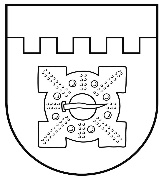 LATVIJAS REPUBLIKADOBELES NOVADA DOMEBrīvības iela 17, Dobele, Dobeles novads, LV-3701Tālr. 63707269, 63700137, 63720940, e-pasts dome@dobele.lvLĒMUMS Dobelē2021. gada 29. aprīlī									Nr. 101/5Par debitoru bezcerīgo parādu norakstīšanu	Ievērojot Civillikuma 1895. pantā, Ministru kabineta 2003. gada 21. oktobra noteikumos Nr. 585 “Noteikumi par grāmatvedības kārtošanu un organizāciju”, 2018. gada 13. februāra noteikumos Nr. 87 “Grāmatvedības uzskaites kārtība budžeta iestādēs” un Dobeles novada pašvaldības grāmatvedības instrukcijas “Par debitoru prasību uzskaiti” (apstiprināta ar izpilddirektora 2019. gada 18. jūlija rīkojumu Nr. 2.1./53) pielikumā “Debitoru prasību un uzskaites un kontroles kārtība Dobeles novada izglītības pārvaldē” (apstiprināta ar izpilddirektora 2019. gada 9. oktobra rīkojumu Nr. 2.1/79) noteikto, Dobeles novada dome NOLEMJ:UZDOT Dobeles novada pašvaldības Finanšu un grāmatvedības nodaļai norakstīt no bilances debitoru bezcerīgos parādus un atzīt pašvaldības ieņēmumos pārmaksas, kurām iestājies noilgums:Sakarā ar personu nāvi:zemes nomas maksa:[..]1.2.nekustamā īpašuma nodoklis:[..]1.3.neizmantota tirdzniecības atļauja – [..].Nekustamā īpašuma nodokļa parāds, kas vecāks par trīs gadiem un piedzenamā parāda kopsumma nepārsniedz EUR 15:[..]Nesegtais kreditoru prasījums par nekustamā īpašuma nodokli personām, kurām pabeigts maksātnespējas process – [..].Zemes nomas parādi, kurus nav ekonomiski izdevīgi piedzīt , vai nav pārjaunoti nomas līgumi:[..]Sakarā ar piedziņas neiespējamību parādu par ēdināšanu izglītības iestādē – [..].Sakarā ar noilgumu, parādi, kas vecāki par 10 gadiem:zemes noma:[..]Komunālo pakalpojumu parādi:[..].Domes priekšsēdētājs									A.SpridzānsLATVIJAS REPUBLIKADOBELES NOVADA DOMEBrīvības iela 17, Dobele, Dobeles novads, LV-3701Tālr. 63707269, 63700137, 63720940, e-pasts dome@dobele.lvLĒMUMS Dobelē2021. gada 29. aprīlī									Nr. 102/5Par Dobeles novada pašvaldības konsolidētā 2020.gada pārskata apstiprināšanuPamatojoties uz likuma "Par pašvaldībām" 21. panta pirmās daļas otro punktu, Dobeles novada dome NOLEMJ:APSTIPRINĀT Dobeles novada pašvaldības konsolidēto 2020. gada pārskatu ar šādiem rādītājiem:Bilances kopsumma						116 465 773  EURPārskata gada budžeta izpildes rezultāts				2 070 766  EUR Domes priekšsēdētājs									A.Spridzāns.LATVIJAS REPUBLIKADOBELES NOVADA DOMEBrīvības iela 17, Dobele, Dobeles novads, LV-3701Tālr. 63707269, 63700137, 63720940, e-pasts dome@dobele.lvLĒMUMS Dobelē2021. gada 29. aprīlī									Nr. 103/5Par finansiālu atbalstu projektam - Latvijas skolu jaunatnes foto konkursam “Mana zeme skaistā”Saskaņā ar likuma „Par pašvaldībām” 15. panta pirmās daļas 4. punktu, Dobeles novada dome NOLEMJ:Piešķirt finansiālu atbalstu 283.00 euro Nodibinājumam “Zinātnes un inovāciju parks” reģistrācijas Nr. 40008191808 (turpmāk - nodibinājums), īstenotā projekta “Mana zeme skaistā” interneta risinājuma izveidei, lai nodrošinātu Dobeles novada izglītības iestāžu izglītojamo darbu ievietošanu, aplūkošanu un balsošanu interneta vietnē manazemeskaista.lv, foto gleznu izgatavošanu un balvu sarūpēšanu.Uzdot Dobeles novada Izglītības pārvaldei noslēgt līgumu ar Nodibinājumu par finansiāla atbalsta piešķiršanu.Kontroli par šī lēmuma izpildi uzdot Dobeles novada Izglītības pārvaldes vadītājai Aijai Didrihsonei.Domes priekšsēdētājs									A.SpridzānsLATVIJAS REPUBLIKADOBELES NOVADA DOMEBrīvības iela 17, Dobele, Dobeles novads, LV-3701Tālr. 63707269, 63700137, 63720940, e-pasts dome@dobele.lvLĒMUMS Dobelē2021. gada 29. aprīlī									Nr. 104/5Par Dobeles novada domes saistošo noteikumu Nr. 7 “Grozījumi Dobeles novada domes 2017.gada 26.oktobra  saistošajos noteikumos Nr. 8 “Par sociālās palīdzības pabalstiem Dobeles novadā” precizēto redakciju	Saskaņā ar likuma „Par pašvaldībām” 43. panta trešo daļu, ņemot vērā grozījumus Sociālo pakalpojumu un sociālās palīdzības likuma 36. pantā, kas stājās spēkā 2021. gada 1. aprīlī, Dobeles novada dome, NOLEMJ: 1. Apstiprināt Dobeles novada domes saistošo noteikumu Nr. 7 “Grozījumi Dobeles novada domes 2017. gada 26. oktobra saistošajos noteikumos Nr. 8 “Par sociālās palīdzības pabalstiem Dobeles novadā” precizēto redakciju (pielikumā).2. Atcelt Dobeles novada domes 2021. gada 25. marta lēmumu Nr. 62/3 Par Dobeles novada domes saistošo noteikumu Nr. 7 “Grozījumi Dobeles novada domes 2017. gada 26. oktobra  saistošajos noteikumos Nr. 8 “Par sociālās palīdzības pabalstiem Dobeles novadā” apstiprināšanu”.Domes priekšsēdētājs									A. SpridzānsLATVIJAS REPUBLIKADOBELES NOVADA DOMEBrīvības iela 17, Dobele, Dobeles novads, LV-3701Tālr. 63707269, 63700137, 63720940, e-pasts dome@dobele.lvAPSTIPRINĀTI ar Dobeles novada domes 2021. gada 25. marta lēmumu Nr. 62/3)(protokols Nr. 3)2021. gada 25. martā	 Saistošie noteikumi Nr. 7„Grozījumi Dobeles novada domes 2017. gada 26. oktobra saistošajos noteikumos Nr. 8 „Par sociālās palīdzības pabalstiem Dobeles novadā””Izdoti saskaņā ar Sociālo pakalpojumu un sociālās palīdzības likuma 36. panta sesto daļu un  likuma “Par palīdzību dzīvokļa jautājumu risināšanā” 14. panta sesto daļuIzdarīt Dobeles novada domes 2017. gada 26. oktobra saistošajos noteikumos Nr. 8 “Par  sociālās palīdzības pabalstiem Dobeles novadā” šādus grozījumus:1. Aizstāt saistošo  noteikumu tekstā vārdus “ģimene (persona)” (attiecīgajā locījumā) ar vārdu   “mājsaimniecība” (attiecīgajā locījumā). 2. Aizstāt 3. punktā vārdus “ģimenei (personai), kura deklarējusi savu dzīvesvietu” ar vārdiem “ja mājsaimniecībā esošo personu dzīvesvieta deklarēta”.3. Papildināt 4. punktu ar vārdiem “saskaņā ar normatīvajos aktos noteikto.”4. Svītrot 5. punktu.5. Izteikt 6. punktu šādā redakcijā:“6. Trūcīgas vai maznodrošinātas mājsaimniecības statuss tiek piešķirts:6.1. uz trim kalendāra mēnešiem, ja mājsaimniecībā vismaz viena persona ir darbspējīgā vecumā;6.2. uz sešiem kalendāra mēnešiem, ja mājsaimniecībā nav nevienas personas darbspējīgā vecumā vai uz personu attiecas Sociālo pakalpojumu un sociālās palīdzības likuma 36. panta otrajā daļā noteiktie izņēmumi;6.3. uz vienu kalendāra mēnesi Sociālo pakalpojumu un sociālās palīdzības likuma 36. panta trešās daļas 3. punktā paredzētajos gadījumos.”6. Izteikt 12.1. apakšpunktu šādā redakcijā:“12.1. garantētā minimālā ienākuma pabalsts.”7. Izteikt VI nodaļas nosaukumu šādā redakcijā:“VI Garantētā minimālā ienākuma pabalsts”8. Aizstāt 13. punktā vārdus “pabalsts garantētā minimālā ienākumu līmeņa nodrošināšanai” ar vārdiem “garantētā minimālā ienākuma pabalsts”.9. Aizstāt 14. punktā vārdus “ģimenei vai atsevišķi dzīvojošai personai” ar vārdu “mājsaimniecībai”10. Svītrot 16. punktu.11. Aizstāt 22. punktā vārdus “ģimenēm ar bērniem” ar vārdiem “mājsaimniecībām, kurās ir bērni”.Domes priekšsēdētājs 									A. SpridzānsSaistošo noteikumu Nr. 7“Grozījumi Dobeles novada domes 2017. gada 26. oktobra saistošajos noteikumos Nr. 8 “Par  sociālās palīdzības pabalstiem Dobeles novadā”paskaidrojuma rakstsDomes priekšsēdētājs		 A. SpridzānsLATVIJAS REPUBLIKADOBELES NOVADA DOMEBrīvības iela 17, Dobele, Dobeles novads, LV-3701Tālr. 63707269, 63700137, 63720940, e-pasts dome@dobele.lvLĒMUMS Dobelē2021. gada 29. aprīlī									Nr. 105/5Par grozījumiem Dobeles novada domes 2018. gada 28. jūnija lēmumā Nr. 158/7 “Par Dobeles sadarbības teritorijas civilās aizsardzības komisijas sastāva un nolikuma apstiprināšanu” un sadarbības teritorijas civilās aizsardzības plāna apstiprināšanuSaskaņā ar likuma „Par pašvaldībām” 15. panta pirmās daļas 18. punktu, Civilās aizsardzības un katastrofas pārvaldīšanas likuma 11. panta pirmās daļas 2. un 3. punktu, Dobeles novada dome NOLEMJ:IZDARĪT Dobeles novada domes 2018. gada 28. jūnija lēmumā Nr. 158/7 “Par Dobeles sadarbības teritorijas civilās aizsardzības komisijas sastāva un nolikuma apstiprināšanu” šādus grozījumus :Svītrot lēmuma 1. punktā vārdus:“Egils Šimkus, Valsts ugunsdzēsības un glābšanas dienesta Zemgales reģiona brigādes Dobeles daļas Auces posteņa komandieris;Aigars Bite, Valsts policijas Zemgales reģiona policijas pārvaldes Dobeles iecirkņa priekšnieks”.Papildināt lēmuma 1. punktu ar vārdiem:“Egijs Bahs, Valsts ugunsdzēsības un glābšanas dienesta Zemgales reģiona brigādes Dobeles daļas Auces posteņa komandiera pienākumu izpildītājs;Mudīte Sloka, Valsts policijas Zemgales reģiona policijas pārvaldes Dobeles iecirkņa Kārtības policijas nodaļas priekšniece,Māris Vilsons, Zemgales virsmežniecības Dobeles nodaļas Vecākais mežzinis”.aizstāt lēmuma 2. pielikuma 1.1. punktā vārdus : “Egils Šimkus, Valsts ugunsdzēsības un glābšanas dienesta Zemgales reģiona brigādes Dobeles daļas Auces posteņa komandieris” ar vārdiem “Egijs Bahs, Valsts ugunsdzēsības un glābšanas dienesta Zemgales reģiona brigādes Dobeles daļas Auces posteņa komandiera pienākumu izpildītājs”;Aigars Bite, Valsts policijas Zemgales reģiona policijas pārvaldes Dobeles iecirkņa priekšnieks” ar vārdiem “Mudīte Sloka, Valsts policijas Zemgales reģiona policijas pārvaldes Dobeles iecirkņa Kārtības policijas nodaļas priekšniece”.papildināt lēmuma 2. pielikuma 1.1. punktu ar vārdiem  “Māris Vilsons, Zemgales virsmežniecības Dobeles nodaļas Vecākais mežzinis”; izteikt lēmuma 2. pielikuma 4. nodaļas shēmu šādā redakcijā : Apstiprināt sadarbības teritorijas civilās aizsardzības plānu (pielikumā).Domes priekšsēdētājs		 A.Spridzāns1.(69/5)Par zemes ierīcības projekta apstiprināšanu nekustamo īpašumu Zaļā iela 70 un Zaļā iela 72 Dobelē, Dobeles novadā sadalīšanai un robežu pārkārtošanai2.(70/5)Par nekustamā īpašuma Skolas ielā 13, Dobelē, Dobeles novadā zemes ierīcības projekta apstiprināšanu3.(71/5)Par nekustamā īpašuma “Rūtas” Bikstu pagastā, Dobeles novadā zemes ierīcības projekta apstiprināšanu4.(72/5)Par zemes ierīcības projekta apstiprināšanu nekustamo īpašumu Zivju iela 7 un Zivju iela 3 Dobelē, Dobeles novadā sadalīšanai un robežu pārkārtošanai5.(73/5)Par nekustamā īpašuma “Ruki” Bikstu pagastā, Dobeles novadā zemes ierīcības projekta apstiprināšanu6.(74/5)Par nekustamā īpašuma “Tīrumi” Bikstu pagastā, Dobeles novadā zemes ierīcības projekta apstiprināšanu7.(75/5)Par nekustamā īpašuma “Ezeriņi” Annenieku pagastā, Dobeles novadā sadalīšanu8.(76/5)Par nekustamā īpašuma Lazdu iela 5 Auru pagastā, Dobeles novadā sadalīšanu9.(77/5)Par nekustamā īpašuma “Palejas” Penkules pagastā, Dobeles novadā sadalīšanu10.(78/5)Par nekustamā īpašuma Stirnu iela 1 Krimūnu pagastā, Dobeles novadā sadalīšanu11.(79/5)Par nekustamā īpašuma “Avenes” Bērzes pagastā, Dobeles novadā sadalīšanu12.(80/5)Par nekustamā īpašuma “Vīnkalni” Bērzes pagastā, Dobeles novadā sadalīšanu13.(81/5)Par nekustamā īpašuma „Sudmaļi” Jaunbērzes pagastā, Dobeles novadā sadalīšanu14.(82/5)Par nekustamā īpašuma „Gudži” Auru pagastā, Dobeles novadā sadalīšanu15.(83/5)Par nekustamo īpašumu „Jaunzemnieki 294” un „Jaunzemnieki 295” Auru pagastā, Dobeles novadā apvienošanu16.(84/5)Par jauna nekustamā īpašuma izveidošanu17.(85/5)Par nedzīvojamo telpu nodošanu bezatlīdzības lietošanā Dobeles invalīdu biedrībai18.(86/5)Par nedzīvojamo telpu nodošanu bezatlīdzības lietošanā Dobeles Diabēta biedrībai19.(87/5)Par nedzīvojamo telpu nodošanu bezatlīdzības lietošanā biedrībai “Latvijas Sarkanais Krusts”20.(88/5)Par Dobeles novada domes lēmumu atcelšanu21.(89/5)Par pašvaldības nekustamā īpašuma – dzīvokļa Nr. 20 Bērzes ielā 11, Dobelē, Dobeles novadā atsavināšanu22.(90/5)Par pašvaldības nekustamā īpašuma – dzīvokļa Nr. 19 Priežu ielā 30, Gardenē, Auru pagastā, Dobeles novadā atsavināšanu23.(91/5)Par pašvaldības nekustamā īpašuma – dzīvokļa Nr. 8 “Ziedugravās 6”, Naudītē, Naudītes pagastā, Dobeles novadā atsavināšanu24.(92/5)Par pašvaldības nekustamā īpašuma – dzīvokļa Nr. 50 Priežu ielā 30, Gardenē, Auru pagastā, Dobeles novadā atsavināšanu25.(93/5)Par pašvaldības nekustamā īpašuma “Jaunzemnieki 144” Auru pagastā, Dobeles novadā atsavināšanu26.(94/5)Par pašvaldības nekustamā īpašuma “Galiņi” Bikstu pagastā, Dobeles novadā atsavināšanu27.(95/5)Par pašvaldības nekustamā īpašuma “Bērzmalas” Dobeles pagastā, Dobeles novadā atsavināšanu28.(96/5)Par izsoles rezultātu apstiprināšanu29.(97/5)Par daudzdzīvokļu dzīvojamo māju pārvaldīšanas tiesību nodošanu30.(98/5)Par pienākuma izbeigšanos pārvaldīt daudzdzīvokļu dzīvojamās mājas31.(99/5)Par Dobeles novada domes saistošo noteikumu Nr. 8 “Par līdzfinansējumu daudzdzīvokļu dzīvojamām mājām piesaistīto zemesgabalu labiekārtošanai“ apstiprināšanu32.(100/5)Par Dobeles novada pašvaldības autoceļu uzturēšanas klasēm 33.(101/5)Par debitoru bezcerīgo parādu norakstīšanu34.(102/5)Par Dobeles novada pašvaldības konsolidētā 2020. gada pārskata apstiprināšanu35.(103/5)Par finansiālu atbalstu projektam - Latvijas skolu jaunatnes foto konkursam “Mana zeme skaistā”36.(104/5)Par Dobeles novada domes saistošo noteikumu Nr. 7 “Grozījumi Dobeles novada domes 2017. gada 26. oktobra saistošajos noteikumos Nr. 8 “Par sociālās palīdzības pabalstiem Dobeles novadā” precizēto redakciju37.(105/5)Par grozījumiem Dobeles novada domes 2018. gada 28. jūnija lēmumā Nr. 158/7 “Par Dobeles sadarbības teritorijas civilās aizsardzības komisijas sastāva un nolikuma apstiprināšanu” un sadarbības teritorijas civilās aizsardzības plāna apstiprināšanu2021. gada 29. aprīlīSaistošie noteikumi Nr. 8Paskaidrojuma raksta sadaļasNorādāmā informācija1. Saistošo noteikumu nepieciešamības pamatojumsLikuma “Par palīdzību dzīvokļa jautājumu risināšanā” 27.2 panta otrās daļas 5. punkts noteic, ka pašvaldība var sniegt palīdzību dzīvokļu īpašnieku kopībai, piešķirot finansējumu dzīvojamai mājai piesaistītā zemesgabala labiekārtošanai. Minētā panta piektajā daļā noteikts, ka pašvaldība ar saistošajiem noteikumiem nosaka kārtību, kādā sniedzama šāda palīdzība un palīdzības apmēru.Pašvaldības administratīvajā teritorijā lielākajā daļā esošo daudzdzīvokļu dzīvojamo māju piesaistīto zemesgabalu infrastruktūra ir nolietojusies un prasa lielus ieguldījumus tās atjaunošanai. Saistošo noteikumu mērķis ir palīdzēt dzīvokļu īpašnieku kopībām labiekārtot daudzdzīvokļu dzīvojamām mājām piesaistītos zemesgabalus, lai uzlabotu iedzīvotāju dzīves vidi, transporta kustību, bērnu un jauniešu brīvā laika pavadīšanas iespējas un nodrošināt labiekārtotas vides pieejamību.2. Īss projekta satura izklāstsSaistošie noteikumi nosaka kārtību, kādā pašvaldība piešķir līdzfinansējumu daudzdzīvokļu dzīvojamo māju piesaistīto zemesgabalu labiekārtošanai, līdzfinansējuma maksimālo apmēru, piešķiršanas nosacījumus un kārtību, kādā tiek kontrolēts līdzfinansējuma izlietojums3. Informācija par plānoto projekta ietekmi uz pašvaldības budžetuSaistošo noteikumu konkrēta finansiālā ietekme uz pašvaldības budžetu nav iepriekš nosakāma, jo nav iespējams iepriekš precīzi prognozēt pieteikumu skaitu, kas tiks iesniegti līdzfinansējuma saņemšanai. 4. Informācija par plānoto projekta ietekmi uz uzņēmējdarbības vidi pašvaldības teritorijāNav attiecināms.5. Informācija par administratīvajām procedūrāmNemainās.6. Informācija par konsultācijām ar privātpersonāmNav attiecināms.Nr.
p.k.Ceļa numurs
un nosaukumsCeļa numurs
un nosaukumsCeļu raksturojošie parametriCeļu raksturojošie parametriCeļu raksturojošie parametriCeļu raksturojošie parametriUzturēšanas klaseNr.
p.k.Ceļa numurs
un nosaukumsCeļa numurs
un nosaukumsceļšceļšceļšceļšUzturēšanas klaseNr.
p.k.Ceļa numurs
un nosaukumsCeļa numurs
un nosaukumsadrese (km)adrese (km)garums
(km)seguma
veidsUzturēšanas klaseNr.
p.k.Ceļa numurs
un nosaukumsCeļa numurs
un nosaukumsnolīdzgarums
(km)seguma
veidsUzturēšanas klase1223456714213Ļuku  ceļš0.001.141.14grantsC1.144.213.07grants4.216.882.67grants24230Bultu ceļš0.000.400.40melnaisD0.402.211.81grantsNr.
p.k.Ceļa numurs
un nosaukumsCeļa numurs
un nosaukumsCeļu raksturojošie parametriCeļu raksturojošie parametriCeļu raksturojošie parametriCeļu raksturojošie parametriUzturēšanas klaseNr.
p.k.Ceļa numurs
un nosaukumsCeļa numurs
un nosaukumsceļšceļšceļšceļšUzturēšanas klaseNr.
p.k.Ceļa numurs
un nosaukumsCeļa numurs
un nosaukumsadrese (km)adrese (km)garums
(km)seguma
veidsUzturēšanas klaseNr.
p.k.Ceļa numurs
un nosaukumsCeļa numurs
un nosaukumsnolīdzgarums
(km)seguma
veidsUzturēšanas klase1223456714201Jaunpavāri - Brieži 0.000.350.35melnaisD0.350.730.38melnais0.733.012.28grants24203Rogu ceļš 0.001.141.14grantsD1.142.881.74grants34205Kalnaģigaru ceļš0.000.870.87grantsD0.872.171.30grants44206Pagasta ceļš0.120.160.04grantsD0.250.560.31grants54207Brūnu ceļš0.000.250.25bruģisD0.250.320.07grants64208Baznīcas ceļš0.000.900.90grantsD0.901.260.36bez seguma74209Skolas  ceļš0.000.130.13grantsD84214Ausātu ceļš0.001.471.47grantsD94215Ļuku  kopmītnes - Birzmaļi 0.001.551.55grantsD1.553.481.93grants104217Ļuku ciemata ceļš0.000.220.22grantsD0.220.310.09bez seguma114218Kambaru ceļš0.000.750.75grantsD0.753.202.45grants3.204.921.72grants124219Mazkalēji - Pīlādži 0.240.570.33grantsD134222Oškalnu ceļš0.002.502.50grantsD144224Zebras -  Lapsas0.000.840.84grantsD154225Gaujas - Mazkrāģi0.002.332.33grantsD2.332.530.20grants2.533.340.81grants164227Mazkrāģu ceļš 0.000.260.26grantsD0.260.920.66grantsNr.
p.k.Ceļa numurs
un nosaukumsCeļa numurs
un nosaukumsCeļu raksturojošie parametriCeļu raksturojošie parametriCeļu raksturojošie parametriCeļu raksturojošie parametriUzturēšanas klaseNr.
p.k.Ceļa numurs
un nosaukumsCeļa numurs
un nosaukumsceļšceļšceļšceļšUzturēšanas klaseNr.
p.k.Ceļa numurs
un nosaukumsCeļa numurs
un nosaukumsadrese (km)adrese (km)garums
(km)seguma
veidsUzturēšanas klaseNr.
p.k.Ceļa numurs
un nosaukumsCeļa numurs
un nosaukumsnolīdzgarums
(km)seguma
veidsUzturēšanas klase1223456714202Kaķenieki - Komplekss10.000.250.25melnaisD24210Kapu ceļš0.000.370.37grantsD34216Ļuku fermas ceļš0.000.800.80grantsD44223Lapsas - Kalnēji0.001.011.01grantsD54226Saurietu ceļš0.000.460.46grantsD64228Ziedoņu  ceļš0.000.100.10grantsD0.190.490.30bez seguma74229Klāvindriķu ceļš0.000.190.19grantsDNr.
p.k.Ceļa numurs
un nosaukumsCeļa numurs
un nosaukumsCeļu raksturojošie parametriCeļu raksturojošie parametriCeļu raksturojošie parametriCeļu raksturojošie parametriUzturēšanas klaseNr.
p.k.Ceļa numurs
un nosaukumsCeļa numurs
un nosaukumsceļšceļšceļšceļšUzturēšanas klaseNr.
p.k.Ceļa numurs
un nosaukumsCeļa numurs
un nosaukumsadrese (km)adrese (km)garums
(km)seguma
veidsUzturēšanas klaseNr.
p.k.Ceļa numurs
un nosaukumsCeļa numurs
un nosaukumsnolīdzgarums
(km)seguma
veidsUzturēšanas klase1223456714628Auri - Apgulde - Naudīte0.002.042.04melnaisB24634Alejas - Siļķes - Mazvildavas0.003.883.88grantsDNr.
p.k.Ceļa numurs
un nosaukumsCeļa numurs
un nosaukumsCeļu raksturojošie parametriCeļu raksturojošie parametriCeļu raksturojošie parametriCeļu raksturojošie parametriUzturēšanas klaseNr.
p.k.Ceļa numurs
un nosaukumsCeļa numurs
un nosaukumsceļšceļšceļšceļšUzturēšanas klaseNr.
p.k.Ceļa numurs
un nosaukumsCeļa numurs
un nosaukumsadrese (km)adrese (km)garums
(km)seguma
veidsUzturēšanas klaseNr.
p.k.Ceļa numurs
un nosaukumsCeļa numurs
un nosaukumsnolīdzgarums
(km)seguma
veidsUzturēšanas klase1223456714603Lielbērze - Oliņas - Celmi0.002.162.16grantsD2.162.480.32grants24604Velna krogs - Silenieki - Zvaigznes0.000.180.18grantsCVelna krogs - Silenieki - Zvaigznes0.180.980.80grants0.981.620.64grants34605Oliņas - Zvaigznes0.001.021.02grantsD1.021.090.07grants44608Mētras - Rentes - Klabji - Liepziedi0.000.060.06grantsDMētras - Rentes - Klabji - Liepziedi0.063.133.07grants3.134.731.60melnais54609Pašvaldības ceļš uz Rožlaukiem0.000.090.09melnaisDPašvaldības ceļš uz Rožlaukiem0.090.560.47grants64612Pašvaldības ceļš uz Dārzniekiem0.000.170.17grantsD74613Starp Liepkalniem un Dimantiem0.000.060.06grantsD84615Virši - Rūpnieki0.000.200.20grantsD0.200.280.08grants0.280.500.22grants94616Baloži - Baldēļi0.000.360.36grantsD0.360.850.49grants0.851.000.15grants104617Austrumi - Bāliņi0.000.360.36grantsD0.541.320.78grants114618Bērzkrastu ceļš0.000.140.14melnaisD124619Autoceļš P103 - Balvas - Spriksteles0.001.881.88grantsD134620Smilgas - Ķivuļi0.001.511.51grantsD144621Smilgas -Selgas - Apguldes dzirnavas0.581.921.34grantsD154622Vīganti - Auziņas - Pēkaiņi0.002.262.26grantsD2.262.300.04melnais164623Zemgalieši - Tīlaiši - Siļķes0.002.292.29grantsD174624Ziņģi - Ziemeļi - Āpšēni0.002.962.96melnaisC184627Jaunsmēdalu ceļš0.000.210.21grantsD194631Priežkalni - Bites - Garbiļi0.000.700.70melnaisD0.701.961.26grantsD204632Pašvaldības ceļš gar Dorēm0.000.100.10grantsD0.101.221.12grants214635Bērzaiņi - Dimzas0.000.960.96grantsD224637Namdari - Cimermaņi0.000.530.53grantsD234638Auru stacija - Olderti0.220.660.44grantsD0.700.770.07grants244639Liesmas - Prinči - Rīti0.001.491.49grantsD254640Rīti - Dzelzkalni - Zariņi - Strautnieki0.001.731.73grantsDRīti - Dzelzkalni - Zariņi - Strautnieki1.732.690.96grantsRīti - Dzelzkalni - Zariņi - Strautnieki2.692.850.16grants2.853.150.30bruģis264642Rīti - Lielčankas - Autoceļš P1030.002.002.00grantsD274643Silakurti - Mazie Svēderi - Kāvužas0.003.653.65grantsCSilakurti - Mazie Svēderi - Kāvužas3.653.790.14melnais3.793.970.18melnais284645Ķirpēnu ceļš0.000.110.11melnaisDNr.
p.k.Ceļa numurs
un nosaukumsCeļa numurs
un nosaukumsCeļu raksturojošie parametriCeļu raksturojošie parametriCeļu raksturojošie parametriCeļu raksturojošie parametriUzturēšanas klaseNr.
p.k.Ceļa numurs
un nosaukumsCeļa numurs
un nosaukumsceļšceļšceļšceļšUzturēšanas klaseNr.
p.k.Ceļa numurs
un nosaukumsCeļa numurs
un nosaukumsadrese (km)adrese (km)garums
(km)seguma
veidsUzturēšanas klaseNr.
p.k.Ceļa numurs
un nosaukumsCeļa numurs
un nosaukumsnolīdzgarums
(km)seguma
veidsUzturēšanas klase1223456714601BAO - Liepājas šoseja0.002.702.70bruģisD24602Autoceļš V1128 - Mežansi - Mucenieki0.001.531.53grantsDAutoceļš V1128 - Mežansi - Mucenieki1.534.402.87grants34610Ceļš Liepziedi - Sarmas0.000.050.05melnaisD0.050.170.12grants44625Bites - Ziņģi0.000.250.25melnaisD54641Strautnieki - Caunas0.000.350.35grantsD0.350.550.20grants64644Tīkužas - Baļļas0.000.670.67grantsD0.671.230.56grants74646Mazpauguļu ceļš0.000.640.64grantsD84648Eizenfeldes - Mazie Svēderi0.000.740.74grantsDNr.
p.k.Ceļa numurs
un nosaukumsCeļa numurs
un nosaukumsCeļu raksturojošie parametriCeļu raksturojošie parametriCeļu raksturojošie parametriCeļu raksturojošie parametriUzturēšanas klaseNr.
p.k.Ceļa numurs
un nosaukumsCeļa numurs
un nosaukumsceļšceļšceļšceļšUzturēšanas klaseNr.
p.k.Ceļa numurs
un nosaukumsCeļa numurs
un nosaukumsadrese (km)adrese (km)garums
(km)seguma
veidsUzturēšanas klaseNr.
p.k.Ceļa numurs
un nosaukumsCeļa numurs
un nosaukumsnolīdzgarums
(km)seguma
veidsUzturēšanas klase1223456715201Bērze - Dārziņi0.000.180.18melnaisD0.180.990.81grants0.992.631.64grants25210Kreijas - Ziemeļi0.000.980.98grantsD0.982.461.48grants2.466.123.66grants35216Autoceļš V1142 - Dravnieki0.000.710.71grantsD45217Šķibe - Smiltnieki0.002.322.32melnaisD2.322.690.37grants2.694.311.62grants55221Krišjāņi - Šķibe0.000.480.48grantsD65225Kreijas - Eglītes - Miltiņi0.001.491.49grantsC1.492.200.71melnais75226Šoseja P97 - Krīgeri0.000.580.58melnaisC0.581.731.15grants85234Salmiņi - Vērpīši0.001.401.40melnaisC1.403.101.70melnaisNr.
p.k.Ceļa numurs
un nosaukumsCeļa numurs
un nosaukumsCeļu raksturojošie parametriCeļu raksturojošie parametriCeļu raksturojošie parametriCeļu raksturojošie parametriUzturēšanas klaseNr.
p.k.Ceļa numurs
un nosaukumsCeļa numurs
un nosaukumsceļšceļšceļšceļšUzturēšanas klaseNr.
p.k.Ceļa numurs
un nosaukumsCeļa numurs
un nosaukumsadrese (km)adrese (km)garums
(km)seguma
veidsUzturēšanas klaseNr.
p.k.Ceļa numurs
un nosaukumsCeļa numurs
un nosaukumsnolīdzgarums
(km)seguma
veidsUzturēšanas klase1223456715202Ķiķi - Rozenvaldi0.001.201.20grantsD25203Autoceļš V1102 - Līči0.000.810.81melnaisC0.812.912.10grantsD35204Bērzes kapu ceļš0.000.230.23grantsD45205Bērzes kapi - Mūrnieki0.000.500.50grantsD55206Ceļš pie Dzirnavām0.000.440.44grantsD65207Vīni - Nolejas0.000.570.57grantsD75211Tiltnieki - Dzeņi0.000.220.22cits segumsD0.221.721.50cits segums1.722.690.97cits segums85212Pikšas - Strazdiņi0.003.153.15cits segumsD95213Meimaņi - Lielstrazdi0.000.940.94cits segumsD105214Blaževici - Ērmaņi0.000.160.16grantsD115215Meimaņi- Zelmeņi0.000.850.85grantsD125218Zīlītes - Vilkavēji0.000.150.15grantsD0.151.281.13grants135219Autoceļš V1142 - Peizes0.000.970.97grantsD145220Autoceļš V1142 - Ķikas - Ziedi0.000.630.63cits segumsD155222Autoceļš P97 - Mazbajāri - Kalniņi0.001.441.44grantsDAutoceļš P97 - Mazbajāri - Kalniņi1.442.270.83grants165223Autoceļš P97- Plēpji0.001.341.34grantsD175227Autoceļš P97 - Teņņi- Ustupji0.001.831.83grantsD185228Ielejas - Arāji 0.001.121.12grantsD195231Autoceļš P97 - Meijas0.001.981.98melnaisD205232Virkus kapi - Prinči - Virkus mežs0.001.161.16grantsDVirkus kapi - Prinči - Virkus mežs1.161.980.82grants215233Autoceļš P102 - Prinči0.000.850.85grantsDNr.
p.k.Ceļa numurs
un nosaukumsCeļa numurs
un nosaukumsCeļu raksturojošie parametriCeļu raksturojošie parametriCeļu raksturojošie parametriCeļu raksturojošie parametriUzturēšanas klaseNr.
p.k.Ceļa numurs
un nosaukumsCeļa numurs
un nosaukumsceļšceļšceļšceļšUzturēšanas klaseNr.
p.k.Ceļa numurs
un nosaukumsCeļa numurs
un nosaukumsadrese (km)adrese (km)garums
(km)seguma
veidsUzturēšanas klaseNr.
p.k.Ceļa numurs
un nosaukumsCeļa numurs
un nosaukumsnolīdzgarums
(km)seguma
veidsUzturēšanas klase1223456715208Ritenieki - Vecupītes0.000.590.59cits segumsD25209Uguntiņas - Gāzes stacija0.000.210.21grantsD35224Šķibe - Meķi0.001.901.90grantsD45229Autoceļš P97 - Ģērķi 0.000.710.71grantsD55230Autoceļš P97- Ružiņas0.000.280.28grantsD65235Meijas - Virkus muiža0.000.450.45grantsD75236Glosti - Klaipiņi0.003.103.10grantsD85237Autoceļš P102 - Salenieki0.003.353.35grantsDNr.
p.k.Ceļa numurs
un nosaukumsCeļa numurs
un nosaukumsCeļu raksturojošie parametriCeļu raksturojošie parametriCeļu raksturojošie parametriCeļu raksturojošie parametriUzturēšanas klaseNr.
p.k.Ceļa numurs
un nosaukumsCeļa numurs
un nosaukumsceļšceļšceļšceļšUzturēšanas klaseNr.
p.k.Ceļa numurs
un nosaukumsCeļa numurs
un nosaukumsadrese (km)adrese (km)garums
(km)seguma
veidsUzturēšanas klaseNr.
p.k.Ceļa numurs
un nosaukumsCeļa numurs
un nosaukumsnolīdzgarums
(km)seguma
veidsUzturēšanas klase1223456715411Riekstiņu ceļš0.001.011.01grantsD1.012.121.11grants25413Centrs - Tukuma ceļš0.000.650.65melnaisC35416Centra ceļš0.001.021.02melnaisC45418Paleju ceļš0.001.181.18melnaisCNr.
p.k.Ceļa numurs
un nosaukumsCeļa numurs
un nosaukumsCeļu raksturojošie parametriCeļu raksturojošie parametriCeļu raksturojošie parametriCeļu raksturojošie parametriUzturēšanas klaseNr.
p.k.Ceļa numurs
un nosaukumsCeļa numurs
un nosaukumsceļšceļšceļšceļšUzturēšanas klaseNr.
p.k.Ceļa numurs
un nosaukumsCeļa numurs
un nosaukumsadrese (km)adrese (km)garums
(km)seguma
veidsUzturēšanas klaseNr.
p.k.Ceļa numurs
un nosaukumsCeļa numurs
un nosaukumsnolīdzgarums
(km)seguma
veidsUzturēšanas klase1223456715401Briežu ceļš0.000.440.44grantsD0.441.410.97grants1.413.192.78grants25403Upmaļu ceļš0.001.511.51grantsD1.512.661.15grants35405Skolas ceļš 0.000.320.32grantsD0.320.520.20bruģis0.520.980.46grants45405_2Skolas ceļš (Alejas)0.000.250.25grantsD55406Abaviešu ceļš0.001.571.57grantsD1.572.941.37grants65407Rudeņu ceļš0.000.800.80grantsD0.802.311.51grants75408Auderu ceļš0.000.360.36grantsD0.361.831.47grants85409Ciemata ceļš0.000.040.04melnaisD0.040.380.34grants0.380.580.20grants95410Kļavu ceļš 0.000.340.34grantsD0.340.720.38grants0.721.050.33grants1.051.190.14grants105414Mārsilu ceļš0.000.280.28grantsD115415Griežu ceļš0.000.260.26grants15417Bajāru ceļš0.000.500.50grantsD125423Venteru ceļš0.000.890.89grantsD0.891.270.38grants1.272.200.93grants2.202.870.67grants135424Pūču ceļš 0.001.751.75grantsD145425Bebru ceļš0.000.420.42grantsD0.420.480.06grants0.481.300.82grants1.302.501.20grants155426Krāču ceļš0.000.200.20grantsD0.200.900.70grants0.901.210.31grants1.211.360.15grants165427Āriju ceļš0.000.370.37grantsD0.371.671.30grants1.671.710.04grants1.712.180.47grants175431Bērziņu ceļš0.000.830.83grantsD0.832.171.34grants2.172.870.70grantsNr.
p.k.Ceļa numurs
un nosaukumsCeļa numurs
un nosaukumsCeļu raksturojošie parametriCeļu raksturojošie parametriCeļu raksturojošie parametriCeļu raksturojošie parametriUzturēšanas klaseNr.
p.k.Ceļa numurs
un nosaukumsCeļa numurs
un nosaukumsceļšceļšceļšceļšUzturēšanas klaseNr.
p.k.Ceļa numurs
un nosaukumsCeļa numurs
un nosaukumsadrese (km)adrese (km)garums
(km)seguma
veidsUzturēšanas klaseNr.
p.k.Ceļa numurs
un nosaukumsCeļa numurs
un nosaukumsnolīdzgarums
(km)seguma
veidsUzturēšanas klase1223456715402Vēsmu ceļš0.000.950.95grantsD0.951.630.68grants25404Svīru ceļš0.000.110.11grantsD35412Macku ceļš0.000.090.09grantsD0.090.760.67grantsD45419Senleju ceļš0.000.110.11grantsD55420Ozolu ceļš0.000.930.93grantsD65421Silkalnu ceļš0.001.711.71grantsD75422Zebrus ceļš0.210.540.33grantsD85432Kundziņu ceļš0.001.171.17grantsD1.171.930.76grants1.932.470.54grantsNr.
p.k.Ceļa numurs
un nosaukumsCeļa numurs
un nosaukumsCeļu raksturojošie parametriCeļu raksturojošie parametriCeļu raksturojošie parametriCeļu raksturojošie parametriUzturēšanas klaseNr.
p.k.Ceļa numurs
un nosaukumsCeļa numurs
un nosaukumsceļšceļšceļšceļšUzturēšanas klaseNr.
p.k.Ceļa numurs
un nosaukumsCeļa numurs
un nosaukumsadrese (km)adrese (km)garums
(km)seguma
veidsUzturēšanas klaseNr.
p.k.Ceļa numurs
un nosaukumsCeļa numurs
un nosaukumsnolīdzgarums
(km)seguma
veidsUzturēšanas klase1223456716015Čiekuri - Lejas0.001.71.70melnaisC1.702.761.06grantsD26031Šos.Dobele - Lestene - Aizstrautnieki - Kalna oši0.001.021.02melnaisDŠos.Dobele - Lestene - Aizstrautnieki - Kalna oši1.021.250.23grants1.251.430.18melnaisNr.
p.k.Ceļa numurs
un nosaukumsCeļa numurs
un nosaukumsCeļu raksturojošie parametriCeļu raksturojošie parametriCeļu raksturojošie parametriCeļu raksturojošie parametriUzturēšanas klaseNr.
p.k.Ceļa numurs
un nosaukumsCeļa numurs
un nosaukumsceļšceļšceļšceļšUzturēšanas klaseNr.
p.k.Ceļa numurs
un nosaukumsCeļa numurs
un nosaukumsadrese (km)adrese (km)garums
(km)seguma
veidsUzturēšanas klaseNr.
p.k.Ceļa numurs
un nosaukumsCeļa numurs
un nosaukumsnolīdzgarums
(km)seguma
veidsUzturēšanas klase1223456716001Plamši - Ozolu spice - Sidrabiņu kapi0.000.120.12grantsDPlamši - Ozolu spice - Sidrabiņu kapi0.144.284.14grants26005Bietleri - Nabadziņi- Ķepji           0.000.920.92grantsD0.923.42.48grants3.404.170.77grants36006Bērzbeķe - Jaunās mājas0.000.510.51grantsD0.511.531.02grants46009 Jaunļobas - Granti - šos.Dobele - Jaunbērze0.002.222.22grantsD Jaunļobas - Granti - šos.Dobele - Jaunbērze2.223.261.04grants3.263.330.07grants3.337.694.36grants56011Pienava - Garauta ezers - Pīpenes0.003.773.77grantsDPienava - Garauta ezers - Pīpenes3.777.443.67grants66013Lejasstrazdi - Minerālmēslu noliktava0.001.951.95grantsD76016Lejasstrazdu iekškvartāla ceļi 0.000.160.16grantsDLejasstrazdu iekškvartāla ceļi 0.160.50.34melnais0.000.210.21melnais86017Lejasstrazdi - Centrs0.000.320.32melnaisC0.320.740.42grantsD0.740.770.03melnais96018Cūku komplekss -  Lejasstrazdi0.000.880.88grantsD106019Pīpenes - Dīķmuiža - Cūku komplekss0.003.083.08grantsD116020Iekšējie Galenieku dārziņu ceļi0.000.120.12melnaisDIekšējie Galenieku dārziņu ceļi0.120.390.27grants126021Putniņi - Sprūdi- Radziņi0.005.095.09grantsD136023Zariņi - Brenči0.000.540.54grantsD0.541.120.58grants1.121.420.30grants146029Aizstrautnieki - Brenči0.000.310.31melnaisD0.311.91.59grants156032Aizstrautnieku centra ceļš0.000.070.07melnaisD0.070.120.05melnais0.120.170.05melnais0.170.240.07grants0.240.360.12cits segumsNr.
p.k.Ceļa numurs
un nosaukumsCeļa numurs
un nosaukumsCeļu raksturojošie parametriCeļu raksturojošie parametriCeļu raksturojošie parametriCeļu raksturojošie parametriUzturēšanas klaseNr.
p.k.Ceļa numurs
un nosaukumsCeļa numurs
un nosaukumsceļšceļšceļšceļšUzturēšanas klaseNr.
p.k.Ceļa numurs
un nosaukumsCeļa numurs
un nosaukumsadrese (km)adrese (km)garums
(km)seguma
veidsUzturēšanas klaseNr.
p.k.Ceļa numurs
un nosaukumsCeļa numurs
un nosaukumsnolīdzgarums
(km)seguma
veidsUzturēšanas klase12234561716004Nabadziņi - Ozolu spice0.001.441.44grantsD1.444.222.78grants26007Ceļš Bērzbeķe0.000.110.11grantsD36008Jaunās mājas ceļš - Bletleri - Nabadziņi - Ķepji0.000.590.59grantsD46010Jaunļobas - Reķi0.000.610.61grantsD56012Šos.Dobele - Jaunbērze - Pienavas upe0.000.920.92grantsD66014Ceļš gar Magonēm0.000.620.62grantsD76020_3Galenieku 3. līnija0.120.590.47cits segumsD0.590.940.35cits segums86022Šos. Dobele -  Annenieki- Gardenes stacija0.000.340.34grantsD96024Brenči - Nāreikas0.000.560.56grantsD106025Brenči - Brenču kapi0.000.150.15grantsD116026Brenči - Ķikas0.000.640.64grantsD0.641.540.90grants126027Žubītes - Lejzemnieki0.000.110.11grantsD136028Ceļš uz Brīvniekiem0.000.510.51grantsD146030Kalnaozoliņi - Mazstraupes0.000.160.16grantsD0.160.280.12grants156033Ceļš uz Aizsstrautnieku attīr.iek.0.000.040.04grantsD166034Ceļš uz Kalnasvilpjiem0.000.290.29bruģisD0.290.330.04cits segumsNr.
p.k.Ceļa numurs
un nosaukumsCeļa numurs
un nosaukumsCeļu raksturojošie parametriCeļu raksturojošie parametriCeļu raksturojošie parametriCeļu raksturojošie parametriUzturēšanas klaseNr.
p.k.Ceļa numurs
un nosaukumsCeļa numurs
un nosaukumsceļšceļšceļšceļšUzturēšanas klaseNr.
p.k.Ceļa numurs
un nosaukumsCeļa numurs
un nosaukumsadrese (km)adrese (km)garums
(km)seguma
veidsUzturēšanas klaseNr.
p.k.Ceļa numurs
un nosaukumsCeļa numurs
un nosaukumsnolīdzgarums
(km)seguma
veidsUzturēšanas klase1223.00456716801Pikšas - Ērzeļi0.000.340.34grantsD0.340.530.19melnais 0.531.280.75grants1.282.331.05cits segums26802Pikšas - Čabas0.000.670.67grantsD36804Aņģi - Birzītes0.000.780.78grantsD0.781.090.31cits segums46808Vidmas ceļš0.000.390.39cits segumsD56811Pūliņi- Vēsmas0.000.620.62grantsD0.620.940.32cits segums66812Bērzmeži - Zariņi0.000.900.90grantsD0.901.370.47grants1.372.100.73grants76813Danckas - Zariņi0.001.911.91grantsD86815Buķelis - Ielejas0.003.423.42grantsD96817Jūrnieki - Legzdiņas0.000.640.64grantsD0.640.970.33grants106821 Jukši- Buķelis0.000.780.78grantsD0.782.972.19grants116822Legzdas -Dīķi- Ozoliņi0.001.361.36grantsD126823Sniķeri- Buķelis0.000.610.61grantsD0.613.232.62grants136825Druvas - Saulstari0.000.420.42melnaisD0.423.853.43grants146831Graviņas - Sniķeri0.002.272.27grantsD156832Sildedži - Vanadziņi0.000.640.64grantsD0.641.020.38grants166834Klētnieki- Ķīši0.000.370.37grantsD0.374.173.80grants176835Zaļie - Auziņas0.002.142.14grantsD2.142.340.20melnais186838Apšupji- Katlāpji0.000.660.66melnais D0.661.190.53grants1.193.452.26grantsNr.
p.k.Ceļa numurs
un nosaukumsCeļa numurs
un nosaukumsCeļu raksturojošie parametriCeļu raksturojošie parametriCeļu raksturojošie parametriCeļu raksturojošie parametriCeļu raksturojošie parametriUzturēšanas klaseNr.
p.k.Ceļa numurs
un nosaukumsCeļa numurs
un nosaukumsceļšceļšceļšceļšceļšUzturēšanas klaseNr.
p.k.Ceļa numurs
un nosaukumsCeļa numurs
un nosaukumsadrese (km)adrese (km)garums
(km)seguma
veidsseguma
veidsUzturēšanas klaseNr.
p.k.Ceļa numurs
un nosaukumsCeļa numurs
un nosaukumsnolīdz1223456171716803Kalna Ķīši ceļš0.000.740.74grantsDD26805Skujas ceļš0.000.700.70cits segumsDD36806Dreimaņi - Bāliņi0.000.590.59grantsDD0.590.740.15cits segums46807Krieviņi - Vairogi0.001.781.78grantsDD1.812.030.22cits segumsDD56809Būdas - Plēsumi0.000.370.37grantsDD0.401.230.83cits segums66810Auniņu ceļš0.000.240.24grantsDD76814Puriņi - Mazdegaiņi0.001.861.86grantsDD86816Ruciņu ceļš0.000.490.49grantsDD0.490.570.08cits segums96818Vīgantu ceļš0.000.280.28cits segumsDD106819Sauliešu ceļš0.000.350.35grantsDD116820Buķelis - Āres0.000.510.51grantsDD126824Branču kapu ceļš0.000.100.10cits segumsDD0.100.170.07cits segums136826Ceriņu iela - Galiņi0.000.910.91grantsDD146827Vidiņu ceļš0.911.100.19melnaisDD1.101.150.05grants156828Individuālās garažas0.000.210.21grantsDD166829Burbuļu ceļš0.000.370.37grantsDD0.370.520.15grants176830Degvielas bāze0.000.110.11grantsDD186833Mednieku ceļš0.000.230.23grantsDD196836Straupji - Sudmaļi0.001.291.29grantsDD206837Ķīšu ceļš0.000.250.25melnaisDD0.250.310.06cits segums216839Saules ceļš0.000.380.38cits segumsDDNr.
p.k.Ceļa numurs
un nosaukumsCeļa numurs
un nosaukumsCeļu raksturojošie parametriCeļu raksturojošie parametriCeļu raksturojošie parametriCeļu raksturojošie parametriUzturēšanas klaseNr.
p.k.Ceļa numurs
un nosaukumsCeļa numurs
un nosaukumsceļšceļšceļšceļšUzturēšanas klaseNr.
p.k.Ceļa numurs
un nosaukumsCeļa numurs
un nosaukumsadrese (km)adrese (km)garums
(km)seguma
veidsUzturēšanas klaseNr.
p.k.Ceļa numurs
un nosaukumsCeļa numurs
un nosaukumsnolīdzgarums
(km)seguma
veidsUzturēšanas klase1223456717201Lauciņi - Bebri0.003.253.25grantsC27202Skuju ceļš0.000.670.67grantsC37205Rūgtiņi - Pokaiņi0.000.530.53grantsD0.531.731.20grants47223Lejasbākuļi - Ružas3.004.241.24grantsC57224Akācijas - Ilksiņi0.000.350.35melnaisC0.351.030.68grants1.031.220.19cits segumsNr.
p.k.Ceļa numurs
un nosaukumsCeļa numurs
un nosaukumsCeļu raksturojošie parametriCeļu raksturojošie parametriCeļu raksturojošie parametriCeļu raksturojošie parametriUzturēšanas klaseNr.
p.k.Ceļa numurs
un nosaukumsCeļa numurs
un nosaukumsceļšceļšceļšceļšUzturēšanas klaseNr.
p.k.Ceļa numurs
un nosaukumsCeļa numurs
un nosaukumsadrese (km)adrese (km)garums
(km)seguma
veidsUzturēšanas klaseNr.
p.k.Ceļa numurs
un nosaukumsCeļa numurs
un nosaukumsnolīdzgarums
(km)seguma
veidsUzturēšanas klase1223456717203Paegļu ceļš0.000.090.09grantsD27204Kadiķu ceļš0.000.220.22grantsD37206Vairogi - Parūķa dzirnavas - Saullēkti0.000.300.30grantsDVairogi - Parūķa dzirnavas - Saullēkti0.300.970.67grants47207Fiņķi - Mazšvalkovski0.000.120.12bruģisD57208Plepīši - Ezernieki0.001.281.28grantsD1.282.381.10grants67210Jaunstakles - Klijēni0.000.800.80grantsD0.803.602.80grants77211Lāčgalvas - Bištēviņi0.001.731.73grantsD1.731.790.04melnais1.792.630.84grants87213Skolas iela - Austrumi0.000.740.74grantsD0.740.950.21cits segums97214Lauku iela - Vecgrāveri0.000.130.13cits segumsD0.130.360.23cits segums107218Asteres - Upmaļi - Rimeikas0.000.560.56melnaisC0.561.050.49cits segumsD117226Akācijas - Vīndedžu kapi0.001.301.30grantsD1.411.540.13cits segums127230Panākumi - Baņi0.005.675.65grantsD137231Lācītbirzes - Čankas - Laimītes4.005.191.19grantsDNr.
p.k.Ceļa numurs
un nosaukumsCeļa numurs
un nosaukumsCeļu raksturojošie parametriCeļu raksturojošie parametriCeļu raksturojošie parametriCeļu raksturojošie parametriUzturēšanas klaseNr.
p.k.Ceļa numurs
un nosaukumsCeļa numurs
un nosaukumsceļšceļšceļšceļšUzturēšanas klaseNr.
p.k.Ceļa numurs
un nosaukumsCeļa numurs
un nosaukumsadrese (km)adrese (km)garums
(km)seguma
veidsUzturēšanas klaseNr.
p.k.Ceļa numurs
un nosaukumsCeļa numurs
un nosaukumsnolīdzgarums
(km)seguma
veidsUzturēšanas klase1223456717209Vērpji - Vācpēteri0.000.590.59grantsD27212Jaunstakles - Avotiņi0.000.940.94grantsD37215Ceriņi - Krastiņi0.000.280.28grantsD0.281.130.85cits segums47216Bištēviņi - Krastiņi0.001.341.34grantsD57220Meķi - Ikvildas2.002.420.42grantsD67222Glūda - Dzelzceļa ēka 61.km0.000.500.50cits segumsD77225Ceļš gar ābeļdārzu0.000.140.14cits segumsD87228Mazveidnieki - Jurīši0.001.191.19cits segumsD97232Tābaru ceļš5.005.450.45cits segumsD107233Īkšķīši - Mālzemnieki6.007.471.47grantsD117234Baņi - Ķērkšļi7.009.672.67cits segumsDNr.
p.k.Ceļa numurs
un nosaukumsCeļa numurs
un nosaukumsCeļu raksturojošie parametriCeļu raksturojošie parametriCeļu raksturojošie parametriCeļu raksturojošie parametriUzturēšanas klaseNr.
p.k.Ceļa numurs
un nosaukumsCeļa numurs
un nosaukumsceļšceļšceļšceļšUzturēšanas klaseNr.
p.k.Ceļa numurs
un nosaukumsCeļa numurs
un nosaukumsadrese (km)adrese (km)garums
(km)seguma
veidsUzturēšanas klaseNr.
p.k.Ceļa numurs
un nosaukumsCeļa numurs
un nosaukumsnolīdzgarums
(km)seguma
veidsUzturēšanas klase1223456718001Ceriņi - Annenieku pagrieziens0.000.320.32grantsC28007Naudīte - Brākšķi0.000.260.26melnaisD0.264.344.08grants38009Garāžas - Ragaiņi0.000.250.25grantsD0.250.450.20grants48010Auri - Apgulde - Naudīte0.002.702.70melnaisB2.704.221.52melnais4.225.411.19melnais58011Brieži - Apgulde0.000.070.07melnaisC0.070.780.71melnais68016Apgulde - Kliģi0.002.662.66grantsD78018Jaunsesava - Dēliņi - Naudīte0.001.511.51grantsDJaunsesava - Dēliņi - Naudīte1.513.081.57grantsNr.
p.k.Ceļa numurs
un nosaukumsCeļa numurs
un nosaukumsCeļu raksturojošie parametriCeļu raksturojošie parametriCeļu raksturojošie parametriCeļu raksturojošie parametriUzturēšanas klaseNr.
p.k.Ceļa numurs
un nosaukumsCeļa numurs
un nosaukumsceļšceļšceļšceļšUzturēšanas klaseNr.
p.k.Ceļa numurs
un nosaukumsCeļa numurs
un nosaukumsadrese (km)adrese (km)garums
(km)seguma
veidsUzturēšanas klaseNr.
p.k.Ceļa numurs
un nosaukumsCeļa numurs
un nosaukumsnolīdzgarums
(km)seguma
veidsUzturēšanas klase1223456718002Krūmiņi - Lejaslīplanti0.000.520.52cits segumsD28003Ziedugravas- Ūdenskrātuve- Mačmūrnieki0.000.460.46grantsD38004Mūrnieki - Ķuburas0.001.601.60cits segumsD1.602.400.80grants48005Zirņi - Līdumi0.003.323.32grantsD58008Smilgas - Selgas - Apguldes dzirnavas0.000.070.07grantsD68012Apguldes skola - Mazvildavas0.001.121.12grantsD78014Slīpi - Lapsiņas0.000.320.32grantsD88015Sprīdīšu ceļš0.000.080.08cits segumsD98019Krūmkalni - Birznieki0.000.620.62cits segumsD0.621.811.19grants108020Kursīšu kapi - Bēnes pagasta robeža0.003.903.90grantsDKursīšu kapi - Bēnes pagasta robeža3.904.110.21cits segumsNr.
p.k.Ceļa numurs
un nosaukumsCeļa numurs
un nosaukumsCeļu raksturojošie parametriCeļu raksturojošie parametriCeļu raksturojošie parametriCeļu raksturojošie parametriUzturēšanas klaseNr.
p.k.Ceļa numurs
un nosaukumsCeļa numurs
un nosaukumsceļšceļšceļšceļšUzturēšanas klaseNr.
p.k.Ceļa numurs
un nosaukumsCeļa numurs
un nosaukumsadrese (km)adrese (km)garums
(km)seguma
veidsUzturēšanas klaseNr.
p.k.Ceļa numurs
un nosaukumsCeļa numurs
un nosaukumsnolīdzgarums
(km)seguma
veidsUzturēšanas klase1223456718006Āķi - Mazjoži - Zelmeņi0.000.430.43cits segumsD28007_1Lielie zirņi - Meža kapi0.000.710.71grantsD38013Apguldes skola - Slīpi0.240.450.21grantsD48017Medņi - Dambīši0.000.480.48grantsD58021Aurīši - Rambas0.001.391.39grantsDNr.
p.k.Ceļa numurs
un nosaukumsCeļa numurs
un nosaukumsCeļu raksturojošie parametriCeļu raksturojošie parametriCeļu raksturojošie parametriCeļu raksturojošie parametriUzturēšanas klaseNr.
p.k.Ceļa numurs
un nosaukumsCeļa numurs
un nosaukumsceļšceļšceļšceļšUzturēšanas klaseNr.
p.k.Ceļa numurs
un nosaukumsCeļa numurs
un nosaukumsadrese (km)adrese (km)garums
(km)seguma
veidsUzturēšanas klaseNr.
p.k.Ceļa numurs
un nosaukumsCeļa numurs
un nosaukumsnolīdzgarums
(km)seguma
veidsUzturēšanas klase1223456718410Ābeles - Rožlejas0.000.020.02grantsD0.020.480.46melnais0.480.950.47grants28421Šoseja - Sēju kalte0.000.110.11grantsC0.110.730.62grantsD0.730.800.07grants0.801.100.30melnais38424Ceroņi - Magones 0.001.111.11grantsD1.112.030.92grants48428Aizupji - Liekniņi - Augstkalne0.000.380.38grantsD0.380.680.30melnais0.681.190.51grants58431Šoseja - Noras0.000.700.70melnaisC68432Noras - Rūķīši0.000.230.23grantsD0.230.530.30melnais78433Rīti - Cīrulīši0.000.450.45melnaisDNr.
p.k.Ceļa numurs
un nosaukumsCeļa numurs
un nosaukumsCeļu raksturojošie parametriCeļu raksturojošie parametriCeļu raksturojošie parametriCeļu raksturojošie parametriUzturēšanas klaseNr.
p.k.Ceļa numurs
un nosaukumsCeļa numurs
un nosaukumsceļšceļšceļšceļšUzturēšanas klaseNr.
p.k.Ceļa numurs
un nosaukumsCeļa numurs
un nosaukumsadrese (km)adrese (km)garums
(km)seguma
veidsUzturēšanas klaseNr.
p.k.Ceļa numurs
un nosaukumsCeļa numurs
un nosaukumsnolīdzgarums
(km)seguma
veidsUzturēšanas klase1223456718401Brīviņi - Kalnapočas0.002.412.40grantsD28403Kalna Počas - Dubļi0.001.981.98grantsD38405Ķeturi - Stūrīši0.003.183.18grantsD3.183.860.68grants48407Zemgaļi - Māliņi0.001.231.23grantsD1.231.980.75grants58408Lielbaldonas - Sunīši0.001.001.00grantsD68409Liepzari - Saulstari0.000.180.18grantsD78411Saulgrieži - Ābeļu iela0.000.910.91grantsD88412Šķutes - Avoti0.001.651.65grantsD1.652.620.97grants98416Ceļmalas - Bituļi0.000.510.49grantsD0.511.991.48grants1.992.620.63grants108417Augstkalne - Vārpas0.002.712.71grantsD118423Sējas  - Magones0.000.490.49melnaisC128425Laģi - Sietiņi0.000.400.40grantsD0.401.340.94grants138426Ziediņi - Liepkalni0.000.320.32melnaisD148427Aizupji - Vārpas0.001.581.58grantsD158429Pumpuri - Augstkalne0.001.031.03grantsD168430Liepkalni - Aizupji0.000.140.14melnaisC0.140.390.23grants0.391.330.94grantsNr.
p.k.Ceļa numurs
un nosaukumsCeļa numurs
un nosaukumsCeļu raksturojošie parametriCeļu raksturojošie parametriCeļu raksturojošie parametriCeļu raksturojošie parametriUzturēšanas klaseNr.
p.k.Ceļa numurs
un nosaukumsCeļa numurs
un nosaukumsceļšceļšceļšceļšUzturēšanas klaseNr.
p.k.Ceļa numurs
un nosaukumsCeļa numurs
un nosaukumsadrese (km)adrese (km)garums
(km)seguma
veidsUzturēšanas klaseNr.
p.k.Ceļa numurs
un nosaukumsCeļa numurs
un nosaukumsnolīdzgarums
(km)seguma
veidsUzturēšanas klase1223456718402Kalna Počas - Čaibļi0.000.660.66grantsD28404Supas - Naudīte0.000.730.73grantsD0.731.200.47grants1.202.441.24grants38406Ālave - Eglienas0.000.630.63grantsD48413Ābeles - Purvaklauciņi0.001.391.39grantsD58414Purva Klauciņi - Mazjaunzemji0.001.421.42grantsD68415Vīksnes - Klauciņas0.001.011.01grantsD1.012.101.09grants78418Silmaļi - Dīķīši0.001.841.84grantsD88419Strautiņi - Rozītes0.001.051.05grantsD1.051.550.50cits segums98419-01Smukas - Veismaņi0.001.171.17grantsD108420Drēģeļi - Krogzemji0.000.960.96grantsD118422Sēju kalte - Sēju kapi0.000.460.46grantsDNr.
p.k.Ceļa numurs
un nosaukumsCeļa numurs
un nosaukumsCeļu raksturojošie parametriCeļu raksturojošie parametriCeļu raksturojošie parametriCeļu raksturojošie parametriUzturēšanas klaseNr.
p.k.Ceļa numurs
un nosaukumsCeļa numurs
un nosaukumsceļšceļšceļšceļšUzturēšanas klaseNr.
p.k.Ceļa numurs
un nosaukumsCeļa numurs
un nosaukumsadrese (km)adrese (km)garums
(km)seguma
veidsUzturēšanas klaseNr.
p.k.Ceļa numurs
un nosaukumsCeļa numurs
un nosaukumsnolīdzgarums
(km)seguma
veidsUzturēšanas klase1223456719805Muku ceļš0.001.401.40grantsD1.401.480.08cits segums29808Berku ceļš0.000.760.76melnaisC0.764.043.28melnaisD4.045.081.04melnais5.0812.427.34grants12.4214.612.19grants14.6114.940.33melnais39811Modri - Stūraiši0.003.513.51grantsD3.513.680.17cits segumsNr.
p.k.Ceļa numurs
un nosaukumsCeļa numurs
un nosaukumsCeļu raksturojošie parametriCeļu raksturojošie parametriCeļu raksturojošie parametriCeļu raksturojošie parametriUzturēšanas klaseNr.
p.k.Ceļa numurs
un nosaukumsCeļa numurs
un nosaukumsceļšceļšceļšceļšUzturēšanas klaseNr.
p.k.Ceļa numurs
un nosaukumsCeļa numurs
un nosaukumsadrese (km)adrese (km)garums
(km)seguma
veidsUzturēšanas klaseNr.
p.k.Ceļa numurs
un nosaukumsCeļa numurs
un nosaukumsnolīdzgarums
(km)seguma
veidsUzturēšanas klase1223456719801Papardes ceļš0.000.250.25melnaisC0.251.511.26grantsD1.515.313.80grants5.315.800.49cits segums29802Mālkalnu ceļš0.001.801.80grantsD1.802.640.84grants2.643.560.92cits segums39803Grenču ceļš0.001.171.17grantsC1.171.510.34grants49804Dainu ceļš0.000.030.03melnaisD0.030.620.59grants0.621.020.40cits segums1.022.421.40cits segums2.423.641.22grants59809Centra ceļš 0.000.090.09melnaisD0.090.200.11melnais0.200.840.64melnais0.841.510.67grants69810Upes ielas ceļš0.000.140.14grantsD0.140.410.27melnaisNr.
p.k.Ceļa numurs
un nosaukumsCeļa numurs
un nosaukumsCeļu raksturojošie parametriCeļu raksturojošie parametriCeļu raksturojošie parametriCeļu raksturojošie parametriUzturēšanas klaseNr.
p.k.Ceļa numurs
un nosaukumsCeļa numurs
un nosaukumsceļšceļšceļšceļšUzturēšanas klaseNr.
p.k.Ceļa numurs
un nosaukumsCeļa numurs
un nosaukumsadrese (km)adrese (km)garums
(km)seguma
veidsUzturēšanas klaseNr.
p.k.Ceļa numurs
un nosaukumsCeļa numurs
un nosaukumsnolīdzgarums
(km)seguma
veidsUzturēšanas klase1223456719806Peļu ceļš0.001.881.88grantsD29807Skujiņu ceļš0.000.540.54grantsD39812Meždambju ceļš0.001.781.78grantsD49813Ceļš uz atkritumu poligonu0.000.530.53melnaisDPaskaidrojuma raksta sadaļasNorādāmā informācija1. Saistošo noteikumu nepieciešamības pamatojums2021. gada 1. janvārī stājās spēkā grozījumi Sociālo pakalpojumu un sociālās palīdzības likumā un likuma V nodaļa – Sociālā palīdzība ir izteikta jaunā redakcijā. Sociālās palīdzības pabalstu veidi noteikti likuma 35. pantā, savukārt 36. pants nosaka sociālās palīdzības pabalstu piešķiršanas nosacījumus.Ir ieviests jauns termins – mājsaimniecība - vairākas personas, kuras dzīvo vienā mājoklī un kopīgi sedz izdevumus, vai viena persona, kura saimnieko atsevišķi.2021. gada 1. aprīlī stājās spēkā grozījumi Sociālo pakalpojumu un sociālās palīdzības likumā, kas likuma 36. pantu  izteic jaunā redakcijā. Minētā panta trešā daļa papildināta ar 3. punktu, kas paredz gadījumus, kad trūcīgas un maznodrošinātas personas statusu var piešķirt uz vienu kalendāra mēnesi. Grozījumi Dobeles novada domes 2017. gada 26. oktobra saistošajos noteikumos Nr. 8 „Par sociālās palīdzības pabalstiem Dobeles novadā” ir nepieciešami, lai nodrošinātu to atbilstību Sociālo pakalpojumu un sociālās palīdzības likuma normām.2. Īss projekta satura izklāstsSaistošo noteikumu visā  tekstā termini “ģimene (persona)” tiek aizstāti ar terminu “mājsaimniecība”. Svītrots 5. punkts, jo tas ir pretrunā ar Sociālo pakalpojumu un sociālās palīdzības likuma 36. panta pirmās daļas 2. punktu, kas nosaka materiālos resursus mājsaimniecības izvērtēšanai. Atbilstoši likuma 36. panta trešajai daļai jaunā redakcijā izteikts 6. punkts. Noteikumu 12.1. apakšpunkts, VI nodaļas nosaukums un 13. punkts precizēts atbilstoši likuma 35. pantā noteiktajam. Noteikumu 14. un 22. punktā precizēti lietotie termini. 3. Informācija par plānoto projekta ietekmi uz pašvaldības budžetuNav ietekmes.4. Informācija par plānoto projekta ietekmi uz uzņēmējdarbības vidi pašvaldības teritorijāNav attiecināms.5. Informācija par administratīvajām procedūrāmNetiek ieviestas jaunas administratīvās procedūras. 6. Informācija par konsultācijām ar privātpersonāmNav attiecināms.